ОБОСНОВЫВАЮЩИЕ МАТЕРИАЛЫК СХЕМЕ ТЕПЛОСНАБЖЕНИЯСЕЛЬСКОГО ПОСЕЛЕНИЯ САРАНПАУЛЬ БЕРЕЗОВСКОГО РАЙОНАХАНТЫ-МАНСИЙСКОГО АВТОНОМНОГО ОКРУГА-ЮГРЫна период до 2028 г(АКТУАЛИЗАЦИЯ НА 2020 г)2019 гВВЕДЕНИЕКомплексное проектирование схемы теплоснабжения городов и поселений представляет собой задачу, от правильного решения которой, во многом зависят масштабы необходимых капитальных вложений в модернизацию и реконструкцию всей системы теплоснабжения. Прогноз спроса на тепловую энергию основан на прогнозировании развития города, в первую очередь его градостроительной деятельности, определенной генеральным планом.Схема теплоснабжения является основным предпроектным документом по развитию теплового хозяйства городского поселения. Она разрабатывается на основе анализа фактических тепловых нагрузок потребителей с учетом перспективного развития на 15 лет, структуры топливного баланса региона, оценки состояния существующих источников тепла и тепловых сетей и возможности их дальнейшего использования, рассмотрения вопросов надежности, экономичности.Обоснование решений при разработке схемы теплоснабжения осуществляется на основе технико-экономического обоснования вариантов развития системы теплоснабжения в целом и ее отдельных частей, путем оценки их сравнительной эффективности.При выполнении настоящей работы использованы следующие материалы:Генеральный план сельского поселения Саранпауль, утверждённый Решением Думы Березовского района от 17.12.2009 № 535;проектная и исполнительная документация по источникам тепла, тепловым сетям (ТС), тепловым пунктам;эксплуатационная документация (расчетные температурные графики, гидравлические режимы, данные по присоединенным тепловым нагрузкам, их видам и т.п.);конструктивные данные по видам прокладки и типам применяемых теплоизоляционных конструкций, сроки эксплуатации тепловых сетей;данные технологического и коммерческого учета потребления топлива, отпуска и потребления тепловой энергии, теплоносителя, электроэнергии, измерений по приборам контроля режимов отпуска и потребления топлива, тепловой, электрической энергии и воды (расход, давление, температура);документы по хозяйственной и финансовой деятельности (действующие нормы и нормативы, тарифы и их составляющие, лимиты потребления, договоры на поставку топливно-энергетических ресурсов (ТЭР) и на пользование тепловой энергией, водой);данные потребления ТЭР на собственные нужды, по потерям ТЭР и т.д.);статистическая отчетность организации о выработке и отпуске тепловой энергии и использовании ТЭР в натуральном и стоимостном выражении;инвестиционные программы теплоснабжающих и теплосетевых организаций;Схема теплоснабжения сельского поселения Саранпауль Березовского района Ханты-Мансийского Автономного округа-Югры до 2028 г от 2013 г (актуализированная версия на 2019 год).При актуализации Схемы в качестве отчетного года принят 2018 год.Актуализация схемы теплоснабжения разработана в соответствии со следующими документами:Федеральный закон от 27 июля 2010 г. № 190-ФЗ «О теплоснабжении» (ред. от 29.12.2014 года);Постановление правительства РФ от 22 февраля 2012 г. № 154 (ред. от 01.08.2018 г.) «О требованиях к схемам теплоснабжения, порядку их разработки и утверждения»;Техническое задание на разработку схемы теплоснабжения;Приказ Минрегиона России совместный с Минэнерго России № 565/ 667 «О методических рекомендациях по разработке схем теплоснабжения» от 29 декабря 2012 г.;Федеральный закон от 23.11.2009 г. № 261- ФЗ (ред. от 23.04.2018 г) «Об энергосбережении и повышении энергетической эффективности и о внесении изменений в отдельные акты Российской Федерации»;Градостроительный Кодекс Российской Федерации от 29.12.2004 гРД-10-ВЭП «Методические основы разработки схем теплоснабжения поселений и промышленных узлов Российской Федерации», введенные в действие с 22.05.2006.СНиП II-35-76 «Котельные установки»СНиП 41-02-2003 «Тепловые сети»СНиП 23-01-99 «Строительная климатология»ГОСТ 30494-96 «Здания жилые и общественные. Параметры микроклимата в помещениях»ГОСТ 30732-2006 «Трубы и фасонные изделия стальные с тепловой изоляцией из пенополиуретана с защитной оболочкой. Технические условия».ГЛАВА 1 "СУЩЕСТВУЮЩЕЕ ПОЛОЖЕНИЕ В СФЕРЕ ПРОИЗВОДСТВА, ПЕРЕДАЧИ И ПОТРЕБЛЕНИЯ ТЕПЛОВОЙ ЭНЕРГИИ ДЛЯ ЦЕЛЕЙ ТЕПЛОСНАБЖЕНИЯ"Часть 1 "Функциональная структура теплоснабжения"На момент разработки схемы теплоснабжения сельского поселения Саранпауль функциональная структура теплоснабжения представляет собой централизованное, децентрализованное и индивидуальное производство, передачу по тепловым сетям тепловой энергии до потребителя.В сельском поселении Саранпауль преобладает индивидуальное теплоснабжение. По состоянию на 01.01.2019 зоны действия индивидуального теплоснабжения сложились в деревнях Кимкьясуй, Сартынья, Щекурья, Хурумпауль, Патрасуй, Ясунт, Верхненильдина, селе Ломбовож и частично в селе Саранпауль и поселке Сосьва.В селе Саранпауль и поселке Сосьва преобладает централизованное теплоснабжение от котельных, обслуживаемых МУП «Теплосети Саранпауль».Система теплоснабжения сельского поселения Саранпауль сложилась на базе 3 отопительных котельных централизованного теплоснабжения и источников индивидуального теплоснабжения. В настоящее время электрогенерирующее оборудование, обеспечивающее комбинированную выработку тепловой и электрической энергии в сельском поселении Саранпауль на источниках тепла – отсутствует.Таблица 1.1Зона источников тепловой энергииТаблица 1.2Список объектов потребляющих тепловую энергию, присоединенных к котельныма) в зонах действия производственных котельныхТеплоснабжение производственных зон производится ведомственными котельными. До 2028 года ввод промышленных объектов не планируется.б) в зонах действия индивидуального теплоснабженияЗоны действия индивидуального теплоснабжения в сельском поселении Саранпауль сложились в деревнях Кимкьясуй, Сартынья, Щекурья, Хурумпауль, селе Ломбовож и частично в селе Саранпауль и поселке Сосьва. Зоны охватывают сложившуюся на территории поселения жилую малоэтажную застройку частного сектора. Общая площадь отапливаемых жилых помещений составляет 58,3 тыс. м. В качестве источников тепла в домах используются котлы и печи дровяного отопления. В таблице 1.2.2 представлены основные данные по жилому фонду в зоне индивидуального теплоснабжения сельского поселения Саранпауль.Таблица 1.2.1Данные по жилому фонду в зоне индивидуального теплоснабжения сельского поселения СаранпаульЧасть 2 "Источники тепловой энергии"а) структура и технические характеристики основного оборудованияПо состоянию на 01.01.2019 г. на территории сельского поселения Саранпауль осуществляют выработку тепловой энергии 3 котельных. В таблице 1.3 представлена краткая информация по данным источникам.Таблица 1.3Краткая информация по источникам теплоснабженияЦентральная отопительная котельная (ЦОК)Котельная ЦОК расположена по адресу с. Саранпауль, ул. Геологическая, 7а и предназначена для обеспечения потребителей теплом. Список подключенных абонентов указан в таблице 1.2.Установлены котлы марки КВм-2,3КВ в количестве 6 штук.Режим работы котлов – водогрейный. Мощность одного котла – 2 Гкал/час, общая – 12 Гкал/ч. Дата ввода в эксплуатацию котельной – 2005 год, котлов – 2014 год.Способ регулирования отпуска теплоты – качественный, согласно утвержденному температурному графику.Вид используемого топлива – уголь, резервное – отсутствует.Система химводоподготовки есть.Котельная ДЮЦКотельная ДЮЦ расположена по адресу с. Саранпауль, ул. Школьная, 7б и предназначена для обеспечения потребителей теплом. Список подключенных абонентов указан в таблице 1.2.Установлены котлы марки КВр-1,16к – 2 шт. и КВм-1,45КВ – 1 шт.Режим работы котлов – водогрейный. Мощность одного котла КВр-1,16к – 1 Гкал/час, котла КВм-1,45КВ – 2 Гкал/час, общая мощность – 4 Гкал/час. Дата ввода в эксплуатацию котельной – 2005 год, котлов – 2008, 2013 года.Способ регулирования отпуска теплоты – качественный, согласно утвержденному температурному графику.Вид используемого топлива – уголь, резервное – отсутствует.Система химводоподготовки отсутствует.Котельная п.СосьваКотельная МУП ЖКХ расположена по адресу п. Сосьва, ул. Сосьвинская 8/1 и предназначена для обеспечения потребителей теплом. Список подключенных абонентов указан в таблице 1.2.Установлены котлы марки КВр-1,16к – 2 шт.Режим работы котлов – водогрейный. Мощность одного котла КВр-1,16к – 1 Гкал/час, общая мощность – 2 Гкал/час. Дата ввода в эксплуатацию котельной – 2006 год, котлов – 2008 год.Способ регулирования отпуска теплоты – качественный, согласно утвержденному температурному графику.Вид используемого топлива – уголь, резервное – отсутствует.Система химводоподготовки отсутствует.Характеристика насосного оборудования, установленного в котельных представлена в таблице 1.4.Таблица 1.4Насосное оборудование котельных сельского поселения СаранпаульСведения о дымовых трубах источников теплоснабжения сельского поселения Саранпауль сведены в таблицу 1.5.Таблица 1.5Сведения о параметрах дымовых трубб) параметры установленной тепловой мощности источника тепловой энергии, в том числе теплофикационного оборудования и теплофикационной установкиВ базовом периоде установленная тепловая мощность по котельным имеют значения, указанные в таблице 1.6Таблица 1.6Установленная тепловая мощность котельных сельского поселения Саранпаульв) ограничения тепловой мощности и параметров располагаемой тепловой мощностиДля основного оборудования, установленного на котельных, производятся режимно-наладочные испытания и в соответствии с ними составляются режимные карты. На основе данных, предоставленных теплоснабжающей организацией произведен анализ установленной и располагаемой мощности, присоединенной нагрузки, что сведено в таблицу 1.7.Таблица 1.7Ограничения тепловой мощности и параметры располагаемой мощности котельных сельского поселения Саранпаульг) объем потребления тепловой энергии (мощности) на собственные и хозяйственные нужды теплоснабжающей организации в отношении источников тепловой энергии и параметры тепловой мощности неттоНа основании представленных данных об объемах потребления тепловой энергии (мощности) и теплоносителя на собственные и хозяйственные нужды (технологические нужды химводоочистки, деаэрации, отопление и хозяйственные нужды котельной, потери с излучением теплоты трубопроводов, насосов, баков, утечки и испарения при опробовании и выявлении неисправностей в оборудовании) составлена таблица 1.8.Таблица 1.8Собственные, хозяйственные нужды и мощность нетто котельных сельского поселения Саранпаульд) сроки ввода в эксплуатацию основного оборудования, год последнего освидетельствования при допуске к эксплуатации после ремонта, год продления ресурса и мероприятия по продлению ресурсаКотельные сельского поселения Саранпауль работают в режиме выработки только тепловой энергии, теплофикационное оборудование на них отсутствует.Ремонтные кампании проводятся в сроки, установленные заводами изготовителями оборудования и в соответствии с план-графиками планово-предупредительных ремонтов. Работа проводится в основном в летний период, при подготовке организации к осенне-зимнему отопительному сезону. Сведения о режимно-наладочных испытаниях и капитальных ремонтах представлены в таблице 1.9.Таблица 1.9Сведения о котельном оборудованиие) схемы выдачи тепловой мощности, структура теплофикационных установокКотельные в сельском поселении Саранпауль работают в режиме выработки только тепловой энергии, теплофикационное оборудование на них отсутствует.ж) способы регулирования отпуска тепловой энергии от источников тепловой энергии с обоснованием выбора графика изменения температур и расхода теплоносителя в зависимости от температуры наружного воздухаСпособ регулирования отпуска теплоты – качественный, согласно утвержденному температурному графику.Регулирование отпуска тепловой энергии с коллекторов котельных с.п. Саранпауль (центральное регулирование) осуществляется по качественному методу регулирования по отопительной нагрузке - 75/66°С. На рисунках 1.1 и 1.2 представлен утвержденный температурный график сетевой воды котельных МУП «Теплосети Саранпауль». На рисунке 1.2 на температурный график также наложены фактические значения среднесуточных температур в подающем и обратном трубопроводах за январь 2018 г. на Центральной котельной с. Саранпауль.Из рисунка 1.2 видно, что в диапазоне температур наружного воздуха от -15°С до -40°С фактические температуры сетевой воды в подающем и обратном трубопроводе в целом соответствуют утвержденному температурному графику.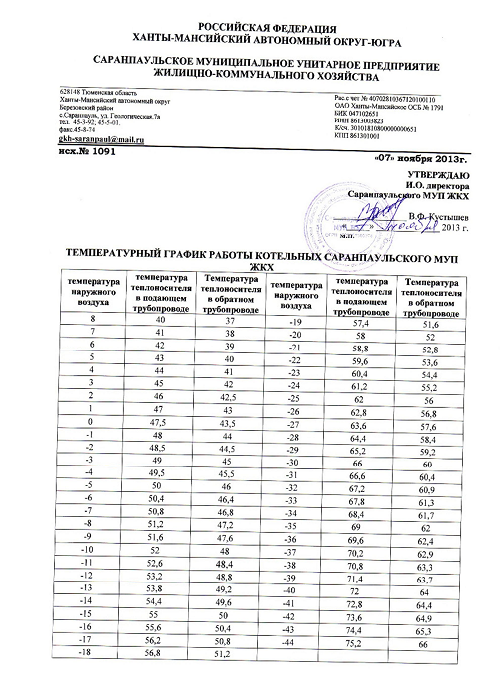 Рисунок 1.1 Утвержденный температурный график сетевой воды котельных МУП «Теплосети Саранпауль»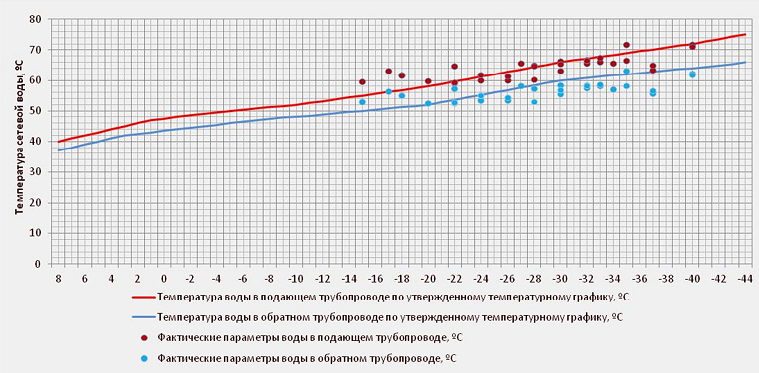 Рисунок 1.2 Утвержденный температурный график сетевой воды котельных МУП «Теплосети Саранпауль» с наложением фактических значений температур сетевой воды.з) среднегодовая загрузка оборудованияГодовая загрузка котельных не является равномерной. Как правило, летние нагрузки ниже зимних, вследствие более высокой температуры водопроводной воды, а также благодаря меньшим теплопотерям теплопроводов. Пиковые нагрузки приходятся фактически на самый холодный месяц года – январь. Данные по среднегодовой загрузке оборудования отсутствуют.и) способы учета тепла, отпущенного в тепловые сетиНа котельных узлы учета тепловой энергии не установлены, учет ведется из расчета зависимости от количества потребленного топлива. Счетчики газа, установленные на котельных, представлены в таблице 1.10.Таблица 1.10Приборы учета тепла, отпущенного в тепловые сетик) статистика отказов и восстановлений оборудования источников тепловой энергииАварий с момента ввода котельных в эксплуатацию, приведших (не приведших) к нарушению подачи тепла, зарегистрировано не было.л) предписания надзорных органов по запрещению дальнейшей эксплуатации источников тепловой энергииПредписания надзорных органов по запрещению дальнейшей деятельности котельных – не выдавались.м) перечень источников тепловой энергии и (или) оборудования (турбоагрегатов), входящего в их состав, которые отнесены к объектам, электрическая мощность которых поставляется в вынужденном режиме в целях обеспечения надежного теплоснабжения потребителейНа территории сельского поселения Саранпауль источники тепловой энергии, функционирующих в режиме комбинированной выработки электрической и тепловой энергии, отсутствуют.Часть 3 "Тепловые сети, сооружения на них"а) описание структуры тепловых сетей от каждого источника тепловой энергии, от магистральных выводов до центральных тепловых пунктов или до ввода в жилой квартал или промышленный объект с выделением сетей горячего водоснабженияПередача тепловой энергии от источников тепловой энергии до потребителей осуществляется посредством магистральных и распределительных тепловых трубопроводов.Тепловые сети сельского поселения Саранпауль тупиковые, не резервируемые, двухтрубные.Присоединение внутридомовых систем отопления в зданиях (отопительных приборов потребителей) к тепловым сетям МУП «Теплосети Саранпауль» осуществлено по зависимой схеме. Система централизованного горячего водоснабжения - не предусмотрена. График регулирования отпуска теплоты в тепловые сети - центральный, качественный по отопительной нагрузке с температурами теплоносителя при расчетной тепловой нагрузке - 75/66°С. Способ прокладки трубопроводов тепловых сетей - надземный в с. Саранпауль и подземный, надземный в п. Сосьва.на тепловых сетях с. Саранпауль расположено:84 технических колодца, выполненных из бетонных блоков или деревянного теса;8 надземных тепловых пунктов из металлического каркаса, обшитого сайдингом.В технических колодцах и тепловых пунктах расположена запорная арматура, дренажи и воздушники.На тепловых сетях Центральной котельной с. Саранпауль по адресу ул. Ятринская, д.32Г также расположена 1 подмешивающая насосная станция, выполненная из металлического каркаса, обшитого сайдингом, длиной 6 м, шириной 6 м, высотой 3 м. Перечень насосного оборудования представлен в таблице 1.11. В зоне действия котельной п. Сосьва имеется 6 технических колодцев, в которых находится запорная арматура, дренажи и воздушники. Колодцы выполнены из деревянного теса, заполненного опилом.Таблица 1.11 Перечень насосных агрегатов, установленных на насосной станции по ул. Ятринская, д. 32 Гб) карты (схемы) тепловых сетей в зонах действия источников тепловой энергии в электронной форме и (или) на бумажном носителеЭлектронные карты тепловых сетей сельского поселения Саранпауль представленные на рисунках 1.3-1.4 подготовлены с использованием выполненной при разработке схемы теплоснабжения электронной модели системы теплоснабжения поселения.в) параметры тепловых сетей, включая год начала эксплуатации, тип изоляции, тип компенсирующих устройств, тип прокладки, краткую характеристику грунтов в местах прокладки с выделением наименее надежных участков, определением их материальной характеристики и тепловой нагрузки потребителей, подключенных к таким участкамОбщая протяженность сетей теплоснабжения сельского поселения Саранпауль составляет 38968 м в однотрубном исчислении (согласно техническим паспортам). В таблице 1.12 представлены данные по диаметрам, протяженности и материальной характеристике трубопроводов.Большая часть сетей введена в эксплуатацию в 2005-2008 годах. Средняя величина износа тепловых сетей составляет более 56%.Основной материал труб – сталь. В качестве тепловой изоляции, в основном, применяется минеральная вата и ППУ. Протяженность сетей, выполненных в ППУ изоляции, составляет 4,5% от общей протяженности сетей.Компенсация температурных расширений решена с помощью углов поворота теплотрассы и П-образных компенсаторов. Прокладка трубопроводов теплоснабжения реализована как в подземном, так и в надземном варианте. Основная доля трубопроводов проложена надземно. Глубина сезонного промерзания глинистых грунтов составляет примерно 2,4 мТаблица 1.12Технические характеристики трубопроводов сетей теплоснабженияТаблица 1.13Характеристика участка тепловых сетей между тепловыми сетями Центральной котельной и сетями котельной №2г) описание типов и количества секционирующей и регулирующей арматуры на тепловых сетяхДля защиты сетей и оборудования от превышения давления применяются аварийные клапана.В тепловых камерах установлены чугунные задвижки, вентили бронзовые, затворы дисковые различных диаметров. Регулирующей арматуры на сетях установлены дросселирующие шайбы. Подробная информация по регулирующей арматуре отсутствуетЗапорная арматура установлена на выходе из котельной, на ответвлениях тепловых сетей от магистральных линий в сторону потребителей. Секционирующая арматура установлена на трубопроводах перемычках между котельными (на закольцовках)Тип установленной арматуры – преимущественно задвижки и клапаны, материал корпуса – сталь.д) описание типов и строительных особенностей тепловых пунктов, тепловых камер и павильоновВ системе теплоснабжения применяются тепловые камеры:- заглубленное сооружение, состоящее из нескольких отдельных (сборных) железобетонных конструкций.е) описание графиков регулирования отпуска тепла в тепловые сети с анализом их обоснованностиРегулирование отпуска тепла в зонах теплоснабжения источников – качественное и производится по отопительному температурному графику, приведенному ниже. Выбор графика отпуска тепла обусловлен тем, что оборудование источников, тепловых сетей (компенсаторы и неподвижные опоры) и потребителей не рассчитано на более высокую температуру теплоносителя.Способ регулирования отпуска теплоты – качественный, согласно утвержденному температурному графику, представленному на рисунках 1.1-1.2.Срезка температурного графика не обеспечивает качественное теплоснабжение при низких температурах наружного воздуха, обеспечение потребителей теплом достигается завышенным расходом теплоносителя в тепловой сети, вследствие отсутствия наладки тепловых сетей. Согласно «СНИП 41-02-2003 ТЕПЛОВЫЕ СЕТИ п. 7.11 Не допускается применение для тепловых сетей графиков регулирования отпуска теплоты «со срезкой» по температурам».ж) фактические температурные режимы отпуска тепла в тепловые сети и их соответствие утвержденным графикам регулирования отпуска тепла в тепловые сетиНа основании анализа ежесуточного журнала наблюдения можно сделать вывод о том, что фактические температурные режимы отпуска тепла в тепловые сети соответствуют установленным по поселению температурным графикам качественного регулирования тепловой нагрузки.Фактический температурный режим отпуска тепла источников теплоснабжения за 2018 год представлен в таблице 1.14.Таблица 1.14Среднемесячные температуры теплоносителя в подающем и обратном трубопроводе, за отопительный период 2018 года, в зависимости от температуры наружного воздухаз) гидравлические режимы и пьезометрические графики тепловых сетейГидравлические режимы тепловых сетей обусловлены качественным способом регулирования и неизменны на протяжении отопительного периода. Гидравлические режимы тепловых сетей: Центральная отопительная котельная (ЦОК) - 4,5/4,0 кг/см2;Котельная ДЮЦ - 3,5/3,0 кг/см2;Котельная МУП ЖКХ - 1,5/1,0 кг/см2.и) статистику отказов тепловых сетей (аварийных ситуаций) за последние 5 летСтатистика отказов и восстановлений тепловых сетей за последние 5 лет по сельскому поселению Саранпауль представлены в таблице 1.15.Таблица 1.15к) статистику восстановлений (аварийно-восстановительных ремонтов) тепловых сетей и среднее время, затраченное на восстановление работоспособности тепловых сетей, за последние 5 летСреднее время, затраченное на восстановление работоспособности тепловых сетей, представлено в таблице 1.16.Таблица 1.16Время восстановления повреждений на тепловых сетяхл) описание процедур диагностики состояния тепловых сетей и планирования капитальных (текущих) ремонтовДиагностика состояния тепловых сетей сельского поселения Саранпауль производится при гидравлических испытаниях тепловых сетей на прочность и плотность дважды в год по утвержденному графику. Состояние тепловой изоляции проводится визуальным контролем. В случае нарушения ее целостности, проводятся необходимые мероприятия по устранению недостатков. Также, в межотопительный период, производится ремонт или замена запорной арматуры и приборов контроля (манометры, термометры и т.п.).Одни раз в пять лет проводятся испытания на расчетную температуру 95 °С, один раз в пять лет – на гидравлические потери.м) описание периодичности и соответствия требованиям технических регламентов и иным обязательным требованиям процедур летнего ремонта с параметрами и методами испытаний (гидравлических, температурных, на тепловые потери) тепловых сетейЕжегодные ремонты тепловых сетей перед отопительным периодом производятся в соответствие с планом мероприятий по подготовке объектов ЖКХ к работе в осенне-зимнем периоде. Ремонт тепловых сетей ведётся с заменой изношенных участков на стальные трубопроводы с современной изоляцией из ППУВ соответствии с действующими техническими и нормативными документами планирование летних ремонтов осуществляется с учетом результатов испытаний: ежегодных на гидравлическую плотность, раз в пять лет на расчетную температуру и гидравлические потери, количество повреждений трубопроводов в период эксплуатации, срок эксплуатации.н) описание нормативов технологических потерь при передаче тепловой энергии (мощности) и теплоносителя, включаемых в расчет отпущенных тепловой энергии (мощности) и теплоносителяНормативы технологических потерь при передаче тепловой энергии представлены ниже:Таблица 1.17Нормы плотности теплового потока для тепловых сетей, проложенных в непроходных каналахТаблица 1.18 Нормы плотности теплового потока для подземных тепловых сетей при бесканальной прокладкеТаблица 1.19 Нормы плотности теплового потока для теплопроводов, расположенных на открытом воздухеТаблица 1.20 Нормы плотности теплового потока для теплопроводов, расположенных внутри помещенийо) оценку фактических потерь тепловой энергии и теплоносителя при передаче тепловой энергии и теплоносителя по тепловым сетям за последние 3 годаУровень потерь тепловой энергии напрямую зависит от уровня износа и протяженности тепловой сети от источника до потребителя. В связи с плохой теплоизоляцией сетей, фактические потери тепловой энергии часто существенно превышают нормативные значения, что приводит к перерасходу топлива и, как следствие, ведет к увеличению расходов теплоснабжающей организации.Динамика фактических тепловых потерь представлена в таблице 1.21.Таблица 1.21Динамика фактических потерьп) предписания надзорных органов по запрещению дальнейшей эксплуатации участков тепловой сети и результаты их исполненияНа основании предоставленной информации можно сделать вывод о том, что предписаний надзорных органов по запрещению дальнейшей эксплуатации участков тепловой сети по сельскому поселению Саранпауль не выдавалось.р) описание наиболее распространенных типов присоединений теплопотребляющих установок потребителей к тепловым сетям, определяющих выбор и обоснование графика регулирования отпуска тепловой энергии потребителямПотребители представляют собой строения жилого, социально-культурного, административного и производственного назначения, и подключены непосредственно к тепловой сети.Системы отопления зданий одно- и двухтрубные с верхней и нижней разводками, оборудованы теплопотребляющими установками конвективно-излучающего действия различных типов.Большинство абонентов в сельском поселении Саранпауль не оборудованы тепловыми пунктами. Потребители одноэтажной застройки, имеющие относительно малые гидравлические сопротивления систем отопления, подключены к магистралям распределительных теплосетей, что при отсутствии дополнительных сопротивлений приводит к значительному завышению циркуляции теплоносителя через них и к гидравлической разрегулировке тепловой сети в целом.с) сведения о наличии коммерческого приборного учета тепловой энергии, отпущенной из тепловых сетей потребителям, и анализ планов по установке приборов учета тепловой энергии и теплоносителяРеализация тепловой энергии большей части населения в многоквартирных и жилых домах осуществляется на основании установленных нормативов потребления коммунальных услуг. Бюджетные и прочие потребители постепенно переводятся на расчеты по показаниям приборов учета. Сведения о приборном учете представлены в таблице 1.22.Таблица 1.22Приборы учета тепловой энергии, отпущенной потребителям из тепловых сетейт) анализ работы диспетчерских служб теплоснабжающих (теплосетевых) организаций и используемых средств автоматизации, телемеханизации и связиНа основании информации, содержащейся в оперативном журнале диспетчерской службы МУП «Теплосети Саранпауль» можно сделать вывод о том, что служба выполняет свою основную функцию в полном объеме, выезды ремонтной бригады производятся своевременно, ремонты осуществляются в срок.При работе диспетчерской службы МУП «Теплосети Саранпауль» используются средства телефонной связи.у) уровень автоматизации и обслуживания центральных тепловых пунктов, насосных станцийИнформация об уровне автоматизации и диспетчеризации центральных тепловых пунктов отсутствует.ф) сведения о наличии защиты тепловых сетей от превышения давленияДля предотвращения превышения давления в системе теплоснабжения используются предохранительно-сбросные клапаны, установленные на трубопроводах в зданиях котельных. При возникновении превышения расчетного давления в сети, клапаны сбрасывают теплоноситель в канализационную сеть.х) перечень выявленных бесхозяйных тепловых сетей и обоснование выбора организации, уполномоченной на их эксплуатациюБесхозяйных тепловых сетей не выявлено.ц) данные энергетических характеристик тепловых сетейИнформация энергетических характеристик тепловых сетей на территории сельского поселения Саранпауль отсутствует.Часть 4 "Зоны действия источников тепловой энергии"На территории сельского поселения Саранпауль Обслуживание котельных и тепловых сетей системы централизованного теплоснабжения села Саранпауль и поселка Сосьва осуществляет МУП «Теплосети Саранпауль». Потребителями услуг теплоснабжения являются жилой фонд, производственные и социально-бытовые объекты с. Саранпауль и п. Сосьва. Описание зоны действия источников тепловой энергии сельского поселения Саранпауль представлены в таблицах 1.1 и 1.2.Снабжающие организации вырабатывают и транспортируют тепловую энергию в виде горячей воды, осуществляя выработку, передачу и распределение тепловой энергии конечным потребителям.Зоны действия котельных сельского поселения Саранпауль представлены на рисунках 1.3-1.4.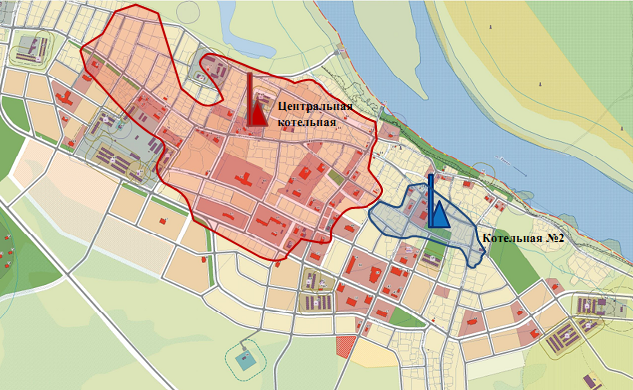 Рисунок 1.3 Расположение и зоны действия источников тепловой энергии на территории с. Саранпауль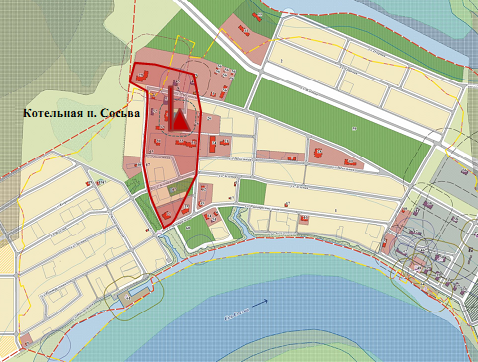 Рисунок 1.4 Расположение и зоны действия источников тепловой энергии на территории п. СосьваЧасть 5 "Тепловые нагрузки потребителей тепловой энергии, групп потребителей тепловой энергии в зонах действия источников тепловой энергии"а) описание значений спроса на тепловую мощность в расчетных элементах территориального деленияОбъемы потребления тепловой энергии (мощности) с разделением по видам потребления на 01.01.2019 год по каждой котельной представлены в таблице 1.23.Таблица 1.23Максимальные часовые расчетные нагрузки котельных сельского поселения СаранпаульТаблица 1.24Объемы потребления тепловой энергии по виду потребителей за 2018 год, Гкал/годб) описание значений расчетных тепловых нагрузок на коллекторах источников тепловой энергииИнформация по тепловым нагрузкам на коллекторах источников тепловой энергии на территории сельского поселения Саранпауль отсутствует.в) описание случаев и условий применения отопления жилых помещений в многоквартирных домах с использованием индивидуальных квартирных источников тепловой энергииИнформация об условиях применения отопления жилых помещений в многоквартирных домах с использованием индивидуальных квартирных источников тепловой энергии отсутствует.г) описание величины потребления тепловой энергии в расчетных элементах территориального деления за отопительный период и за год в целомНа основании представленных данных о подключенной нагрузке к тепловым сетям источников теплоснабжения сельского поселения Саранпауль рассчитаны значения потребления тепловой энергии за отопительный период и за год в целом и представлены в таблице 1.25.Таблица 1.25Полезный отпуск тепловой энергии сельского поселения Саранпаульд) описание существующих нормативов потребления тепловой энергии для населения на отопление и горячее водоснабжениеНормативы потребления тепловой энергии на отопление и горячее водоснабжение указаны в таблицах 1.25.1-1.25.5Таблица 1.25.1Удельный расход тепловой энергии на отопление жилых зданий (ккал/ч на 1 м2 общей площади)Таблица 1.25.2Удельный расход тепловой энергии на отопление общественных зданий (ккал/ч на 1 м3 отапливаемого объёма)2) удельные расходы тепловой энергии на вентиляцию общественных зданий принято с коэффициентом 0,6 от удельного расхода тепла на их отопление.В приложении к Постановлению Правительства Ханты-Мансийского автономного округа - Югры «Об утверждении нормативов потребления коммунальных услуг» от 13.09.2012 г. №320-п указаны нормативы потребления коммунальных услуг на территории округа. Таблица 1.25.3Норматив потребления тепловой энергии для нужд горячего водоснабжения жилых зданийТаблица 1.25.4Удельный расход  тепловой энергии на горячее водоснабжение в жилых зданиях (ккал/ч (Гкал/мес.) на 1 человека)Таблица 1.25.5Удельный расход тепловой энергии на горячее водоснабжение в общественных зданиях (ккал/ч (Гкал/мес.) на 1 человека)На основании данных, предоставленных Администрацией сельского поселения Саранпауль и нормативов потребления тепловой энергии на нужды горячего водоснабжения, рассчитаны необходимые тепловые нагрузки перспективных потребителей по этапам на срок до 2028 года.е) описание значений тепловых нагрузок, указанных в договорах теплоснабженияИнформация по значениям тепловых нагрузок, указанных в договорах теплоснабжения на территории сельского поселения Саранпауль отсутствует.ж) описание сравнения величины договорной и расчетной тепловой нагрузки по зоне действия каждого источника тепловой энергииДля расчета значений потребления тепловой энергии в зонах действия источников тепловой энергии в качестве характерных в отопительном периоде приняты: средняя температура наружного воздуха и температура наиболее холодной пятидневки обеспеченностью 0,92. Значения потребления тепловой энергии при характерных температурах наружного воздуха представлены в таблице 1.26.Таблица 1.26Значения потребления тепловой энергии при расчетных температурах наружного воздуха сельского поселения СаранпаульЧасть 6 "Балансы тепловой мощности и тепловой нагрузки в зонах действия источников тепловой энергии"а) описание балансов установленной, располагаемой тепловой мощности и тепловой мощности нетто, потерь тепловой мощности в тепловых сетях и расчетной тепловой нагрузки по каждому источнику тепловой энергииПостановление Правительства РФ №154 от 22.02.2012 г., «О требованиях к схемам теплоснабжения, порядку их разработки и утверждения» вводит следующие понятия:Установленная мощность источника тепловой энергии - сумма номинальных тепловых мощностей всего принятого по акту ввода в эксплуатацию оборудования, предназначенного для отпуска тепловой энергии потребителям на собственные и хозяйственные нужды;Располагаемая мощность источника тепловой энергии - величина, равная установленной мощности источника тепловой энергии за вычетом объёмов мощности, не реализуемой по техническим причинам, в том числе по причине снижения тепловой мощности оборудования в результате эксплуатации на продленном техническом ресурсе (снижение параметров пара перед турбиной, отсутствие рециркуляции в пиковых водогрейных котлоагрегатах и др.);Мощность источника тепловой энергии нетто - величина, равная располагаемой мощности источника тепловой энергии за вычетом тепловой нагрузки на собственные и хозяйственные нужды.На основании расчетных данных составлена таблица 1.27, в которой приведены нормативные потери в тепловых сетях и на собственные нужды котельных.Таблица 1.27Балансы тепловой мощности и тепловой нагрузки котельных сельского поселения Саранпаульб) описание резервов и дефицитов тепловой мощности нетто по каждому источнику тепловой энергииРезерв (дефицит) тепловой мощности котельных приведен в таблице 1.28.Таблица 1.28Резерв и дефицит тепловой мощности котельных сельского поселения СаранпаульКак видно, по всем теплоисточникам в сельском поселении Саранпауль существует резерв тепловой мощности. В целом он составляет 7,948 Гкал/ч.в) описание гидравлических режимов, обеспечивающих передачу тепловой энергии от источника тепловой энергии до самого удаленного потребителя и характеризующих существующие возможности (резервы и дефициты по пропускной способности) передачи тепловой энергии от источника тепловой энергии к потребителюГидравлические режимы тепловых сетей обусловлены качественным способом регулирования и неизменны на протяжении отопительного периода. Гидравлические режимы тепловых сетей: Центральная отопительная котельная (ЦОК) - 4,5/4,0 кг/см2;Котельная ДЮЦ - 3,5/3,0 кг/см2;Котельная МУП ЖКХ - 1,5/1,0 кг/см2.г) описание причины возникновения дефицитов тепловой мощности и последствий влияния дефицитов на качество теплоснабженияДефицитов тепловой мощности на источниках тепловой энергии не выявлено.д) описание резервов тепловой мощности нетто источников тепловой энергии и возможностей расширения технологических зон действия источников тепловой энергии с резервами тепловой мощности нетто в зоны действия с дефицитом тепловой мощностиЗоны с дефицитом тепловой мощности отсутствуют. Резерв тепловой мощности представлен в таблице 1.29. Таблица 1.29Резерв и дефицит тепловой мощности котельных сельского поселения СаранпаульЧасть 7 "Балансы теплоносителя"а) описание балансов производительности водоподготовительных установок теплоносителя для тепловых сетей и максимального потребления теплоносителя в теплоиспользующих установках потребителей в перспективных зонах действия систем теплоснабжения и источников тепловой энергии, в том числе работающих на единую тепловую сетьБалансы производительности ВПУ котельных и максимального потребления теплоносителя теплопотребляющими установками потребителей представлены в таблице 1.30.Таблица 1.30Балансы теплоносителяб) описание балансов производительности водоподготовительных установок теплоносителя для тепловых сетей и максимального потребления теплоносителя в аварийных режимах систем теплоснабженияВ соответствии со СНиП 41-02-2003 «Тепловые сети» (п.6.17) в закрытых системах теплоснабжения аварийная подпитка в количестве 2 % от объема воды в тепловых сетях и присоединенных к ним систем теплопотребления осуществляется химически не обработанной и недеаэрированной водой и не влияет на производительность ВПУ.Часть 8 "Топливные балансы источников тепловой энергии и система обеспечения топливом"а) описание видов и количества используемого основного топлива для каждого источника тепловой энергииХарактеристика топлива, используемого на источниках теплоснабжения, представлена в таблице 1.31.Таблица 1.31Виды основного топливаб) описание видов резервного и аварийного топлива и возможности их обеспечения в соответствии с нормативными требованиямиВ качестве резервного топлива на котельных используется уголь марки СС, Д.Таблица 1.32Виды резервного топливав) описание особенностей характеристик видов топлива в зависимости от мест поставкиОсновным топливом, используемым при производстве тепловой энергии котельными сельского поселения Саранпауль, является уголь. Поставки топлива осуществляются навигацией с. Кус-Баса. Поставки осуществляются один раз в год.г) описание использования местных видов топливаНа территории сельского поселения Саранпауль местные виды топлива не применяются в действующих котельных. В зоне индивидуального теплоснабжения применяются дрова. Часть 9 "Надежность теплоснабжения"Расчет надежности теплоснабжения сельского поселения Саранпауль производится в соответствии с методическими указаниями, приведенными в приложении №9 Методических рекомендаций по разработке схем теплоснабжения, утвержденных Приказом Министерством регионального развития Российской Федерации и Министерством энергетики Российской Федерации №565/667 от 29.12.2012.Согласно СНиП 41-02-2003 "Тепловые сети" расчет надежности теплоснабжения должен производиться для каждого потребителя, при этом минимально допустимый показатель вероятности безотказной работы для тепловых сетей следует принимать для Ртс = 0,9.а) поток отказов (частота отказов) участков тепловых сетейПо данным, полученным от теплоснабжающих организаций сельского поселения Саранпауль, в период 2013-2018 гг. отказов участков тепловых сетей не было.б) частота отключений потребителейПо данным, полученным от теплоснабжающих организаций сельского поселения, в период 2013-2018 гг. серьезных аварий, повлекших глобальное отключение потребителей от теплоснабжения, зафиксировано не было.в) поток (частота) и время восстановления теплоснабжения потребителей после отключенийВремя, затраченное на восстановление теплоснабжения потребителей после аварийных отключений, в значительной степени зависит от следующих факторов: диаметр трубопровода, тип прокладки, объем дренирования и заполнения тепловой сети.Среднее время, затраченное на восстановление теплоснабжения потребителей после аварийных отключений в отопительный период, зависит от характеристик трубопровода отключаемой тепловой сети, и соответствует установленным нормативам. Нормативный перерыв теплоснабжения (с момента обнаружения, идентификации дефекта и подготовки рабочего места, включающего себя установление точного места повреждения (со вскрытием канала) и начала операций по локализации поврежденного трубопровода). Указанные нормативы представлены в таблице 1.33.Таблица 1.33Среднее время на восстановление теплоснабжения при отключении тепловых сетейг) графические материалы (карты-схемы тепловых сетей и зон ненормативной надежности и безопасности теплоснабжения)Графические материалы (карты-схемы тепловых сетей и зон ненормативной надежности и безопасности теплоснабжения) не предоставлены.д) результаты анализа аварийных ситуаций при теплоснабжении, расследование причин которых осуществляется федеральным органом исполнительной власти, уполномоченным на осуществление федерального государственного энергетического надзораИнформация об аварийных ситуациях при теплоснабжении, расследование причин которых осуществляется федеральным органом исполнительной власти отсутствует.е) результаты анализа времени восстановления теплоснабжения потребителей, отключенных в результате аварийных ситуаций при теплоснабженииИнформация об аварийных ситуациях при теплоснабжении, расследование причин которых осуществляется федеральным органом исполнительной власти отсутствует.Часть 10 "Технико-экономические показатели теплоснабжающих и теплосетевых организаций"Согласно Постановлению Правительства РФ №1140 от 30.12.2009 г. «Об утверждении стандартов раскрытия информации организациями коммунального комплекса и субъектами естественных монополий, осуществляющих деятельность в сфере оказания услуг по передаче тепловой энергии», раскрытию подлежит информация:а) о ценах (тарифах) на регулируемые товары и услуги и надбавках к этим ценам (тарифам);б) об основных показателях финансово-хозяйственной деятельности регулируемых организаций, включая структуру основных производственных затрат (в части регулируемой деятельности):в) об основных потребительских характеристиках регулируемых товаров и услуг регулируемых организаций и их соответствии государственным н иным утвержденным стандартам качества:г) об инвестиционных программах и отчетах об их реализации:д) о наличии (отсутствии) технической возможности доступа к регулируемым товарам и услугам регулируемых организаций, а также о регистрации и ходе реализации заявок на подключение к системе теплоснабжения:е) об условиях, на которых осуществляется поставка регулируемых товаров и (или) оказание регулируемых услуг:ж) о порядке выполнения технологических, технических и других мероприятий, связанных с подключением к системе теплоснабжения.Технико-экономические показатели работы котельных отсутствуют.В сельском поселении Саранпауль регулируемую деятельность в сфере теплоснабжения по состоянию на 01.01.2019 осуществляет МУП «Теплосети Саранпауль». Информация по технико-экономическим показателям МУП «Теплосети Саранпауль» за 2018 год не предоставлена.Часть 11 "Цены (тарифы) в сфере теплоснабжения"а) описание динамики утвержденных цен (тарифов), устанавливаемых органами исполнительной власти субъекта Российской Федерации в области государственного регулирования цен (тарифов) по каждому из регулируемых видов деятельности и по каждой теплосетевой и теплоснабжающей организации с учетом последних 3 летВ таблице 1.34 представлена динамика тарифов на тепловую энергию.Таблица 1.34Динамика утвержденных тарифов 2016-2018 гг. для котельных МУП «Теплосети Саранпауль»б) описание структуры цен (тарифов), установленных на момент разработки схемы теплоснабженияВ структуре себестоимости выработки и передачи тепловой энергии потребителям сельского поселения Саранпауль наибольший удельный вес занимают следующие статьи затрат:операционные расходы (покупка сырья; ремонт основных средств; оплата труда и т.д.) – 66%;неподконтрольные расходы (налоги, сборы и другие обязательные платежи; арендная плата; отчисления на социальные нужды; амортизация основных средств и нематериальных активов) – 16%;расходы на приобретение энергетических ресурсов (уголь, электроэнергия, вода) – 18%.в) описание платы за подключение к системе теплоснабженияИнформация о плате за подключение к системе теплоснабжения и поступлении денежных средств отсутствует.г) описание платы за услуги по поддержанию резервной тепловой мощности, в том числе для социально значимых категорий потребителейВ соответствии с требованиями Федерального Закона Российской Федерации от №190-ФЗ «О теплоснабжении»:«- потребители, подключенные к системе теплоснабжения, но не потребляющие тепловой энергии (мощности), теплоносителя по договору теплоснабжения, заключают с теплоснабжающими организациями договоры на оказание услуг по поддержанию резервной мощности».В сельском поселении Саранпауль на момент разработки Схемы плата за услуги по поддержанию резервной тепловой мощности для всех категорий потребителей, в том числе и социально значимых – не утверждена.Часть 12 "Описание существующих технических и технологических проблем в системах теплоснабжения поселения, городского округа, города федерального значения"а) описание существующих проблем организации качественного теплоснабжения (перечень причин, приводящих к снижению качества теплоснабжения, включая проблемы в работе теплопотребляющих установок потребителей)В настоящее время существуют следующие проблемы организации качественного теплоснабжения сельского поселения Саранпауль:существенный избыток мощностей источников в большей части систем теплоснабжения (коэффициент использования мощности не превышает 0,5);завышение тепловых нагрузок потребителей при разработке балансов тепловых мощностей и обосновании строительства новых источников;избыточная централизация в трех четвертях систем теплоснабжения, которая обуславливает существенное завышение нормативных тепловых потерь. Плотность тепловой нагрузки многих систем находится за пределами зоны высокой эффективности централизованного теплоснабжения и даже вне зоны его предельной эффективности;недостаточная обеспеченность приборами учета потребления топлива и отпуска тепловой энергии;недостаточен уровень оснащенности теплоисточников системами автоматического управления, диспетчеризации, а также узлами учета отпущенной тепловой энергии.б) описание существующих проблем организации надежного теплоснабжения поселения, городского округа, города федерального значения (перечень причин, приводящих к снижению надежности теплоснабжения, включая проблемы в работе теплопотребляющих установок потребителей)В настоящее время существуют следующие проблемы организации надежного и безопасного теплоснабжения сельского поселения Саранпауль:низкий остаточный ресурс, изношенность оборудования и нарушение регламентных требований по наладке режимов котлов;низкие характеристики теплозащиты жилых зданий и их ухудшение из-за недостаточных ремонтов ограждающих конструкций жилых и общественных зданий и роста доли ветхого жилья.нехватка квалифицированных кадровНестабильный гидравлический режим сетей отопления, отсутствие регулировки на сетях теплоснабжения, приводящие к «перетопам» объектов, ближайших к источникам теплоснабжения;Отсутствие грязевиков, фланцевых соединений для режимной наладки, приборов измерения давления и температуры, запорной арматуры для постоянной регулировки системы отопления на теплопотребляющих установках потребителей;Наличие несанкционированного отбора сетевой воды потребителями в зонах действия котельных;Отсутствие химводоподготовки сетевой воды на котельной №2 с. Саранпауль, котельной с. Сосьва.в) описание существующих проблем развития систем теплоснабженияТеплоснабжающей организацией в сельском поселении совместно с Администрацией сельского поселения Саранпауль проводится большая работа по повышению надежности теплоснабжения городского поселения, устранению имеющимся технических и технологических проблем, а именно:на котельных производится ремонт основного и вспомогательного оборудования;проводится ремонт и перекладка проблемных участков тепловых сетей.Однако существуют проблемы, которые сдерживают развитие системы теплоснабжения сельского поселения Саранпауль. Этими проблемами являются высокие эксплуатационные затраты МУП «Теплосети Саранпауль» на выработку тепла. Исходя из фактического состояния оборудования, для снижения затрат на эксплуатацию и тарифов для потребителей, по всем котельным требуется значительные затраты на замену оборудования, модернизацию, а также перекладка магистральных участков тепловых сетей.Для ее решения требуется разработка, финансирование и реализация инвестиционных программ в области энергосбережения и повышения энергетической эффективности.В таблице 1.35 указаны основные факторы, влияющие на затраты по эксплуатации и возможные пути их снижения, предлагаемые в Схеме.Таблица 1.35Факторы, влияющие на затраты по эксплуатации предлагаемые в схеме теплоснабженияг) описание существующих проблем надежного и эффективного снабжения топливом действующих систем теплоснабженияПроблемы в снабжении топливом котельных отсутствуют.д) анализ предписаний надзорных органов об устранении нарушений, влияющих на безопасность и надежность системы теплоснабженияПредписаний надзорных органов об устранении нарушений, влияющих на безопасность и надежность системы теплоснабжения, получено не было.ГЛАВА 2 "СУЩЕСТВУЮЩЕЕ И ПЕРСПЕКТИВНОЕ ПОТРЕБЛЕНИЕ ТЕПЛОВОЙ ЭНЕРГИИ НА ЦЕЛИ ТЕПЛОСНАБЖЕНИЯ"а) данные базового уровня потребления тепла на цели теплоснабженияВ таблице 2.1 представлены показатели базового уровня потребления тепла потребителями, подключенными к источникам тепловой энергии сельского поселения Саранпауль.Таблица 2.1Показатели базового уровня потребления тепла потребителями, подключенными к источникам тепловой энергии сельского поселения Саранпаульб) прогнозы приростов площади строительных фондов, сгруппированные по расчетным элементам территориального деления и по зонам действия источников тепловой энергии с разделением объектов строительства на многоквартирные дома, индивидуальные жилые дома, общественные здания, производственные здания промышленных предприятий, на каждом этапеПрогноз приростов на каждом этапе площади строительных фондов, сгруппированные по расчетным элементам территориального деления и по зонам действия источников тепловой энергии с разделением объектов строительства на многоквартирные дома, жилые дома, общественные здания и производственные здания промышленных предприятий составлен на основании предоставленного администрацией генерального плана сельского поселения Саранпауль и на основании данных полученных в работе с управлением архитектуры поселения. Согласно Постановлению Правительства РФ от 22.02.2012 года №154 «О требованиях к схемам теплоснабжения, порядку их разработки и утверждения», прогнозируемые приросты на каждом этапе площади строительных фондов должны быть сгруппированы по расчетным элементам территориального деления и по зонам действия источников тепловой энергии.Генеральным планом предусматривается строительство жилых домов как на территориях со сложившейся застройкой за счет сноса ветхого жилищного фонда, так и на свободных от застройки территориях.В процессе реализации генерального плана предусмотрено строительство объектов административных зданий и объектов торгово-обслуживающего назначения.Генеральный план поселения устанавливает:функциональное зонирование территории поселения;характер развития поселения с определением подсистем социально-культурных и общественно-деловых центров;направления развития различных типов жилищного строительства за счет сноса ветхого и аварийного жилья, а также путем освоения незастроенных территорий, обладающих высокой градостроительной ценностью;характер развития сети транспортных и инженерных узлов и коммуникаций, социальной и производственной инфраструктур;характер развития средозащитной и рекреационной инфраструктуры.Сведения о жилищном фондеСогласно предоставленным данным, сведения о наличии жилого фонда по состоянию на 01.01.2018г. по сельскому поселению Саранпауль представлены в таблице 2.2.Таблица 2.2Сведения о жилом фонде по сельскому поселению Саранпауль по состоянию на 01.01.2019.Таким образом, жилая застройка в границах сельского поселения Саранпауль представлена многоквартирными и индивидуальными жилыми домами. Наибольшая доля в структуре действующего жилищного фонда приходится на индивидуальные жилые дома - 60% площади жилищного фонда. На многоквартирные жилые дома приходится порядка 40 % действующего жилищного фонда. Общежития в сельском поселении Саранпауль отсутствуют.На момент разработки схемы теплоснабжения сельского поселения Саранпауль функциональная структура теплоснабжения представляет собой в основном индивидуальное производство тепловой энергии. Централизованное теплоснабжение преобладает в селе Саранпауль и поселке Сосьва.По данным, предоставленным Администрацией сельского поселения Саранпауль, общая площадь действующего жилищного фонда села Саранпауль по виду застройки, подключенного к системе централизованного теплоснабжения (далее - СЦТ), представлена в таблице 2.3. Объекты жилого фонда поселка Сосьва к СЦТ не подключены.Таблица 2.3Прогноз развития строительных фондов на 2019 - 2028 гг.ИТЦ «КЭР» при проведении ППИ от Администрации сельского поселения Саранпауль письмом от 22.10.2013 №1422 (копия письма приведена в приложении Д) получены актуализированные данные по приростам площадей строительных фондов на каждом этапе рассматриваемого периода по сельскому поселению Саранпауль.Плановые показатели строительства жилого и общественного фондов с.п. Саранпауль рассчитаны на следующие условия:сохранение целевого показателя жилищной обеспеченности, определённого в Генеральном плане (20,5 кв. м. на человека);численность населения сельского поселения Саранпауль к 2028 году 4514 человек (на основании среднего наиболее вероятного сценария рождаемости, смертности и миграционной привлекательности региона в указанный период);приоритетность застройки (с учётом привлекательности для застройщиков); предполагается индивидуальное теплоснабжение с применением печного отопления в жилых домах частного сектора.Суммарный прирост строительных фондов на расчетный период до 2028 года по с.п. Саранпауль в разрезе населенных пунктов составит:по с. Саранпауль - 14,95 тыс. м2, из них прирост жилого фонда - 6,8 тыс. м2 (45,5% от суммарного прироста строительных фондов);по п. Сосьва - 4,1 тыс. м2, прирост жилого фонда не предусматривается.Прирост строительных фондов и снос зданий в течение 2014-2028 гг. по селу Ломбовож, деревням Кимкьясуй, Сартынья, Щекурья, Хурумпауль, Патрасуй, Ясунт, Верхненильдина, а также по производственным объектам - не планируются.Все вновь построенные здания потребуют обеспечения полным набором коммунальных ресурсов и услуг. При этом устанавливается, что весь прирост объемов капитального строительства, сосредоточенный в зонах действия существующих источников тепла, будет обеспечен из этих или смежных зон централизованного теплоснабжения. Прогноз спроса на тепло для целей отопленияВ расчётный срок схемы теплоснабжения сельского поселения Саранпауль по селу Ломбовож, деревням Кимкьясуй, Сартынья, Щекурья, Хурумпауль, Патрасуй, Ясунт, Верхненильдина приростов площадей строительных фондов и изменения существующего положения в сфере теплоснабжения - не планируется. Учитывая это и то, что в указанных населенных пунктах организовано только индивидуальное теплоснабжение, в этом и последующих разделах, и пунктах Схемы теплоснабжения сельского поселения Саранпауль данные по селу Ломбовож, деревням Кимкьясуй, Сартынья, Щекурья, Хурумпауль, Патрасуй, Ясунт, Верхненильдина - не учитывались.Прогноз перспективных удельных расходов тепловой энергии на отопление и вентиляцию сельского поселения Саранпауль на перспективу 2028 г. выполнен на основании предоставленных данных по поселению и с учётом требований к энергетической эффективности объектов теплопотребления, устанавливаемых в соответствии с законодательством Российской Федерации.Для расчёта перспективных тепловых нагрузок жилищно-коммунального сектора принято:удельные расходы тепловой энергии на отопление жилых (на 1 м2 общей площади) и общественных зданий (на 1 м3) в соответствии со [9] с учётом их пересчёта на климатические условия по формуле:где:qreqh – нормируемый удельный расход тепловой энергии на отопление жилых помещений в жилых домах всех видов, кДж/(м2*ºС*сутки);tвн – расчётная температура внутреннего воздуха отапливаемых помещений, принимаемая согласно ГОСТ 30494-96 «Здания жилые и общественные. Параметры микроклимата в помещениях» для соответствующих типов зданий и в соответствии с ТСН 23-323-2001 Ханты-Мансийского автономного округа «Энергетическая эффективность жилых и общественных зданий», ºС; tр.о - расчётная температура наружного воздуха для проектирования отопления, ºС (- 42 ºС);tср.о - средняя температура наружного воздуха за отапливаемый период, ºС (- 9,9 ºС);nо – продолжительность отопительного периода, суток;Dd – градусо-сутки отопительного периода, ºС*сут. Значения продолжительности отопительного периода и градусо-суток для каждого типа зданий принимались в соответствии с [10] и согласно ТСН 23-323-2001 Ханты-Мансийского автономного округа «Энергетическая эффективность жилых и общественных зданий». рассчитывались по формуле:Расчетные тепловые нагрузки жилищно-коммунального сектора представлены в таблицах 2.4 – 2.5. Таблица 2.4Планируемые перспективные тепловые нагрузки на отопление и вентиляцию потребителей, подключаемых к центральному теплоснабжению в с. СаранпаульВозведение новых жилых фондов в с.п. Саранпауль планируется осуществлять на территории, освобождаемой от ветхих жилых строений согласно программе сноса ветхого жилья. Адреса, площади ветхих жилых строений, подпадающих под снос, а также нагрузки на отопление представлены в таблице 2.6.Таблица 2.5Адреса и площади ветхих жилых строений, подпадающих под снос в сельском поселении Саранпауль на период 2018-2028 ггПрогноз спроса на тепло для целей горячего водоснабженияГлавными факторами, которые влияют на спрос потребления тепловой энергии для горячего водоснабжения, являются, обеспеченность жилищного фонда горячим водоснабжением, и то, как горячее водоснабжение поставляется (из открытых или закрытых систем теплоснабжения). Удельный расход тепловой энергии на горячее водоснабжение на одного человека в жилых и общественных зданиях, в соответствии с [3], по формуле:          , ккал/ч на человека,где: Nгвс - суточный расход воды на нужды горячего водоснабжения, принимаемый согласно СНиП 2.04.01-85* «Внутренний водопровод и канализация зданий», л/(сут.*чел.);ро - объёмный вес воды, равный 983,18 кг/м3 при температуре th = 60 °С;С - теплоёмкость воды, равная 1 ккал/(кг * °С);th - температура горячей воды в местах водоразбора принята в соответствии со СНиП 2.04.01-85* «Внутренний водопровод и канализация зданий», °С (60 °С);tс - средняя температура холодной воды в сети водопровода в отопительный период, °С (5 °С);Ктп - коэффициент, учитывающий тепловые потери трубопроводами систем горячего водоснабжения и затраты тепловой энергии на отопление ванных комнат (для изолированных трубопроводов – 0,02).Расчетные нагрузки системы горячего водоснабжения жилищно-коммунального сектора представлены в таблицах 2.6 и 2.7Исходя из того, что нагрузки на ГВС у перспективных потребителей имеют незначительное значение относительно установленной мощности на котельных, в Схеме в дальнейшем они не рассматриваются. Для обеспечения перспективных потребителей горячим водоснабжением рекомендуется установка индивидуальных электрических водонагревателей.Таблица 2.6Планируемые перспективные тепловые нагрузки на ГВС потребителей в с. Саранпаульв) прогнозы перспективных удельных расходов тепловой энергии на отопление, вентиляцию и горячее водоснабжение, согласованных с требованиями к энергетической эффективности объектов теплопотребления, устанавливаемых в соответствии с законодательством Российской ФедерацииПрогнозы перспективных удельных расходов тепловой энергии на отопление и горячее водоснабжение представлены в таблице 2.7.Таблица 2.7Прогнозы перспективных удельных расходов тепловой энергии на отоплениег) прогнозы приростов объемов потребления тепловой энергии (мощности) и теплоносителя с разделением по видам теплопотребления в каждом расчетном элементе территориального деления и в зоне действия каждого из существующих или предлагаемых для строительства источников тепловой энергии на каждом этапеПерспективная подключаемая нагрузка составит 0,137 Гкал/ч, в том числе:Жилые здания – 0,0137 Гкал/ч;Общественные здания – 0 Гкал/ч.Убыль тепловой нагрузки за счет сноса аварийных жилых домов составит 0,059 Гкал/ч.Приросты тепловой нагрузки на основные периоды Схемы представлены в таблице 2.8, суммарная присоединенная нагрузка – в таблице 2.9Таблица 2.8Прирост и убыль тепловой нагрузкиТаблица 2.9Перспективные тепловые нагрузкиСтруктура тепловой нагрузки потребителей по расчетным элементам территориального деления сельского поселения Саранпауль на перспективу приведена в таблице 2.10.Таблица 2.10д) прогнозы приростов объемов потребления тепловой энергии (мощности) и теплоносителя с разделением по видам теплопотребления в расчетных элементах территориального деления и в зонах действия индивидуального теплоснабжения на каждом этапеНа период с 2019 по 2028 год генеральным планом предусмотрено строительство индивидуальных жилых домов без подключение данных потребителей к существующим источникам тепловой энергии.е) прогнозы приростов объемов потребления тепловой энергии (мощности) и теплоносителя объектами, расположенными в производственных зонах, при условии возможных изменений производственных зон и их перепрофилирования и приростов объемов потребления тепловой энергии (мощности) производственными объектами с разделением по видам теплопотребления и по видам теплоносителя (горячая вода и пар) в зоне действия каждого из существующих или предлагаемых для строительства источников тепловой энергии на каждом этапеСтроительство новых промышленных предприятий с использованием тепловой энергии в технологических процессах не предусматривается.ГЛАВА 3 "ЭЛЕКТРОННАЯ МОДЕЛЬ СИСТЕМЫ ТЕПЛОСНАБЖЕНИЯ ПОСЕЛЕНИЯ, ГОРОДСКОГО ОКРУГА, ГОРОДА ФЕДЕРАЛЬНОГО ЗНАЧЕНИЯ"В соответствии с п.2 Постановления Правительства РФ от 22.02.2012 г. №154 (изменения от 01.08.2019 года) «О требованиях к схемам теплоснабжения, порядку их разработки и утверждения», при разработке схем теплоснабжения поселений с численностью населения до 100 тыс. человек, соблюдение требований, указанных в пункте «в» пункта 23 и пунктах 55 и 56 требований к схемам теплоснабжения, утвержденных настоящим постановлением, не является обязательным.Численность населения сельского поселения Саранпауль на 01.01.2019 года составляет 4458 человека.а) графическое представление объектов системы теплоснабжения с привязкой к топографической основе поселения, городского округа, города федерального значения и с полным топологическим описанием связности объектовСогласно п.2 Постановления Правительства РФ от 22.02.2012 г. №154 (изменения от 01.08.2018 года) «О требованиях к схемам теплоснабжения, порядку их разработки и утверждения» на территории сельского поселения Саранпауль данный пункт не выполнялся.б) паспортизацию объектов системы теплоснабженияСогласно п.2 Постановления Правительства РФ от 22.02.2012 г. №154 (изменения от 01.08.2018 года) «О требованиях к схемам теплоснабжения, порядку их разработки и утверждения» на территории сельского поселения Саранпауль данный пункт не выполнялся.в) паспортизацию и описание расчетных единиц территориального деления, включая административноеСогласно п.2 Постановления Правительства РФ от 22.02.2012 г. №154 (изменения от 01.08.2018 года) «О требованиях к схемам теплоснабжения, порядку их разработки и утверждения» на территории сельского поселения Саранпауль данный пункт не выполнялся.г) гидравлический расчет тепловых сетей любой степени закольцованности, в том числе гидравлический расчет при совместной работе нескольких источников тепловой энергии на единую тепловую сетьСогласно п.2 Постановления Правительства РФ от 22.02.2012 г. №154 (изменения от 01.08.2018 года) «О требованиях к схемам теплоснабжения, порядку их разработки и утверждения» на территории сельского поселения Саранпауль данный пункт не выполнялся.д) моделирование всех видов переключений, осуществляемых в тепловых сетях, в том числе переключений тепловых нагрузок между источниками тепловой энергииСогласно п.2 Постановления Правительства РФ от 22.02.2012 г. №154 (изменения от 01.08.2018 года) «О требованиях к схемам теплоснабжения, порядку их разработки и утверждения» на территории сельского поселения Саранпауль данный пункт не выполнялся.е) расчет балансов тепловой энергии по источникам тепловой энергии и по территориальному признакуСогласно п.2 Постановления Правительства РФ от 22.02.2012 г. №154 (изменения от 01.08.2018 года) «О требованиях к схемам теплоснабжения, порядку их разработки и утверждения» на территории сельского поселения Саранпауль данный пункт не выполнялся.ж) расчет потерь тепловой энергии через изоляцию и с утечками теплоносителяСогласно п.2 Постановления Правительства РФ от 22.02.2012 г. №154 (изменения от 01.08.2018 года) «О требованиях к схемам теплоснабжения, порядку их разработки и утверждения» на территории сельского поселения Саранпауль данный пункт не выполнялся.з) расчет показателей надежности теплоснабженияСогласно п.2 Постановления Правительства РФ от 22.02.2012 г. №154 (изменения от 01.08.2018 года) «О требованиях к схемам теплоснабжения, порядку их разработки и утверждения» на территории сельского поселения Саранпауль данный пункт не выполнялся.и) групповые изменения характеристик объектов (участков тепловых сетей, потребителей) по заданным критериям с целью моделирования различных перспективных вариантов схем теплоснабженияСогласно п.2 Постановления Правительства РФ от 22.02.2012 г. №154 (изменения от 01.08.2018 года) «О требованиях к схемам теплоснабжения, порядку их разработки и утверждения» на территории сельского поселения Саранпауль данный пункт не выполнялся.к) сравнительные пьезометрические графики для разработки и анализа сценариев перспективного развития тепловых сетейСогласно п.2 Постановления Правительства РФ от 22.02.2012 г. №154 (изменения от 01.08.2018 года) «О требованиях к схемам теплоснабжения, порядку их разработки и утверждения» на территории сельского поселения Саранпауль данный пункт не выполнялся.ГЛАВА 4 "СУЩЕСТВУЮЩИЕ И ПЕРСПЕКТИВНЫЕ БАЛАНСЫ ТЕПЛОВОЙ МОЩНОСТИ ИСТОЧНИКОВ ТЕПЛОВОЙ ЭНЕРГИИ И ТЕПЛОВОЙ НАГРУЗКИ ПОТРЕБИТЕЛЕЙ"а) балансы существующей на базовый период схемы теплоснабжения (актуализации схемы теплоснабжения) тепловой мощности и перспективной тепловой нагрузки в каждой из зон действия источников тепловой энергии с определением резервов (дефицитов) существующей располагаемой тепловой мощности источников тепловой энергии, устанавливаемых на основании величины расчетной тепловой нагрузкиФактические и перспективные балансы тепловой мощности и тепловой нагрузки существующих и перспективных источников тепловой энергии сельского поселения Саранпауль представлены в таблицах 4.1Таблица 4.1б) гидравлический расчет передачи теплоносителя для каждого магистрального вывода с целью определения возможности (невозможности) обеспечения тепловой энергией существующих и перспективных потребителей, присоединенных к тепловой сети от каждого источника тепловой энергииПропускной способности магистральных тепловых сетей достаточно для подключения перспективных потребителей тепловой энергии.Таблица 4.2Пропускная способностьв) выводы о резервах (дефицитах) существующей системы теплоснабжения при обеспечении перспективной тепловой нагрузки потребителейСогласно представленной выше информацией, на источниках тепловой энергии сельского поселения Саранпауль сохраняется резерв тепловой мощности на протяжении всего расчетного срока.ГЛАВА 5 "МАСТЕР-ПЛАН РАЗВИТИЯ СИСТЕМ ТЕПЛОСНАБЖЕНИЯ ПОСЕЛЕНИЯ, ГОРОДСКОГО ОКРУГА, ГОРОДА ФЕДЕРАЛЬНОГО ЗНАЧЕНИЯ"Мастер-план схемы теплоснабжения выполняется в соответствии с Требованиями к схемам теплоснабжения (Постановление Правительства Российской Федерации №154 от 22 февраля 2012г.) для формирования нескольких вариантов развития системы теплоснабжения сельского поселения Саранпауль, из которых будет отобран наиболее оптимальный вариант развития системы теплоснабжения.Каждый вариант должен обеспечивать покрытие перспективного спроса на тепловую мощность, возникающего в сельском поселении Саранпауль, и критерием этого обеспечения является выполнение балансов тепловой мощности источников тепловой энергии и спроса на тепловую мощность при расчетных условиях, заданных нормативами проектирования систем отопления, вентиляции и горячего водоснабжения объектов теплопотребления. Выполнение текущих и перспективных балансов тепловой мощности источников и текущей и перспективной тепловой нагрузки в каждой зоне действия источника тепловой энергии является главным условием для разработки вариантов мастер-плана.В соответствии с «Требованиями к схемам теплоснабжения, порядку их разработки и утверждения» предложения к развитию системы теплоснабжения должны базироваться на предложениях исполнительных органов власти и эксплуатационных организаций, особенно в тех разделах, которые касаются развития источников теплоснабжения.Варианты мастер-плана формируют базу для разработки проектных предложений по новому строительству и реконструкции тепловых сетей для различных вариантов состава энергоисточников, обеспечивающих перспективные балансы спроса на тепловую мощность.а) описание вариантов (не менее двух) перспективного развития систем теплоснабжения поселения, городского округа, города федерального значения (в случае их изменения относительно ранее принятого варианта развития систем теплоснабжения в утвержденной в установленном порядке схеме теплоснабжения)Все варианты развития системы теплоснабжения сельского поселения Саранпауль сформированы на основе территориально-распределенного прогноза изменения тепловой нагрузки, приведенного в главе 2 «СУЩЕСТВУЮЩЕЕ И ПЕРСПЕКТИВНОЕ ПОТРЕБЛЕНИЕ ТЕПЛОВОЙ ЭНЕРГИИ НА ЦЕЛИ ТЕПЛОСНАБЖЕНИЯ».В мастер-плане актуализируемой схемы теплоснабжения сельского поселения Саранпауль года были сформированы два основных варианта:Вариант 1 предполагает сохранение существующей системы теплоснабжения с плановой реконструкцией источников теплоснабжения по мере износа, либо неисправного состояния основного и вспомогательного оборудования в процессе эксплуатации. Развитие тепловых сетей выполняется только для подключения новых абонентов. Предпосылкой для разработки Варианта 1 послужили Требования к схемам теплоснабжения (Постановление Правительства Российской Федерации №154 от 22 февраля 2012г. (изменения от 01.08.2018 года) и заложенный план развития в исходной схеме теплоснабжения сельского поселения Саранпауль. Это сохранит существующую выработку тепловой энергии с возможностью подключения новых потребителей. Снижение тарифа возможно только при п.Вариант 2 предполагает строительство нового теплоисточника теплоснабжения на территории с. Саранпауль взамен двух существующих котельных и переключение всех абонентов на новую котельную. На территории п. Сосьва предлагается ликвидация существующей котельной и перевод всех абонентов на индивидуальное отопление.Варианты развития системы теплоснабжения представлены в таблице 5.1.Таблица 5.1Варианты развития системы теплоснабженияб) технико-экономическое сравнение вариантов перспективного развития систем теплоснабжения поселения, городского округа, города федерального значенияТаблица 5.2Технико-экономическое сравнение вариантов перспективного развития систем теплоснабжения сельского поселения Саранпаульв) обоснование выбора приоритетного варианта перспективного развития систем теплоснабжения поселения, городского округа, города федерального значения на основе анализа ценовых (тарифных) последствий для потребителейВариант 1. Данный вариант развития системы теплоснабжения на территории сельского поселения Саранпауль предлагает сравнительно малые капиталовложения с небольшим сроком окупаемости, что не сильно повлияет на увеличение динамики роста тарифов на тепловую энергию.Вариант 2. Данный вариант развития системы теплоснабжения на территории сельского поселения Саранпауль предлагает более современное развитие, но для выполнения требуются большие капиталовложения с длительным сроком окупаемости. Учитывая малый объем выработки тепловой энергии и длительный срок окупаемости, данный вариант развития на территории сельского поселения Саранпауль экономически не целесообразен.Исходя из таблицы 5.2 в актуализированной схеме теплоснабжения рекомендованным вариантом теплоснабжения был выбран Вариант 1.ГЛАВА 6 "СУЩЕСТВУЮЩИЕ И ПЕРСПЕКТИВНЫЕ БАЛАНСЫ ПРОИЗВОДИТЕЛЬНОСТИ ВОДОПОДГОТОВИТЕЛЬНЫХ УСТАНОВОК И МАКСИМАЛЬНОГО ПОТРЕБЛЕНИЯ ТЕПЛОНОСИТЕЛЯ ТЕПЛОПОТРЕБЛЯЮЩИМИ УСТАНОВКАМИ ПОТРЕБИТЕЛЕЙ, В ТОМ ЧИСЛЕ В АВАРИЙНЫХ РЕЖИМАХ"Перспективные объёмы теплоносителя, необходимые для передачи тепла от источников тепловой энергии системы теплоснабжения сельского поселения Саранпауль до потребителя в зоне действия каждого источника, прогнозировались исходя из следующих условий:система теплоснабжения сельского поселения Саранпауль закрытая: на источниках тепловой энергии применяется центральное качественное регулирование отпуска тепла по отопительной нагрузке в зависимости от температуры наружного воздуха;сверхнормативные потери теплоносителя при передаче тепловой энергии будут сокращаться вследствие работ по реконструкции участков тепловых сетей системы теплоснабжения;подключение потребителей в существующих ранее и вновь создаваемых зонах теплоснабжения будет осуществляться по зависимой схеме присоединения систем отопления.Расчёт нормативных потерь теплоносителя в тепловых сетях всех зон действия источников тепловой энергии выполнен на основании «Методических указаний по составлению энергетической характеристики для систем транспорта тепловой энергии по показателю "потери сетевой воды»» СО 153-34.20.523-2003, утверждённых Приказом Министерства энергетики Российской Федерации от 30.06.2003 № 278.Нормируемые годовые ПСВ в тепловой сети , м3 определяем по формуле:;где  - расчётные годовые технологические потери сетевой воды, м3; - расчётные (нормативные) годовые ПСВ с нормативной утечкой из тепловой сети, м3; - расчётные годовые потери (затраты) сетевой воды, связанные с пуском тепловых сетей в эксплуатацию после планового ремонта и с подключением новых сетей после монтажа, м3. Потери сетевой воды, связанных с пуском тепловых сетей в эксплуатацию после планового ремонта и подключения новых сетей после монтажа на период регулирования определяются в размере 1,5-кратного объёма сетей;= 0 - расчётные годовые ПСВ со сливами из САРЗ, установленных на тепловых сетях, м3. САРЗ в системе теплоснабжения с.п. Саранпауль - отсутствуют; - расчётные годовые ПСВ, неизбежные при проведении плановых эксплуатационных испытаний и других регламентных работ на тепловых сетях, м3. Расчётные годовые ПСВ, неизбежные при проведении плановых эксплуатационных испытаний и других регламентных работ на тепловых сетях составляют 0,5-кратного объёма сетей.а) расчетную величину нормативных потерь теплоносителя в тепловых сетях в зонах действия источников тепловой энергииНормативные утечки теплоносителя для каждой тепловой сети каждой котельной на период до 2028 года указаны в таблице 6.1.Таблица 6.1Нормативные утечки теплоносителя, м3/ч.б) максимальный и среднечасовой расход теплоносителя (расход сетевой воды) на горячее водоснабжение потребителей с использованием открытой системы теплоснабжения в зоне действия каждого источника тепловой энергии, рассчитываемый с учетом прогнозных сроков перевода потребителей, подключенных к открытой системе теплоснабжения (горячего водоснабжения), на закрытую систему горячего водоснабженияНа территории сельского поселения Саранпауль расход теплоносителя на горячее водоснабжение потребителей с использованием открытой системы теплоснабжения не производится.в) сведения о наличии баков-аккумуляторовНа котельных сельского поселения Саранпауль баки-аккумуляторы не установлены и на перспективу не предусматриваются.г) нормативный и фактический (для эксплуатационного и аварийного режимов) часовой расход подпиточной воды в зоне действия источников тепловой энергииПроизводительность водоподготовительных установок должна покрыть нормативные утечки теплоносителя в тепловой сети и системах отопления потребителя.В соответствии со СНиП 41-02-2003 «Тепловые сети» (п.6.17) аварийная подпитка в количестве 2% от объема воды в тепловых сетях и присоединенных к ним системах теплопотребления осуществляется химически не обработанной и недеаэрированной водой. Нормативные значения аварийной подпитки представлены в таблице 6.2.Таблица 6.2Расход на подпитку теплоносителя в аварийном режиме, м3/чд) существующий и перспективный баланс производительности водоподготовительных установок и потерь теплоносителя с учетом развития системы теплоснабженияНа основании принятых в Схеме объемов перспективного потребления тепловой мощности и перспективных балансов тепла на теплоисточниках в соответствии с требованиями СНиП 41-02-2003 «Тепловые сети» определена требуемая производительность ХВО на котельных.Таблица 6.3Минимальная производительность ХВО, м3/чГЛАВА 7 "ПРЕДЛОЖЕНИЯ ПО СТРОИТЕЛЬСТВУ, РЕКОНСТРУКЦИИ И ТЕХНИЧЕСКОМУ ПЕРЕВООРУЖЕНИЮ ИСТОЧНИКОВ ТЕПЛОВОЙ ЭНЕРГИИ"а) описание условий организации централизованного теплоснабжения, индивидуального теплоснабжения, а также поквартирного отопленияНа момент разработки схемы теплоснабжения централизованное теплоснабжение потребителей на территории сельского поселения Саранпауль организованно от 3 котельных.Определение условий организации централизованного теплоснабженияСогласно статье 14 ФЗ №190 «О теплоснабжении» от 27.07.2010 года, подключение теплопотребляющих установок и тепловых сетей потребителей тепловой энергии, в том числе застройщиков, к системе теплоснабжения осуществляется в порядке, установленном законодательством о градостроительной деятельности для подключения объектов капитального строительства к сетям инженерно-технического обеспечения, с учетом особенностей, предусмотренных ФЗ №190 «О теплоснабжении» и правилами подключения к системам теплоснабжения, утвержденными Правительством Российской Федерации.Подключение осуществляется на основании договора на подключение к системе теплоснабжения, который является публичным, для теплоснабжающей организации, теплосетевой организации. Правила выбора теплоснабжающей организации или теплосетевой организации, к которой следует обращаться заинтересованным в подключении к системе теплоснабжения лицам, и которая не вправе отказать им в услуге по такому подключению и в заключении соответствующего договора, устанавливаются правилами подключения к системам теплоснабжения, утвержденными Правительством Российской Федерации.При наличии технической возможности подключения к системе теплоснабжения и при наличии свободной мощности в соответствующей точке подключения отказ потребителю, в том числе застройщику, в заключении договора на подключение объекта капитального строительства, находящегося в границах определенного схемой теплоснабжения радиуса эффективного теплоснабжения, не допускается. Нормативные сроки подключения к системе теплоснабжения этого объекта капитального строительства устанавливаются правилами подключения к системам теплоснабжения, утвержденными Правительством Российской Федерации.В случае технической невозможности подключения к системе теплоснабжения объекта капитального строительства, вследствие отсутствия свободной мощности в соответствующей точке подключения на момент обращения соответствующего потребителя, в том числе застройщика, но при наличии в утвержденной в установленном порядке инвестиционной программе теплоснабжающей организации или теплосетевой организации мероприятий по развитию системы теплоснабжения и снятию технических ограничений, позволяющих обеспечить техническую возможность подключения к системе теплоснабжения объекта капитального строительства, отказ в заключении договора на его подключение не допускается. Нормативные сроки его подключения к системе теплоснабжения устанавливаются в соответствии с инвестиционной программой теплоснабжающей организации или теплосетевой организации в пределах нормативных сроков подключения к системе теплоснабжения, установленных правилами подключения к системам теплоснабжения, утвержденными Правительством Российской Федерации.В случае технической невозможности подключения к системе теплоснабжения объекта капитального строительства вследствие отсутствия свободной мощности в соответствующей точке подключения на момент обращения соответствующего потребителя, в том числе застройщика, и при отсутствии в утвержденной в установленном порядке инвестиционной программе теплоснабжающей организации или теплосетевой организации мероприятий по развитию системы теплоснабжения и снятию технических ограничений, позволяющих обеспечить техническую возможность подключения к системе теплоснабжения этого объекта капитального строительства, теплоснабжающая организация или теплосетевая организация в сроки и в порядке, которые установлены правилами подключения к системам теплоснабжения, утвержденными Правительством Российской Федерации, обязана обратиться в федеральный орган исполнительной власти, уполномоченный на реализацию государственной политики в сфере теплоснабжения, или орган местного самоуправления, утвердивший схему теплоснабжения, с предложением о включении в нее мероприятий по обеспечению технической возможности подключения к системе теплоснабжения этого объекта капитального строительства. Федеральный орган исполнительной власти, уполномоченный на реализацию государственной политики в сфере теплоснабжения, или орган местного самоуправления, утвердивший схему теплоснабжения, в сроки, в порядке и на основании критериев, которые установлены порядком разработки и утверждения схем теплоснабжения, утвержденным Правительством Российской Федерации, принимает решение о внесении изменений в схему теплоснабжения или об отказе во внесении в нее таких изменений. В случае, если теплоснабжающая или теплосетевая организация не направит в установленный срок и (или) представит с нарушением установленного порядка в федеральный орган исполнительной власти, уполномоченный на реализацию государственной политики в сфере теплоснабжения, или орган местного самоуправления, утвердивший схему теплоснабжения, предложения о включении в нее соответствующих мероприятий, потребитель, в том числе застройщик, вправе потребовать возмещения убытков, причиненных данным нарушением, и (или) обратиться в федеральный антимонопольный орган с требованием о выдаче в отношении указанной организации предписания о прекращении нарушения правил недискриминационного доступа к товарам.В случае внесения изменений в схему теплоснабжения теплоснабжающая организация или теплосетевая организация обращается в орган регулирования для внесения изменений в инвестиционную программу. После принятия органом регулирования решения об изменении инвестиционной программы он обязан учесть внесенное в указанную инвестиционную программу изменение при установлении тарифов в сфере теплоснабжения в сроки и в порядке, которые определяются основами ценообразования в сфере теплоснабжения и правилами регулирования цен (тарифов) в сфере теплоснабжения, утвержденными Правительством Российской Федерации. Нормативные сроки подключения объекта капитального строительства устанавливаются в соответствии с инвестиционной программой теплоснабжающей организации или теплосетевой организации, в которую внесены изменения, с учетом нормативных сроков подключения объектов капитального строительства, установленных правилами подключения к системам теплоснабжения, утвержденными Правительством Российской Федерации.Таким образом, вновь вводимые потребители, обратившиеся соответствующим образом в теплоснабжающую организацию, должны быть подключены к централизованному теплоснабжению, если такое подсоединение возможно в перспективе.С потребителями, находящимися за границей радиуса эффективного теплоснабжения, могут быть заключены договора долгосрочного теплоснабжения по свободной (обоюдно приемлемой) цене, в целях компенсации затрат на строительство новых и реконструкцию существующих тепловых сетей, и увеличению радиуса эффективного теплоснабжения.Для обеспечения теплом существующих и намечаемых к строительству жилых домов, и общественных зданий на рассматриваемую перспективу предлагается:В 2018 году на Центральной котельной с. Саранпауль заменить котел КВс-2,5, установленный в 2008 году, на аналогичный по тепловой мощности; после установки до ввода его в эксплуатацию провести режимно-наладочные испытания.В течение расчетного срока схемы теплоснабжения (2018-2028гг.) выполнить монтажные работы по установке приборов учета отпуска и потребления тепловой энергии.Предлагаемый вариант обеспечивает наиболее оптимальное распределение тепловой энергии существующим и перспективным потребителям, а также минимально возможные финансовые вложения на модернизацию источников теплоснабженияВ таблице 7.1 представлен список мероприятий по строительству, реконструкции и техническому перевооружению источников тепловой энергии сельского поселения Саранпауль.Таблица 7.1План мероприятий по строительству, реконструкции и техническому перевооружению источников тепловой энергии на каждом этапе сельского поселения СаранпаульОпределение условий организации индивидуального теплоснабжения, а также поквартирного отопленияСуществующие и планируемые к застройке потребители, вправе использовать для отопления индивидуальные источники теплоснабжения. Использование автономных источников теплоснабжения целесообразно в случаях:значительной удаленности от существующих и перспективных тепловых сетей;малой подключаемой нагрузки (менее 0,01 Гкал/ч);отсутствия резервов тепловой мощности в границах застройки на данный момент и в рассматриваемой перспективе;использования тепловой энергии в технологических целях.Потребители, отопление которых осуществляется от индивидуальных источников, могут быть подключены к централизованному теплоснабжению на условиях организации централизованного теплоснабжения.Планируемые к строительству жилые дома, могут проектироваться с использованием поквартирного индивидуального отопления.б) описание текущей ситуации, связанной с ранее принятыми в соответствии с законодательством Российской Федерации об электроэнергетике решениями об отнесении генерирующих объектов к генерирующим объектам, мощность которых поставляется в вынужденном режиме в целях обеспечения надежного теплоснабжения потребителейГенерирующие объекты, мощность которых поставляется в вынужденном режиме в целях обеспечения надежного теплоснабжения потребителей на территории сельского поселения отсутствуют.в) анализ надежности и качества теплоснабжения для случаев отнесения генерирующего объекта к объектам, вывод которых из эксплуатации может привести к нарушению надежности теплоснабжения (при отнесении такого генерирующего объекта к объектам, электрическая мощность которых поставляется в вынужденном режиме в целях обеспечения надежного теплоснабжения потребителей, в соответствующем году долгосрочного конкурентного отбора мощности на оптовом рынке электрической энергии (мощности) на соответствующий период), в соответствии с методическими указаниями по разработке схем теплоснабженияГенерирующие объекты, вывод которых из эксплуатации может привести к нарушению надежности теплоснабжения на территории сельского поселения отсутствуют.г) обоснование предлагаемых для строительства источников тепловой энергии, функционирующих в режиме комбинированной выработки электрической и тепловой энергии, для обеспечения перспективных тепловых нагрузокСтроительство источников комбинированной выработки тепловой и электрической энергии производится в регионах с дефицитом электрической энергии. В сельском поселении Саранпауль совместное производство электрической и тепловой энергии на перспективу не планируется.д) обоснование предлагаемых для реконструкции действующих источников тепловой энергии, функционирующих в режиме комбинированной выработки электрической и тепловой энергии, для обеспечения перспективных приростов тепловых нагрузокВ сельском поселении Саранпауль источники с комбинированной выработкой тепловой и электрической энергии отсутствуют.е) обоснование предложений по переоборудованию котельных в источники тепловой энергии, функционирующие в режиме комбинированной выработки электрической и тепловой энергии, с выработкой электроэнергии на собственные нужды теплоснабжающей организации в отношении источника тепловой энергии, на базе существующих и перспективных тепловых нагрузокРеконструкция котельных с установкой электрогенерирующего оборудования на них Схемой не предусматриваетсяж) обоснование предлагаемых для реконструкции котельных с увеличением зоны их действия путем включения в нее зон действия существующих источников тепловой энергииПереключения потребителей тепловой энергии одного источника на другой в сельском поселении Саранпауль не предусмотрено. На всех источниках имеется достаточный резерв тепловой мощности и пропускной способности тепловых сетей для подключения перспективных потребителей.з) обоснование предлагаемых для перевода в пиковый режим работы котельных по отношению к источникам тепловой энергии, функционирующим в режиме комбинированной выработки электрической и тепловой энергииВ сельском поселении Саранпауль источники с комбинированной выработкой тепловой и электрической энергии – отсутствуют. В схеме теплоснабжения не предусмотрено источников тепловой энергии с комбинированной выработкой тепловой и электрической энергии.и) обоснование предложений по расширению зон действия действующих источников тепловой энергии, функционирующих в режиме комбинированной выработки электрической и тепловой энергииВ сельском поселении Саранпауль источники с комбинированной выработкой тепловой и электрической энергии отсутствуют.к) обоснование предлагаемых для вывода в резерв и (или) вывода из эксплуатации котельных при передаче тепловых нагрузок на другие источники тепловой энергииПредлагаемые варианты схемы теплоснабжения не предусматривают вывод в резерв или вывод из эксплуатации котельной.л) обоснование организации индивидуального теплоснабжения в зонах застройки поселения, городского округа, города федерального значения малоэтажными жилыми зданиямиСуществующие и планируемые к застройке потребители, вправе использовать для отопления индивидуальные источники теплоснабжения. Использование автономных источников теплоснабжения целесообразно в случаях:значительной   удаленности   от   существующих   и   перспективных тепловых сетей;малой подключаемой нагрузки (менее 0,01 Гкал/ч);отсутствия резервов тепловой мощности в границах застройки на данный момент и в рассматриваемой перспективе;использования тепловой энергии в технологических целях.Индивидуальное теплоснабжение предусматривается для индивидуальной и малоэтажной застройки.  Основанием для принятия такого решения является низкая плотность тепловой нагрузки в этих зонах, что приводит к существенному увеличению затрат и снижению эффективности централизованного теплоснабжения.м) обоснование перспективных балансов производства и потребления тепловой мощности источников тепловой энергии и теплоносителя и присоединенной тепловой нагрузки в каждой из систем теплоснабжения поселения, городского округа, города федерального значенияДанные балансы представлены в Главе 4 - Перспективные балансы тепловой мощности источников тепловой энергии и тепловой нагрузкин) анализ целесообразности ввода новых и реконструкции существующих источников тепловой энергии с использованием возобновляемых источников энергии, а также местных видов топливаМероприятия по вводу новых источников тепловой энергии с использованием возобновляемых источников энергии, а также местных видов топлива на территории сельского поселения Саранпауль на расчетный срок не предусматриваются. Существующие источники тепловой энергии с использованием возобновляемых источников энергии на территории сельского поселения Саранпауль отсутствуют.о) обоснование организации теплоснабжения в производственных зонах на территории поселения, городского округа, города федерального значенияВ соответствии с предоставленными исходными материалами прирост объемов потребления тепловой энергии не планируется объектами, расположенными в производственных зонах, а также перепрофилирование производственной зоны в жилую застройку.п) результаты расчетов радиуса эффективного теплоснабженияСреди основных мероприятий по энергосбережению в системах теплоснабжения можно выделить оптимизацию систем теплоснабжения с учетом эффективного радиуса теплоснабжения. Передача тепловой энергии на большие расстояния является экономически неэффективной.Радиус эффективного теплоснабжения позволяет определить условия, при которых подключение новых или увеличивающих тепловую нагрузку теплопотребляющих установок к системе теплоснабжения нецелесообразно вследствие увеличения совокупных расходов в указанной системе на единицу тепловой мощности, определяемой для зоны действия каждого источника тепловой энергии.Радиус эффективного теплоснабжения – максимальное расстояние от теплопотребляющей установки до ближайшего источника тепловой энергии в системе теплоснабжения, при превышении которого подключение теплопотребляющей установки к данной системе теплоснабжения нецелесообразно по причине увеличения совокупных расходов в системе теплоснабжения. В настоящее время, методика определения радиуса эффективного теплоснабжения не утверждена федеральными органами исполнительной власти в сфере теплоснабжения. Основными критериями оценки целесообразности подключения новых потребителей в зоне действия системы централизованного теплоснабжения являются: затраты на строительство новых участков тепловой сети и реконструкцию существующих; пропускная способность существующих магистральных тепловых сетей; затраты на перекачку теплоносителя в тепловых сетях; потери тепловой энергии в тепловых сетях при ее передаче; надежность системы теплоснабжения. В связи с отсутствием перспективной застройки, увеличение потребления тепловой энергии не планируется.Расчет радиус эффективного теплоснабжения не выполнен ввиду отсутствия полной исходной информации.ГЛАВА 8 "ПРЕДЛОЖЕНИЯ ПО СТРОИТЕЛЬСТВУ И РЕКОНСТРУКЦИИ ТЕПЛОВЫХ СЕТЕЙ "Мероприятия по строительству и реконструкции линейных объектов инфраструктуры теплоснабжения направлены на достижение следующих основных целей:строительство тепловых сетей для обеспечения перспективных приростов тепловой нагрузки под жилищную, социальную и культурно-бытовую застройку (таблица 8.1).реконструкция тепловых сетей, колодцев, ТП, подлежащих замене в связи с исчерпанием эксплуатационного ресурса (таблица 8.2).С целью поддержания безаварийной работы тепловых сетей в отопительном периоде в качестве первоочередных мероприятий предлагается также плановая замена участков действующих сетей по результатам ежегодных гидравлических испытаний на прочность и плотность, проводимых после окончания отопительного сезона, а также тепловых сетей, при плановой шурфовке на которых выявлено утолщение стенки на 20% и более от проектного (первоначального) значения.Таблица 8.1Характеристика участков тепловых сетей для подключения перспективных потребителей тепловой энергии в с. СаранпаульТаблица 8.2Мероприятия по модернизации сетей и объектов на ниха) предложений по реконструкции и строительству тепловых сетей, обеспечивающих перераспределение тепловой нагрузки из зон с дефицитом тепловой мощности в зоны с избытком тепловой мощности (использование существующих резервов)Строительство или реконструкция тепловых сетей, обеспечивающих перераспределение тепловой нагрузки из зон с дефицитом тепловой мощности в зоны с избытком тепловой мощности, не предусматривается.б) предложений по строительству тепловых сетей для обеспечения перспективных приростов тепловой нагрузки под жилищную, комплексную или производственную застройку во вновь осваиваемых районах поселения, городского округа, города федерального значенияДля обеспечения перспективных приростов тепловой нагрузки в осваиваемых районах сельского поселения Саранпауль под жилищную и комплексную застройку в схеме предлагается выполнить перекладку тепловых сетей для подключения новых потребителей, а также подключений существующих абонентов с целью качественного и надежного теплоснабжения конечных потребителей тепловой энергии.Мероприятия по строительству тепловых сетей для подключения новых потребителей в течение 2018-2028 годов представлены в таблице 8.1.в) предложений по строительству тепловых сетей, обеспечивающих условия, при наличии которых существует возможность поставок тепловой энергии потребителям от различных источников тепловой энергии при сохранении надежности теплоснабженияСтроительство тепловых сетей, обеспечивающих условия поставки тепловой энергии потребителям от разных источников тепловой энергии, не предполагается.г) предложений по строительству или реконструкции тепловых сетей для повышения эффективности функционирования системы теплоснабжения, в том числе за счет перевода котельных в пиковый режим работы или ликвидации котельныхПеревод существующих котельных в пиковый режим и ликвидация существующих источников тепловой энергии не предполагается.д) предложений по строительству тепловых сетей для обеспечения нормативной надежности теплоснабженияНа основании проведенных расчетов надежности схемой рекомендуется строительство новых участков и реконструкция существующих с целью повышения надежности теплоснабжения потребителей. Мероприятия по реконструкции тепловых сетей представлены в таблице 8.2.е) предложений по реконструкции тепловых сетей с увеличением диаметра трубопроводов для обеспечения перспективных приростов тепловой нагрузкиРеконструкция трубопроводов с увеличением диаметров не требуется.ж) предложений по реконструкции тепловых сетей, подлежащих замене в связи с исчерпанием эксплуатационного ресурсаДанные по реконструкции тепловых сетей в связи с исчерпанием эксплуатационного ресурса представлены в таблице 8.2.з) предложений по строительству и реконструкции насосных станцийМероприятия по данному пункту на территории сельского поселения Саранпауль не предусматриваются.ГЛАВА 9 "ПРЕДЛОЖЕНИЯ ПО ПЕРЕВОДУ ОТКРЫТЫХ СИСТЕМ ТЕПЛОСНАБЖЕНИЯ (ГОРЯЧЕГО ВОДОСНАБЖЕНИЯ) В ЗАКРЫТЫЕ СИСТЕМЫ ГОРЯЧЕГО ВОДОСНАБЖЕНИЯ"а) технико-экономическое обоснование предложений по типам присоединений теплопотребляющих установок потребителей (или присоединений абонентских вводов) к тепловым сетям, обеспечивающим перевод потребителей, подключенных к открытой системе теплоснабжения (горячего водоснабжения), на закрытую систему горячего водоснабженияОткрытая система теплоснабжения на территории сельского поселения Саранпауль не применяется.б) выбор и обоснование метода регулирования отпуска тепловой энергии от источников тепловой энергииОткрытая система теплоснабжения на территории сельского поселения Саранпауль не применяется.в) предложения по реконструкции тепловых сетей для обеспечения передачи тепловой энергии при переходе от открытой системы теплоснабжения (горячего водоснабжения) к закрытой системе горячего водоснабженияОткрытая система теплоснабжения на территории сельского поселения Саранпауль не применяется.г) расчет потребности инвестиций для перевода открытой системы теплоснабжения (горячего водоснабжения) в закрытую систему горячего водоснабженияОткрытая система теплоснабжения на территории сельского поселения Саранпауль не применяется.д) оценку целевых показателей эффективности и качества теплоснабжения в открытой системе теплоснабжения (горячего водоснабжения) и закрытой системе горячего водоснабженияОткрытая система теплоснабжения на территории сельского поселения Саранпауль не применяется.е) предложения по источникам инвестицийОткрытая система теплоснабжения на территории сельского поселения Саранпауль не применяется.ГЛАВА 10 "ПЕРСПЕКТИВНЫЕ ТОПЛИВНЫЕ БАЛАНСЫ"а) расчеты по каждому источнику тепловой энергии перспективных максимальных часовых и годовых расходов основного вида топлива для зимнего и летнего периодов, необходимого для обеспечения нормативного функционирования источников тепловой энергии на территории поселения, городского округа, города федерального значенияОсновным видом топлива на котельных МУП «Теплосети Саранпауль» в перспективе до 2028 года предполагается сохранить каменный уголь, резервное топливо не предусматривать.Потребность в условном топливе для выработки теплоты котельными, т.у.т. определяется по формуле:,где: b – удельный расход условного топлива, кг у.т./Гкал;    Qвыр – общее количество выработанной теплоты на теплоисточнике (котельной), Гкал.Qвыр = Qотп + Qсн ,где: Qотп – количество теплоты, отпущенной в тепловую сеть от теплоисточника за рассматриваемый период, Гкал;     Qсн – количество теплоты, расходуемое на собственные нужды теплоисточника Гкал, за тот же период.Удельный расход условного топлива, кг у.т./Гкал, вычисляется по формуле:;где:   - коэффициент полезного действия котлоагрегата, соответствующий номинальной загрузке котлоагрегата, %.При наличии в котельной нескольких котлов разных типов средняя норма расхода условного топлива на выработку теплоты за планируемый период, кг у.т./Гкал, определяется как средневзвешенная величина.Пересчёт условного топлива Bусл  в натуральное Bнат  выполняется в соответствии с характеристикой топлива и значением калорийного эквивалента по формуле:Bнат =   Bусл / Э,где: Э - калорийный коэффициент, определяемый по соотношению:Э = Qрн / Qру.т.,где: Qру.т. - низшая теплота сгорания условного топлива;     Qрн - низшая теплота сгорания натурального топлива, ккал/м3, определяется сертификатом топлива. Расчеты перспективных расходов топлива по каждой котельной представлены в таблице 10.1.Таблица 10.1Перспективные топливные балансыб) результаты расчетов по каждому источнику тепловой энергии нормативных запасов топливаВ разрабатываемой схеме теплоснабжения сельского поселения Саранпауль аварийного топлива на котельных в перспективном периоде не предусматривается. В соответствии с этим расчёт нормативных запасов аварийного топлива не производился. Результаты расчёта нормативных запасов основного вида топлива (угля) приведены в таблице 10.2.Таблица 10.2Прогнозируемые значения запаса резервного топлива на котельных сельского поселения Саранпауль в период до 2028 года с учётом приростов потребления тепловой энергииНормативный запас аварийного топлива на отопительных котельных создается в целях обеспечения их работы в условиях непредвиденных обстоятельств (перерывы в поступлении топлива; резкое снижение температуры наружного воздуха и т.п.) при невозможности использования или исчерпании нормативного эксплуатационного запаса топлива.  Нормативный запас аварийного топлива рассчитывается и обосновывается раз в три года. При сохранении всех исходных условий для формирования НЗТ на второй и третий год трехлетнего периода котельная подтверждает объем НЗТ без предоставления расчетов.НЗТ для котельных рассчитывается по общей присоединённой к источнику нагрузке в соответствии с «Инструкцией по организации в Минэнерго России работы по расчёту и обоснованию нормативов создания запасов топлива на тепловых электростанциях и котельных», утверждённых Приказом Министерства энергетики РФ от 04.092008г. №66.в) вид топлива, потребляемый источником тепловой энергии, в том числе с использованием возобновляемых источников энергии и местных видов топливаСведения о видах топлива, потребляемого источниками тепловой энергии, приведено в таблице 10.3.Таблица 10.3Виды топлива, используемые котельнымиГЛАВА 11 "ОЦЕНКА НАДЕЖНОСТИ ТЕПЛОСНАБЖЕНИЯ "а) метода и результатов обработки данных по отказам участков тепловых сетей (аварийным ситуациям), средней частоты отказов участков тепловых сетей (аварийных ситуаций) в каждой системе теплоснабженияСпособность проектируемых и действующих источников теплоты, тепловых сетей и в целом СЦТ обеспечивать в течение заданного времени требуемые режимы, параметры и качество теплоснабжения (отопления, вентиляции, горячего водоснабжения, а также технологических потребностей предприятий в паре и горячей воде) следует определять по трем показателям (критериям):вероятности безотказной работы [Р];коэффициенту готовности [КГ];живучести [Ж].Расчет показателей системы с учетом надежности должен производиться для каждого потребителя.Минимально допустимые показатели вероятности безотказной работы следует принимать для:источника теплоты РИТ = 0,97;тепловых сетей РТС = 0,9;потребителя теплоты РПТ = 0,99;СЦТ в целом РСЦТ = 0,97×0,9×0,99 = 0,86.Заказчик вправе устанавливать в техническом задании на проектирование более высокие показатели.Для обеспечения безотказности тепловых сетей следует определять:предельно допустимую длину нерезервированных участков теплопроводов (тупиковых, радиальных, транзитных) до каждого потребителя или теплового пункта;места размещения резервных трубопроводных связей между радиальными теплопроводами;достаточность диаметров, выбираемых при проектировании новых или реконструируемых существующих теплопроводов, для обеспечения резервной подачи теплоты потребителям при отказах;необходимость замены на конкретных участках конструкций тепловых сетей и теплопроводов на более надежные, а также обоснованность перехода на надземную или тоннельную прокладку;очередность ремонтов и замен теплопроводов, частично или полностью утративших свой ресурс;необходимость проведения работ по дополнительному утеплению зданий.При авариях (отказах) в системе централизованного теплоснабжения в течение всего ремонтно-восстановительного периода должна обеспечиваться:подача 100 % необходимой теплоты потребителям первой категории (если иные режимы не предусмотрены договором);подача теплоты на отопление и вентиляцию жилищно-коммунальным и промышленным потребителям второй и третьей категорий в размерах, указанных в таблице 9.1;заданный потребителем аварийный режим расхода пара и технологической горячей воды;заданный потребителем аварийный тепловой режим работы неотключаемых вентиляционных систем;среднесуточный расход теплоты за отопительный период на горячее водоснабжение (при невозможности его отключения).Таблица 11.1Допустимое снижение подачи теплотыПри совместной работе нескольких источников теплоты на единую тепловую сеть района (города) должно предусматриваться взаимное резервирование источников теплоты, обеспечивающее указанный аварийный режим.Расчет теплоснабжения не резервируемых участков тепловой сети.Расчет вероятности безотказной работы тепловой сети по отношению к каждому потребителю рекомендуется выполнять с применением следующего алгоритма:Определение пути передачи теплоносителя от источника до потребителя, по отношению к которому выполняется расчет вероятности безотказной работы тепловой сети.На первом этапе расчета устанавливается перечень участков теплопроводов, составляющих этот путь.Для каждого участка тепловой сети устанавливаются: год его ввода в эксплуатацию, диаметр и протяженность.На основе обработки данных по отказам и восстановлениям (времени, затраченном на ремонт участка) всех участков тепловых сетей за несколько лет их работы устанавливаются следующие зависимости: — средневзвешенная частота (интенсивность) устойчивых отказов участков в конкретной системе теплоснабжения при продолжительности эксплуатации участков от 3 до 17 лет (1/км/год);средневзвешенная частота (интенсивность) отказов для участков тепловой сети с продолжительностью эксплуатации от 1 до 3 лет;средневзвешенная частота (интенсивность) отказов для участков тепловой сети с продолжительностью эксплуатации от 17 и более лет;средневзвешенная продолжительность ремонта (восстановления) участков тепловой сети;средневзвешенная продолжительность ремонта (восстановления) участков тепловой сети в зависимости от диаметра участка.Частота (интенсивность) отказов каждого участка тепловой сети измеряется с помощью показателя , который имеет размерность [1/км/год] или [1/км/час].Интенсивность отказов всей тепловой сети (без резервирования) по отношению к потребителю представляется как последовательное (в смысле надежности) соединение элементов, при котором отказ одного из всей совокупности элементов приводит к отказу всей системы в целом. Средняя вероятность безотказной работы системы, состоящей из последовательно соединенных элементов будет равна произведению вероятностей безотказной работы:,	(11.1.)Интенсивность отказов всего последовательного соединения равна сумме интенсивностей отказов на каждом участке, [1/час], где  — протяженность каждого участка, [км].Для описания параметрической зависимости интенсивности отказов рекомендуется использовать зависимость от срока эксплуатации, следующего вида, близкую по характеру к распределению Вейбулла:,	(11.2)где — срок эксплуатации участка [лет].Характер изменения интенсивности отказов зависит от параметра :при  она монотонно убывает;при  — возрастает;при  функция принимает вид , а  — это средневзвешенная частота (интенсивность) устойчивых отказов в конкретной системе теплоснабжения.Для распределения Вейбулла рекомендуется использовать следующие эмпирические коэффициенты:,	(11.3)На рис. 11.1 приведен вид зависимости интенсивности отказов от срока эксплуатации участка тепловой сети. При ее использовании следует помнить о некоторых допущениях, которые были сделаны при отборе данных:она применима только тогда, когда в тепловых сетях существует четкое разделение на эксплуатационный и ремонтный периоды;в ремонтный период выполняются гидравлические испытания тепловой сети после каждого отказа.По данным региональных справочников по климату о среднесуточных температурах наружного воздуха за последние десять лет строят зависимость повторяемости температур наружного воздуха (график продолжительности тепловой нагрузки отопления). При отсутствии этих данных зависимость повторяемости температур наружного воздуха для местоположения тепловых сетей принимают по данным СП 131.13330.2012 «Строительная климатология. Актуализированная редакция СНиП 23-01-99*» или Справочника «Наладка и эксплуатация водяных тепловых сетей».Рисунок 11.1 Интенсивность отказов в зависимости от срока эксплуатации участка тепловой сети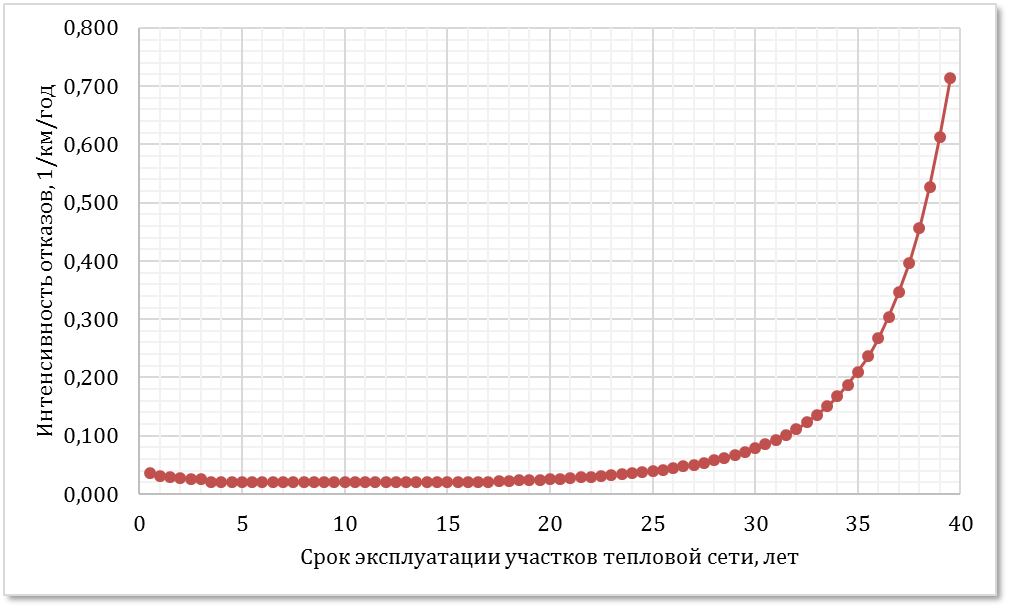 С использованием данных о теплоаккумулирующей способности объектов теплопотребления (зданий) определяют время, за которое температура внутри отапливаемого помещения снизится до температуры, установленной в критериях отказа теплоснабжения. Отказ теплоснабжения потребителя — событие, приводящее к падению температуры:в отапливаемых помещениях жилых и общественных зданий — ниже +12 °C;в промышленных зданиях — ниже +8 °C.Например, для расчета времени снижения температуры в жилом здании используют формулу:,	(9.4)где: — внутренняя температура, которая устанавливается в помещении через время  в часах, после наступления исходного события, °C; — время, отсчитываемое после начала исходного события, ч; — внутренняя температура, которая устанавливается в помещении через время  в часах, после наступления исходного события, °C; — температура наружного воздуха, усредненная на периоде времени , °C; — подача теплоты в помещение, Дж/ч; — удельные расчетные тепловые потери здания, Дж/(ч×°C); — коэффициент аккумуляции помещения (здания), ч.Для расчета времени снижения температуры в жилом задании до +12 °C при внезапном прекращении теплоснабжения эта формула при  имеет следующий вид:, (9.5)где  — внутренняя температура, которая устанавливается критерием отказа теплоснабжения (+12 °C для жилых зданий).Расчет проводится для каждой градации повторяемости температуры наружного воздуха при коэффициенте аккумуляции жилого здания  часов.Расчет теплоснабжения резервируемых участков тепловой сети.Для расчета надежности резервируемых участков рекомендуется использовать следующий алгоритм вычислений:Шаг 1. Выделяется потребитель, относительно которого выполняется расчет надежности вероятности безотказной работы теплоснабжения.Шаг 2. Выполняется структурный анализ тепловой сети, позволяющий выделить все пути, по которым можно осуществить передачу теплоносителя от источника до выделенного потребителя.Шаг 3. Составляется эквивалентная схема путей для расчета надежности теплоснабжения. Она будет состоять из параллельно-последовательных или последовательно-параллельных участков тепловой сети (в смысле надежности).Шаг 4. Для всех последовательных участков пути, также как для не резервированных участков, рассчитывается их вероятность безотказной работы, в соответствии с методом, приведенным выше. По результатам расчетов определяются:Шаг 5. После сведения всех показателей надежности нерезервированных участков пути к эквивалентным значениям рассчитываются показатели надежности параллельных соединений участков пути, состоящих из эквивалентных последовательных:Шаг 6. Процедура расчета повторяется для последовательных (в смысле надежности) эквивалентных путей.б) метода и результатов обработки данных по восстановлениям отказавших участков тепловых сетей (участков тепловых сетей, на которых произошли аварийные ситуации), среднего времени восстановления отказавших участков тепловых сетей в каждой системе теплоснабженияДанный показатель может быть рассчитан в том случае, если по каждому участку можно определить место повреждения с указанием времени отключения потребителя от сети.Однако, база данных по повреждениям, сформированная по фактическим отказам на тепловых сетях не содержит исчерпывающей информации для проведения математических расчетов. Кроме того, практически все участки тепловых сетей закольцованы, что способствует сохранению бесперебойной подачи теплоносителя потребителю согласно заданной нагрузке.Надежность системы теплоснабжения в значительной степени определяется организацией эксплуатации системы, взаимодействия поставщиков тепловой энергии и их потребителями, своевременным проведением ремонтов, заменой изношенного оборудования, наличием аварийно-восстановительной службы и организацией аварийных ремонтов. Последнее является особенно важным при наличии значительной доли ветхих теплопроводов и их высокой повреждаемости.Организация аварийно-восстановительной службы, ее численности и технической оснащенности в каждом конкретном случае решается на основе технико-экономического обоснования с учетом оптимального сочетания структурного резерва системы теплоснабжения и временного резерва путем использования аккумулирующей способности зданий. Процесс восстановления отказавших теплопроводов совершенствуется нормированием продолжительности ликвидации аварий и определением оптимального состава аварийно-восстановительной службы.Классификация повреждений в системах теплоснабжения регламентируется МДК 4-01.2001 «Методические рекомендации по техническому расследованию и учету технологических нарушений в системах коммунального энергоснабжения и работе энергетических организаций жилищно-коммунального комплекса» (утв. приказом Госстроя России от 20.08.2001 г. № 191). Нормы времени на восстановление должны определяться с учетом требований данного документа и местных условий.Для качественного выполнения ремонтных работ в составе СЦТ предусматриваются:аварийно-восстановительные службы (АВС), численность персонала и техническая оснащенность которых обеспечивает полное восстановление теплоснабжения при отказах на тепловых сетях в надлежащие сроки;собственные ремонтно-эксплуатационные базы (РЭБ) — для районов тепловых сетей с объемом эксплуатации 1000 условных единиц и более. Численность персонала и техническая оснащенность РЭБ определяются с учетом состава оборудования, применяемых конструкций теплопроводов, тепловой изоляции и т. д.;механические мастерские — для участков (цехов) тепловых сетей с объемом эксплуатации менее 1000 условных единиц;единые ремонтно-эксплуатационные базы — для тепловых сетей, которые входят в состав подразделений тепловых электростанций, районных котельных или промышленных предприятий.При подземной прокладке тепловых сетей в непроходных каналах и бесканальной прокладке величина подачи теплоты (%) для обеспечения внутренней температуры воздуха в отапливаемых помещениях не ниже +12 °С в течение ремонтно-восстановительного периода после отказов принимается в соответствии с таблицей 11.2.Таблица 11.2Допускаемое снижение подачи теплоты в зависимости от диаметра теплопроводов и расчетной температуры наружного воздухаВремя ликвидации аварий в значительной мере зависит от наличия запасных частей и материалов, необходимых для этого. Поэтому особое внимание уделяется поддержанию необходимого запаса материалов, деталей, узлов и оборудования.Основой надежной, бесперебойной и экономичной работы систем теплоснабжения является выполнение правил эксплуатации, а также своевременное и качественное проведение профилактических ремонтов.Выполнение в полном объеме перечня работ по подготовке источников, тепловых сетей и потребителей к отопительному сезону в значительной степени обеспечит надежное и качественное теплоснабжение потребителей.С целью определения состояния строительно-изоляционных конструкций, тепловой изоляции и трубопроводов производятся шурфовки, которые в настоящее время являются наиболее достоверным способом оценки состояния элементов подземных прокладок тепловых сетей. Для проведения шурфовок ежегодно составляются планы. Количество проводимых шурфовок устанавливается предприятием тепловых сетей и зависит от протяженности тепловой сети, ее состояния, вида изоляционных 22 конструкций. Результаты шурфовок учитываются при составлении плана ремонтов тепловых сетей.Тепловые сети от источника теплоснабжения до тепловых пунктов, включая магистральные, разводящие трубопроводы и абонентские ответвления, подвергаются испытаниям на расчетную температуру теплоносителя не реже одного раза в год. Целью испытаний водяных тепловых сетей на расчетную температуру теплоносителя является проверка тепловой сети на прочность в условиях температурных деформаций, вызванных повышением температуры до расчетных значений, а также проверка в этих условиях компенсирующей способности элементов тепловой сети.Тепловые сети, находящиеся в эксплуатации, подвергаются испытаниям на гидравлическую плотность ежегодно после окончания отопительного периода для выявления дефектов, подлежащих устранению при капитальном ремонте и после окончания ремонта перед включением сетей в эксплуатацию. Испытания проводятся по отдельным, отходящим от источника тепла магистралям при отключенных водоподогревательных установках, системах теплопотребления и открытых воздушниках у потребителей. При испытании на гидравлическую плотность давление в самых высоких точках сети доводится до пробного (1,25 рабочего), но не ниже 1,6 МПа (16 кгс/см²). Температура воды в трубопроводах при испытаниях не превышает 45 °C.Для дистанционного обнаружения мест повреждения трубопроводов тепловых сетей канальной и бесканальной прокладки под слоем грунта на глубине до 3–4 м в зависимости от типа грунта и вида дефекта используются течеискатели.В процессе эксплуатации особое внимание уделяется выполнению всех требований нормативных документов, что существенно уменьшает число отказов в период отопительного сезона.в) результатов оценки вероятности отказа (аварийной ситуации) и безотказной (безаварийной) работы системы теплоснабжения по отношению к потребителям, присоединенным к магистральным и распределительным теплопроводамНа основе данных о частоте (потоке) отказов участков тепловой сети, повторяемости температур наружного воздуха и данных о времени восстановления (ремонта) элемента (участка, НС, компенсатора и т. д.) тепловых сетей определяют вероятность отказа теплоснабжения потребителя.В случае отсутствия достоверных данных о времени восстановления теплоснабжения потребителей рекомендуется использовать эмпирическую зависимость для времени, необходимом для ликвидации повреждения, предложенную Е. Я. Соколовым:,	(11.6)где: — постоянные коэффициенты, зависящие от способа укладки теплопровода (подземный, надземный) и его конструкции, а также от способа диагностики места повреждения и уровня организации ремонтных работ; — расстояние между секционирующими задвижками, м; — условный диаметр трубопровода, м.Расчет рекомендуется выполнять для каждого участка и/или элемента, входящего в путь от источника до абонента:по уравнению 11.5 вычисляется время ликвидации повреждения на -том участке;по каждой градации повторяемости температур с использованием уравнения 11.4 вычисляется допустимое время проведения ремонта;вычисляется относительная и накопленная частота событий, при которых время снижения температуры до критических значений меньше, чем время ремонта повреждения;вычисляются относительные доли (см. уравнение 11.6) и поток отказов (см. уравнение 11.7) участка тепловой сети, способный привести к снижению температуры в отапливаемом помещении до температуры +12 °C.,	(11.7),	(11.8)вычисляется вероятность безотказной работы участка тепловой сети относительно абонента:,	(11.9)г) результатов оценки коэффициентов готовности теплопроводов к несению тепловой нагрузкиГотовность системы к исправной работе следует определять по числу часов ожидания готовности: источника теплоты, тепловых сетей, потребителей теплоты, а также числу часов нерасчетных температур наружного воздуха в данной местности.Минимально допустимый показатель готовности СЦТ к исправной работе КГ принимается 0,97.Для расчета показателя готовности следует определять (учитывать):готовность СЦТ к отопительному сезону;достаточность установленной тепловой мощности источника теплоты для обеспечения исправного функционирования СЦТ при нерасчетных похолоданиях;способность тепловых сетей обеспечить исправное функционирование СЦТ при нерасчетных похолоданиях;организационные и технические меры, необходимые для обеспечения исправного функционирования СЦТ на уровне заданной готовности;максимально допустимое число часов готовности для источника теплоты;температуру наружного воздуха, при которой обеспечивается заданная внутренняя температура воздуха.Потребители теплоты по надежности теплоснабжения делятся на три категории:д) результатов оценки недоотпуска тепловой энергии по причине отказов (аварийных ситуаций) и простоев тепловых сетей и источников тепловой энергииОценка недоотпуска тепловой энергии потребителям вычисляется в соответствии с формулой:, [Гкал],	(11.21)где: — среднегодовая тепловая мощность теплопотребляющих установок потребителя (либо, по-другому, тепловая нагрузка потребителя), Гкал/ч; — продолжительность отопительного периода, ч; — вероятность отказа теплопровода.Как было показано выше, реконструкция тепловых сетей в связи с исчерпанием физического ресурса действующих магистральных теплопроводов необходима для обеспечения теплоснабжения потребителей с надежностью, характеризующейся нормативными показателями, принятыми при их проектировании.Проведенный расчет надежности по некоторым путям магистральных теплопроводов показал результат ВБР, не превышающий 0,5, а на некоторых и менее (при нормативном значении равном 0,9). Такие результаты эксплуатационной надежности объясняются, прежде всего, практически полным исчерпанием физического ресурса тепловых сетей. Средневзвешенный срок их эксплуатации приближается к критическому, свыше 30 лет. Если не предпринять действенных мер долгосрочного характера по восстановлению эксплуатационного ресурса, то в ближайшие пять лет поток отказов на тепловых сетях зоны действия может значительно увеличиться.ГЛАВА 12 "ОБОСНОВАНИЕ ИНВЕСТИЦИЙ В СТРОИТЕЛЬСТВО, РЕКОНСТРУКЦИЮ И ТЕХНИЧЕСКОЕ ПЕРЕВООРУЖЕНИЕ"а) оценку финансовых потребностей для осуществления строительства, реконструкции и технического перевооружения источников тепловой энергии и тепловых сетейОбъём финансовых потребностей на реализацию схемы теплоснабжения определён путём применения дефлятора – Промышленность к стоимости мероприятий.Оценка величины необходимых инвестиций в реконструкцию и техническое перевооружение источников тепловой энергии и тепловых сетей в 2019-2028 гг. представлена в таблице 12.1. Таблица 12.1Объём финансовых потребностей (тыс. руб.)б) обоснованные предложения по источникам инвестиций, обеспечивающих финансовые потребности для осуществления строительства, реконструкции и технического перевооружения источников тепловой энергии и тепловых сетейВ качестве основных источников инвестиций будут использованы:Средства из бюджета автономного округа;Средства местного бюджета;Средства внебюджетных источников (инвестиционная составляющая в тарифе).в) расчеты экономической эффективности инвестицийДля оценки экономической эффективности мероприятий по строительству, реконструкции и техническому перевооружению источников и тепловых сетей, проводится оценка показателей экономического эффекта и эффективности на основе расчета тарифа, сформированного методом экономически обоснованных расходов. Показатели эффективности использования тепловой мощности, тепловой нагрузки и отпуска тепловой энергии по вариантам в исходной схеме теплоснабжения отсутствуют.г) расчеты ценовых (тарифных) последствий для потребителей при реализации программ строительства, реконструкции и технического перевооружения систем теплоснабженияРост тарифа на тепловую энергию обусловлен общими сценарными условиями, установленными Минэкономразвития РФ согласно индексам-дефляторам, и не зависит от фактической деятельности организаций. Индекс роста прогнозной цены на производство и передачу тепловой энергии по методу экономически обоснованных расходов почти не превышает или ниже индекса роста тарифа регулируемый государством.Все мероприятия направлены на снижение стоимости 1 Гкал тепловой энергии и уменьшению тарифов на тепловую энергию для населения.ГЛАВА 13 "ИНДИКАТОРЫ РАЗВИТИЯ СИСТЕМ ТЕПЛОСНАБЖЕНИЯ ПОСЕЛЕНИЯ, ГОРОДСКОГО ОКРУГА, ГОРОДА ФЕДЕРАЛЬНОГО ЗНАЧЕНИЯ"а) количество прекращений подачи тепловой энергии, теплоносителя в результате технологических нарушений на тепловых сетяхКоличество прекращений подачи тепловой энергии, теплоносителя в результате технологических нарушений на тепловых сетях на территории сельского поселения Саранпауль указаны в таблице 13.1.Таблица 13.1б) количество прекращений подачи тепловой энергии, теплоносителя в результате технологических нарушений на источниках тепловой энергииКоличество прекращений подачи тепловой энергии, теплоносителя в результате технологических нарушений на источниках тепловой энергии сельского поселения Саранпауль указаны в таблице 13.2Таблица 13.2в) удельный расход условного топлива на единицу тепловой энергии, отпускаемой с коллекторов источников тепловой энергии (отдельно для тепловых электрических станций и котельных)Удельный расход условного топлива (кг у.т.) на выработку 1 Гкал тепловой энергии определяют по формуле: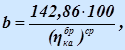 Где КПД котлоагрегата определяют на основании теплотехнических испытаний котлоагрегата, находящегося в технически исправном и отлаженном состоянии.Таблица 13.3г) отношение величины технологических потерь тепловой энергии, теплоносителя к материальной характеристике тепловой сетиОтношение величины технологических потерь тепловой энергии, теплоносителя к материальной характеристике тепловой сети на территории сельского поселения Саранпауль указано в таблице 13.4, и измеряется как Гкал/м2.Таблица 13.4д) коэффициент использования установленной тепловой мощностиКоэффициент использования установленной тепловой мощности котельных на территории сельского поселения Саранпауль указано в таблице 13.5.Таблица 13.5е) удельная материальная характеристика тепловых сетей, приведенная к расчетной тепловой нагрузкеУдельная материальная характеристика тепловых сетей, приведенная к расчетной тепловой нагрузке на территории сельского поселения Саранпауль указано в таблице 13.6, и измеряется как м2/Гкал/ч.Таблица 13.6ж) доля тепловой энергии, выработанной в комбинированном режиме (как отношение величины тепловой энергии, отпущенной из отборов турбоагрегатов, к общей величине выработанной тепловой энергии в границах поселения, городского округа, города федерального значения)Таблица 13.7з) удельный расход условного топлива на отпуск электрической энергииТаблица 13.8и) коэффициент использования теплоты топлива (только для источников тепловой энергии, функционирующих в режиме комбинированной выработки электрической и тепловой энергии)Комбинированная выработка электрической и тепловой энергии на территории сельского поселения Саранпауль не осуществляется.к) доля отпуска тепловой энергии, осуществляемого потребителям по приборам учета, в общем объеме отпущенной тепловой энергииДоля отпуска тепловой энергии, осуществляемого потребителям по приборам учета, в общем объеме отпущенной тепловой энергии на территории сельского поселения Саранпауль указана в таблице 13.9.Таблица 13.9л) средневзвешенный (по материальной характеристике) срок эксплуатации тепловых сетей (для каждой системы теплоснабжения)Средневзвешенный срок эксплуатации тепловых сетей на территории сельского поселения Саранпауль указана в таблице 13.10, измеряется в годахТаблица 13.10м) отношение материальной характеристики тепловых сетей, реконструированных за год, к общей материальной характеристике тепловых сетей (фактическое значение за отчетный период и прогноз изменения при реализации проектов, указанных в утвержденной схеме теплоснабжения) (для каждой системы теплоснабжения, а также для поселения, городского округа, города федерального значения)Отношение материальной характеристики тепловых сетей, реконструированных за год, к общей материальной характеристике тепловых сетей на территории сельского поселения Саранпауль указана в таблице 13.11.Таблица 13.11н) отношение установленной тепловой мощности оборудования источников тепловой энергии, реконструированного за год, к общей установленной тепловой мощности источников тепловой энергии (фактическое значение за отчетный период и прогноз изменения при реализации проектов, указанных в утвержденной схеме теплоснабжения) (для поселения, городского округа, города федерального значения)Отношение установленной тепловой мощности оборудования источников тепловой энергии, реконструированного за год, к общей установленной тепловой мощности источников тепловой энергии на территории сельского поселения Саранпауль указана в таблице 13.12.Таблица 13.12ГЛАВА 14 "ЦЕНОВЫЕ (ТАРИФНЫЕ) ПОСЛЕДСТВИЯ"Тарифно-балансовую модель рекомендуется формировать в составе следующих показателей, отражающих их изменение по годам реализации схемы теплоснабжения:Индексы-дефляторы МЭР;Баланс тепловой мощности; Баланс тепловой энергии; Топливный баланс; Баланс теплоносителей; Балансы электрической энергии; Балансы холодной воды питьевого качества; Тарифы на покупные энергоносители и воду; Производственные расходы товарного отпуска; Производственная деятельность; Инвестиционная деятельность; Финансовая деятельность.а) тарифно-балансовые расчетные модели теплоснабжения потребителей по каждой системе теплоснабженияТаблица 14.1б) тарифно-балансовые расчетные модели теплоснабжения потребителей по каждой единой теплоснабжающей организацииТаблица 14.2в) результаты оценки ценовых (тарифных) последствий реализации проектов схемы теплоснабжения на основании разработанных тарифно-балансовых моделейНа территории сельского поселения Саранпауль на период действия схемы теплоснабжения масштабных изменений не запланировано. Соответственно последствия реализации запланированных мероприятий в системе теплоснабжения на устанавливаемый тариф на тепловую энергию буду незначительные. Прогноз изменения тарифов представлен в таблице 14.3. Более точный и подробный анализ динамики изменения тарифа на тепловую энергию не выполнен по причине отсутствия информации по фактической калькуляции себестоимости теплоэнергии по каждой котельной за предшествующий год.Таблица 14.3Динамика утвержденных тарифов 2019-2028 гг. для котельных МУП «Теплосети Саранпауль»ГЛАВА 15 "РЕЕСТР ЕДИНЫХ ТЕПЛОСНАБЖАЮЩИХ ОРГАНИЗАЦИЙ"В соответствии со статьей 2 п. 28 Федерального закона от 27 июля 2010 года №190-ФЗ «О теплоснабжении»:Единая теплоснабжающая организация в системе теплоснабжения (далее – единая теплоснабжающая организация) – теплоснабжающая организация, которая определяется в схеме теплоснабжения федеральным органом исполнительной власти, уполномоченным Правительством Российской Федерации на реализацию государственной политики в сфере теплоснабжения, или органом местного самоуправления на основании критериев и в порядке, которые установлены правилами организации теплоснабжения, утвержденными Правительством Российской Федерации. В соответствии с пунктом 22 «Требований к порядку разработки и утверждения схем теплоснабжения», утвержденных Постановлением Правительства Российской Федерации от 22.02.2012 №154:Определение в схеме теплоснабжения единой теплоснабжающей организации (организаций) осуществляется в соответствии с критериями и порядком определения единой теплоснабжающей организации установленным Правительством Российской Федерации. а) реестр систем теплоснабжения, содержащий перечень теплоснабжающих организаций, действующих в каждой системе теплоснабжения, расположенных в границах поселения, городского округа, города федерального значенияТаблица 15.1Теплоснабжающие организации, действующие в зонах действия систем теплоснабжения на территории сельского поселения Саранпаульб) реестр единых теплоснабжающих организаций, содержащий перечень систем теплоснабжения, входящих в состав единой теплоснабжающей организацииНа территории сельского поселения Саранпауль действует одна едина теплоснабжающая организация МУП «Теплосети Саранпауль».в) основания, в том числе критерии, в соответствии с которыми теплоснабжающая организация определена единой теплоснабжающей организациейКритерии и порядок определения единой теплоснабжающей организации установлены Постановлением Правительства Российской Федерации от 08.08.2012 №808 «Об организации теплоснабжения в Российской Федерации и о внесении изменений в некоторые акты Правительства Российской Федерации». В соответствии с требованиями документа:Статус единой теплоснабжающей организации присваивается теплоснабжающей и (или) теплосетевой организации решением федерального органа исполнительной власти (в отношении городов населением 500 тысяч человек и более) или органа местного самоуправления (далее – уполномоченные органы) при утверждении схемы теплоснабжения.  В проекте схемы теплоснабжения должны быть определены границы зон деятельности единой теплоснабжающей организации (организаций). Границы зоны (зон) деятельности единой теплоснабжающей организации (организаций) определяются границами системы теплоснабжения.Для присвоении организации статуса единой теплоснабжающей организации на территории  поселения, городского округа лица, владеющие на праве собственности или ином законном основании источниками тепловой энергии и (или) тепловыми сетями, подают в уполномоченный орган в течение 1 месяца с даты опубликования  (размещения) в установленном порядке проекта схемы теплоснабжения, а также с даты опубликования (размещения) сообщения, указанного в пункте 17 настоящих Правил, заявку на присвоение организации статуса единой теплоснабжающей организации с указанием зоны ее деятельности. К заявке прилагается бухгалтерская отчетность, составленная на последнюю отчетную дату перед подачей заявки, с отметкой налогового органа о ее принятии. Уполномоченные органы обязаны в течение 3 рабочих дней с даты окончания срока подачи заявок разместить сведения о принятых заявках на сайте поселения, городского округа, на сайте соответствующего субъекта Российской Федерации в информационно-телекоммуникационной сети «Интернет» (далее – официальный сайт). В случае если на территории поселения, городского округа существуют несколько систем теплоснабжения, уполномоченные органы вправе:определить единую теплоснабжающую организацию (организации) в каждой из систем теплоснабжения, расположенных в границах поселения, городского округа;определить на несколько систем теплоснабжения единую теплоснабжающую организацию, если такая организация владеет на праве собственности или ином законном основании источниками тепловой энергии и (или) тепловыми сетями в каждой из систем теплоснабжения, входящей в зону её деятельности.В случае если в отношении одной зоны деятельности единой теплоснабжающей организации подана одна заявка от лица, владеющего на праве собственности или ином законном основании источниками тепловой энергии и (или) тепловыми сетями в соответствующей системе теплоснабжения, то статус единой теплоснабжающей организации присваивается указанному лицу.В случае если в отношении одной зоны деятельности единой теплоснабжающей организации подано несколько заявок от лиц, владеющих на праве собственности или ином законном основании источниками тепловой энергии и (или) тепловыми сетями в соответствующей системе теплоснабжения, орган местного  самоуправления присваивает статус единой теплоснабжающей организации в соответствии с критериями определения единой теплоснабжающей организации. В случае если в отношении зоны деятельности единой теплоснабжающей организации не подано ни одной заявки на присвоение соответствующего статуса, статус единой теплоснабжающей организации присваивается организации, владеющей в соответствующей зоне деятельности источниками тепловой энергии и (или) тепловыми сетями, и соответствующей критериям.Критерии определения единой теплоснабжающей организации:владение на праве собственности или ином законном основании источниками тепловой энергии с наибольшей рабочей тепловой мощностью и (или) тепловыми сетями с наибольшей емкостью в границах зоны деятельности единой теплоснабжающей организации;размер собственного капитала;способность в лучшей мере обеспечить надежность теплоснабжения в соответствующей системе теплоснабжения.Размер собственного капитала определяется по данным бухгалтерской отчетности, составленной на последнюю отчетную дату перед подачей заявки на присвоение статуса единой теплоснабжающей организации с отметкой налогового органа о ее принятии.Единая теплоснабжающая организация обязана:заключать и надлежаще исполнять договоры теплоснабжения со всеми обратившимися к ней потребителями тепловой энергии в своей зоне деятельности; осуществлять мониторинг реализации схемы теплоснабжения и подавать в орган, утвердивший схему теплоснабжения, отчеты о реализации, включая предложения по актуализации схемы; надлежащим образом исполнять обязательства перед иными теплоснабжающими и теплосетевыми организациями в зоне своей деятельности; осуществлять контроль режимов потребления тепловой энергии в зоне своей деятельности. г) заявки теплоснабжающих организаций, поданные в рамках разработки проекта схемы теплоснабжения (при их наличии), на присвоение статуса единой теплоснабжающей организацииИнформация о заявках теплоснабжающих организаций, поданных на присвоение статуса единой теплоснабжающей организации на территории сельского поселения Саранпауль за 2018-2019 год отсутствует.д) описание границ зон деятельности единой теплоснабжающей организации (организаций)Рассмотрев и проанализировав при актуализации Схемы теплоснабжения информацию по организациям, осуществляющим выработку тепла в сельском поселении Саранпауль, и проведя оценку их деятельности на соответствие критериям, установленным для единой теплоснабжающей организации, предлагается рассмотреть и утвердить единую теплоснабжающую организацию на территории сельского поселения Саранпауль – МУП «Теплосети Саранпауль».Зона действия ЕТО охватывает с. Саранпауль и п. Сосьва на территории сельского поселения Саранпауль.ГЛАВА 16 "РЕЕСТР ПРОЕКТОВ СХЕМЫ ТЕПЛОСНАБЖЕНИЯ"а) перечень мероприятий по строительству, реконструкции или техническому перевооружению источников тепловой энергииПриобретение и установка приборов учета тепловой энергии в и котельную МУП ЖКХ – 2019 год;Приобретение и установка оборудования к ОЗП 2019-2020г. для котельных в с. Саранпауль и п. Сосьва – 2019 год;Приобретение и установка системы дымоудаления и очистки уходящих газов в котельной ЦОК – 2020 год;Приобретение и установка оборудования ХВО в котельной ЦОК – 2020 год;Приобретение и установка дымовой трубы в котельную МУП ЖКХ – 2020 год;Установка частотных преобразователей на насосных группах котельной ЦОК – 2019 г;Установление системы подачи топлива в полуавтоматическом режиме котельной ЦОК – 2020 г;Подготовка гидравлического расчета тепловых сетей. Переключение нагрузок с котельной ДЮЦ на котельную ЦОК – 2020 г;Вывод из эксплуатации котельной ДЮЦ – 2020 г.б) перечень мероприятий по строительству, реконструкции и техническому перевооружению тепловых сетей и сооружений на нихМероприятия по данному пункту на территории сельского поселения Саранпауль не предусматриваются.в) перечень мероприятий, обеспечивающих переход от открытых систем теплоснабжения (горячего водоснабжения) на закрытые системы горячего водоснабженияМероприятия по данному пункту на территории сельского поселения Саранпауль не предусматриваются.ГЛАВА 17 "ЗАМЕЧАНИЯ И ПРЕДЛОЖЕНИЯ К ПРОЕКТУ СХЕМЫ ТЕПЛОСНАБЖЕНИЯ"а) перечень всех замечаний и предложений, поступивших при разработке, утверждении и актуализации схемы теплоснабженияЗамечания и предложения, поступившие при актуализации схемы теплоснабжения сельского поселения Саранпауль на 2020 год не поступали.б) ответы разработчиков проекта схемы теплоснабжения на замечания и предложенияЗамечания и предложения, поступившие при актуализации схемы теплоснабжения сельского поселения Саранпауль на 2020 год не поступали. Соответственно ответы не формировались.в) перечень учтенных замечаний и предложений, а также реестр изменений, внесенных в разделы схемы теплоснабжения и главы обосновывающих материалов к схеме теплоснабженияЗамечания и предложения, поступившие при актуализации схемы теплоснабжения сельского поселения Саранпауль на 2020 год не поступали. Изменения после выполнения актуализации схемы теплоснабжения сельского поселения Саранпауль на 2019 год не выполнялись.ГЛАВА 18 "СВОДНЫЙ ТОМ ИЗМЕНЕНИЙ, ВЫПОЛНЕННЫХ В ДОРАБОТАННОЙ И (ИЛИ) АКТУАЛИЗИРОВАННОЙ СХЕМЕ ТЕПЛОСНАБЖЕНИЯ"Таблица 18.1№ п/пНаименование котельнойАдрес расположения котельнойЗона действия1Центральная отопительная котельная (ЦОК)с. Саранпауль ул. Геологическая,7-ас. Саранпауль, подробно по абонентам в таблице 1.22Котельная ДЮЦс. Саранпауль ул.Школьная,7-бс. Саранпауль, подробно по абонентам в таблице 1.23Котельная п.Сосьвап. Сосьва ул. Сосьвинская,8\1п. Сосьва, подробно по абонентам в таблице 1.2Наименование котельнойНаименование объекта (потребителя)Длина трассы от котельной до потребителя, мЦОКООО Гараж540ЦОКООО Контора0ЦОКООО Сторожка 933ЦОКООО здание сантехников223ЦОКТеплосети Ёмкость179ЦОКООО - здание скважины котельной156ЦОКООО - балок электриков70ЦОКООО балок заправочный621ЦОКООО Котельная цок0ЦОКООО ТП 1-8--ЦОКООО ТП-ПУЭ--ЦОКЗдание электростанции45ЦОКМФЦ914ЦОКООО ТП-СПГ--ЦОКАртеев Музей--ЦОКНРО КМНС Сосьва --ЦОКФайзиев Музей---ЦОКОАО ЮТЭК642ЦОКЧП Назаров (счетчик)--ЦОКЧП Назаров --ЦОКИП Чекмазов (счетчик)--ЦОКСаранпаульское МУП ЖКХ0ЦОКОАО "Полярный Кварц"309ЦОКПиникер914ЦОКООО "Марк-Сервис"--ЦОКООО "Марк-Сервис" (счетчик)--ЦОКШарапова953ЦОКГУП "Саранпаульский"309ЦОКПАО "ХМб"309ЦОКЗападно-сибирский банк309ЦОКЧП Петров --ЦОКПАО "Сосьвапромгеология"--ЦОКПочта России606ЦОКДетский сад "Олененок" (счетчик)810ЦОКДетский сад "Елочка"202ЦОКСредняя школа 400ЦОКБольница  (счетчик)782ЦОКГУ Центроспас-Югория (счетчик)948ЦОКРОВД по Березовскому району пункт уч574ЦОКРОВД по Березовскому району 862ЦОКАдминистрация баня общ 914ЦОКАдминистрация Емкости--ЦОКАдминистрация ХЭС (зд.музея)--ЦОКАдминистрация ХЭС (счетчик)--Котельная ДЮЦООО Сосьва483Котельная ДЮЦКотельная ДЮЦ0Котельная ДЮЦДанилов--Котельная ДЮЦАльянс81Котельная ДЮЦДЮЦ Поиск (счетчик) здание176Котельная ДЮЦДЮЦ Поиск гараж,склад,кабинет127Котельная ДЮЦКДЦ (счетчик)176Котельная ДЮЦМузыкальная школа (счетчик)171Котельная СосьваООО - гараж--Котельная СосьваООО - контора--Котельная СосьваООО - котельная №3--Котельная Сосьвабольница--Котельная Сосьвашкола (счетчик)--Котельная СосьваДс Брусничка (счетчик)--Котельная СосьваКухня - кухня,прач--Котельная СосьваИнтернат Администрация--Котельная СосьваЦентроспас пож часть--Котельная СосьваУкс-Березово--Котельная СосьваАдминистрация клуб+библиотека--Котельная СосьваСаранпаульское МУП ЖКХ--Котельная СосьваООО Сфера--Населенный пунктКоличество домовладенийОтапливаемая площадь, тыс. м2Число проживающихс. Саранпауль40031,1н/дп. Сосьва28216,9922д. Сартынья241,460д. Кимкьясуй321,9112с. Ломбовож623,7225д. Щекурья472,199д. Хурумпауль150,418д. Верхненильдина90,34д. Патрасуй50,12д. Ясунт190,412КотельнаяВид собственностиТип котлаМарка котлаМощность котлов,Гкал/чТопливоТопливоНаличие химводоподготовкиКотельнаяВид собственностиТип котлаМарка котлаМощность котлов,Гкал/чосновноерезервноеНаличие химводоподготовкиЦентральная отопительная котельная (ЦОК)муниципальнаяводогрейныйКВм-2,3КВ2уголь-естьЦентральная отопительная котельная (ЦОК)муниципальнаяводогрейныйКВм-2,3КВ2уголь-естьЦентральная отопительная котельная (ЦОК)муниципальнаяводогрейныйКВм-2,3КВ2уголь-естьЦентральная отопительная котельная (ЦОК)муниципальнаяводогрейныйКВм-2,3КВ2уголь-естьЦентральная отопительная котельная (ЦОК)муниципальнаяводогрейныйКВм-2,3КВ2уголь-естьЦентральная отопительная котельная (ЦОК)муниципальнаяводогрейныйКВм-2,3КВ2уголь-естьКотельная ДЮЦмуниципальнаяводогрейныйКВр-1,16к1уголь-НетКотельная ДЮЦмуниципальнаяводогрейныйКВр-1,16к1уголь-НетКотельная ДЮЦмуниципальнаяводогрейныйКВм-1,45КВ2уголь-НетКотельная п.СосьвамуниципальнаяводогрейныйКВр-1,16к1уголь-НетКотельная п.СосьвамуниципальнаяводогрейныйКВр-1,16к1уголь-Нет№ п/пНаименование оборудованияТип оборудованияТехнические характеристикиТехнические характеристикиТехнические характеристикиТехнические характеристики№ п/пНаименование оборудованияТип оборудованияНапор, мМощность, кВтЧисло об/мин.Производительность, м3/чЦентральная отопительная котельная (ЦОК)Центральная отопительная котельная (ЦОК)Центральная отопительная котельная (ЦОК)Центральная отопительная котельная (ЦОК)Центральная отопительная котельная (ЦОК)Центральная отопительная котельная (ЦОК)Центральная отопительная котельная (ЦОК)1насос циркуляционный насос 1шт.Grundfos NB150-315/33634,8751490598,52насос циркуляционный насос 1шт.Grundfos NB200-400/34437,7751490537,13насосы-подпитывающие насос 2шт. Grundfos CR 5-630,61,128535,84насосы второго подъёма насос 2шт.КМ50 32-12,5322,2300012,55глубинные насосы насос 2шт.  ЭЦВ5-5-80804300056Дробилка-питатель 4шт.ВДП-15113000157транспортёр углеподачи (L=40м произв. 20т/час) 2шт.5,575020 т/ч8Дымосос 6 шт. ДН-8151500104609Вентилятор дутьевой 6 шт. ВД 2,87,53000260010подъёмник скреперно-ковшевой 2 шт. ПСКМ119407Котельная ДЮЦКотельная ДЮЦКотельная ДЮЦКотельная ДЮЦКотельная ДЮЦКотельная ДЮЦКотельная ДЮЦ11Дымосос 2 шт.ДН-81515001046012Вентилятор дутьевой 2 шт. ВД 2,87,53000260013насос циркуляционный 2 шт. К-150-125-315 (200/32)3230147020014насосы, подпитывающие 2 шт. К8/1818150030002Котельная п.СосьваКотельная п.СосьваКотельная п.СосьваКотельная п.СосьваКотельная п.СосьваКотельная п.СосьваКотельная п.Сосьва15Сетевой насосК100-65-2005022294010016Сетевой насосКМ80-50-200501529255017Сетевой насосК100-65-20050302910100КотельнаяДымовая трубаМатериалДиаметр у основания, мДиаметр устья, мДата ввода в эксплуатациюДата проведения последней экспертизы промбезопасностиВысота, мЦентральная отопительная котельная (ЦОК)Труба №1сталь112005 г.не проводилась31,815Центральная отопительная котельная (ЦОК)Труба №2сталь112005 г.не проводилась31,815Котельная ДЮЦТруба №1сталь0,420,422008г.не проводилась19Котельная п.СосьваТруба №1сталь0,40,41998г.не проводилась20Котельная № 3Труба №2сталь---не проводилась18№ п/пКотельнаяУстановленная мощность котельной, Гкал/ч1Центральная отопительная котельная (ЦОК)122Котельная ДЮЦ43Котельная п.Сосьва2№ п/пКотельнаяУстановленная мощность котельной, Гкал/чРасполагаемая мощность котельной, Гкал/ч1Центральная отопительная котельная (ЦОК)12122Котельная ДЮЦ443Котельная п.Сосьва22№ п/пКотельнаяУстановленная мощность котельной, Гкал/чРасполагаемая мощность котельной, Гкал/чДоля собственных нужд, %Собственные и хозяйственные нужды, Гкал/чМощность нетто котельной, Гкал/ч1Центральная отопительная котельная (ЦОК)12122,20,2711,732Котельная ДЮЦ442,20,0883,9123Котельная п.Сосьва222,20,0441,956№ п/пМарка котлаОсновной (о); резервный (р)Год ввода котельной в эксплуатациюСредний КПД оборудования, %Уровень износа, %Дата проведения режимной наладки оборудования1Центральная отопительная котельная (ЦОК)Центральная отопительная котельная (ЦОК)Центральная отопительная котельная (ЦОК)Центральная отопительная котельная (ЦОК)Центральная отопительная котельная (ЦОК)Центральная отопительная котельная (ЦОК)КВм-2,3КВо2014801515.10.2014КВм-2,3КВо2014801515.10.2014КВм-2,3КВо2014801515.10.2014КВм-2,3КВо2014801530.10.2014КВм-2,3КВо2014801530.10.2014КВм-2,3КВо2014801530.10.20142Котельная ДЮЦКотельная ДЮЦКотельная ДЮЦКотельная ДЮЦКотельная ДЮЦКотельная ДЮЦКВр-1,16ко2008805015.09.2008КВр-1,16ко2008805015.09.2008КВм-1,45КВо2012805015.0920133Котельная п.СосьваКотельная п.СосьваКотельная п.СосьваКотельная п.СосьваКотельная п.СосьваКотельная п.СосьваКВр-1,16ко20068062,5501.09.2008КВр-1,16ко20068062,5501.09.2008№ п/пКотельнаяУзел учетаДата последней поверки1Центральная отопительная котельная (ЦОК)ТСРВ 02620132Котельная ДЮЦОтсутствует-3Котельная п.СосьваОтсутствует-НазначениеТип насосного агрегатаКол-во, шт.Производительность,м3/чНапор, м вод. ст.Мощность, кВтЧастота вращения, об./минГод установкиПодмешивающие насосыКМ-80-50-2002505015-2006Участок ТСНаружный диаметр трубопровода, Dн, ммОбщая протяженность трубопроводов участка сети (в двухтрубном исчислении), L, мНазначение тепловой сети (магистральные, распределительные - отопления, ГВС)Тип прокладкиТемпературный график работы тепловой сети с указанием температуры срезки, °СГод ввода участка труб-да в эксплуатацию (перекладки)Теплоизоляционная конструкцияБалансовая принадлежность участка ТСФиз. износ, %Центральная отопительная котельнаяЦентральная отопительная котельнаяЦентральная отопительная котельнаяЦентральная отопительная котельнаяЦентральная отопительная котельнаяЦентральная отопительная котельнаяЦентральная отопительная котельнаяЦентральная отопительная котельнаяЦентральная отопительная котельнаяЦентральная отопительная котельная273186магистральнаянадземная77-662005ППУ  В хоз.ведении562192530магистральнаянадземная77-662005ППУ  В хоз.ведении56159921распределительнаянадземная77-662007ППУ  В хоз.ведении561083611распределительнаянадземная77-662000-2009изолон  В хоз.ведении5657-892556распределительнаянадземная77-661995-2010ППУ, изолон, дорнит  В хоз.ведении5620-505971распределительнаянадземная77-661995-2010ППУ, изолон, дорнит  В хоз.ведении56итогоитого15775Котельная ДЮЦКотельная ДЮЦКотельная ДЮЦКотельная ДЮЦКотельная ДЮЦКотельная ДЮЦКотельная ДЮЦКотельная ДЮЦКотельная ДЮЦКотельная ДЮЦ159575магистральнаянадземная77-662012ППУ  В хоз.ведении56108450распределительнаянадземная77-662008ППУ  В хоз.ведении5657-891404распределительнаянадземная77-662008ППУ, изолон  В хоз.ведении56итогоитого2429Котельная п. СосьваКотельная п. СосьваКотельная п. СосьваКотельная п. СосьваКотельная п. СосьваКотельная п. СосьваКотельная п. СосьваКотельная п. СосьваКотельная п. СосьваКотельная п. Сосьва108655магистральнаяподземная77-662008ППУ  В хоз.ведении5657-89251распределительнаяподземная77-662002ППУ  В хоз.ведении5620-50374распределительнаяподземная77-662002-2014ППУ  В хоз.ведении56итогоитого1280Диаметр условный, ммПротяженность в однотрубном исполнении, км, кмГод ввода вСпособ прокладкиВид теплоизоляцииДиаметр условный, ммПротяженность в однотрубном исполнении, км, кмэксплуатациюСпособ прокладкиВид теплоизоляции75212,61993надземныйМаты из минватыПериод201820182018ПериодСреднемесячная температура, ºССреднемесячная температура, ºССреднемесячная температура, ºСПериодвоздухапод. тр-од.обр. тр-од.январь-256256февраль-226054март-155650апрель-55146май+34340июнь---июль---август---сентябрь+104037октябрь-55146ноябрь-155650декабрь-215953Ср. от-ныйпериодПоказательЦОККотельная ДЮЦКотельная СосьваСтатистика отказов тепловых сетей (аварий, инцидентов) за последний 1 год 300Статистика восстановлений (аварийно-восстановительных ремонтов) тепловых сетей и среднее время, затраченное на восстановление работоспособности тепловых сетей, за последний 1 год. 500Описание процедур диагностики состояния тепловых сетей и планирования капитальных (текущих) ремонтов. Наружный осмотр, гидравлические испытания теплосетей.Наружный осмотр, гидравлические испытания теплосетей.Наружный осмотр, гидравлические испытания теплосетей.Диаметр трубы d, мРасстояние между секционирующими задвижками l, кмСреднее время восстановления Zp, ч0,1-0,2-50,4-0,51,510-120,62-317-22Диаметр трубопровода, ммНорма плотности теплового потока для двухтрубных водяных тепловых сетей при прокладке в непроходных каналах, Вт/м [ккал/(ч·м)]Норма плотности теплового потока для двухтрубных водяных тепловых сетей при прокладке в непроходных каналах, Вт/м [ккал/(ч·м)]Норма плотности теплового потока для двухтрубных водяных тепловых сетей при прокладке в непроходных каналах, Вт/м [ккал/(ч·м)]Норма плотности теплового потока для двухтрубных водяных тепловых сетей при прокладке в непроходных каналах, Вт/м [ккал/(ч·м)]Норма плотности теплового потока для двухтрубных водяных тепловых сетей при прокладке в непроходных каналах, Вт/м [ккал/(ч·м)]Норма плотности теплового потока для двухтрубных водяных тепловых сетей при прокладке в непроходных каналах, Вт/м [ккал/(ч·м)]Норма плотности теплового потока для двухтрубных водяных тепловых сетей при прокладке в непроходных каналах, Вт/м [ккал/(ч·м)]Диаметр трубопровода, ммдля обратного трубопровода = 50 °Сдля подающего трубопровода = 65 °Ссуммарная для двухтрубной прокладкидля подающего трубопровода = 90 °Ссуммарная для двухтрубной прокладкидля подающего трубопровода = 110 °Ссуммарная для двухтрубной прокладки3223,2 (20)29,1 (25)52,3 (45)37,2 (32)60,5 (52)44,2 (38)67,4 (58)5729,1 (25)36,1 (31)65,2 (56)46,5 (40)75,6 (65)54,7 (47)83,8 (72)7633,7 (29)40,7 (35)74,4 (64)52,3 (45)86,0 (74)61,6 (53)95,3 (82)8936,1 (31)44,2 (38)80,3 (69)57,0 (49)93,1 (80)66,3 (57)102,4 (88)10839,5 (34148,8 (42)88,3 (76)62,8 (54)102,3 (88)72,1 (62)111,6 (96)15948,8 (42)60,5 (52)109,3 (94)75,6 (65)124,4 (107)87,2 (75)136, (117)21959,3 (51)72,1 (62)131,4 (113)91,9 (79)151,2 (130)105,8 (91)165,1 (142)27369,8 (60)83,7 (72)153,5 (132)104,7 (90)174,5 (150)119,8 (103)189,6 (163)37788,4 (76)--124,4 (107)212,8 (183)146,5 (126)234,9 (202)42695,4 (82)--140,7 (121)236,1 (203)159,3 (137)254,7 (219)478105,8 (91)--153,5 (132)259,3 (223)174,5 (150)280,3 (241)529117,5 (101)--165,1 (142)282,6 (243)186,1 (160)303,6 (261)630132,6 (114)--189,6 (163)322,2 (277)214,0 (184)345,6 (298)Диаметр трубопровода, ммНормы плотности теплового потока для двухтрубных водяных тепловых сетей при бесканальной прокладке, Вт/м [кал/(ч·м)]Нормы плотности теплового потока для двухтрубных водяных тепловых сетей при бесканальной прокладке, Вт/м [кал/(ч·м)]Нормы плотности теплового потока для двухтрубных водяных тепловых сетей при бесканальной прокладке, Вт/м [кал/(ч·м)]Нормы плотности теплового потока для двухтрубных водяных тепловых сетей при бесканальной прокладке, Вт/м [кал/(ч·м)]Нормы плотности теплового потока для двухтрубных водяных тепловых сетей при бесканальной прокладке, Вт/м [кал/(ч·м)]Нормы плотности теплового потока для двухтрубных водяных тепловых сетей при бесканальной прокладке, Вт/м [кал/(ч·м)]Диаметр трубопровода, ммдля подающего трубопровода = 65 °Сдля обратного трубопровода = 50 °Ссуммарная для двухтрубной прокладкидля подающего трубопровода = 90 °Сдля обратного трубопровода = 50 °Ссуммарная для двухтрубной прокладки3222,0 (19)18,6 (16)40,6 (35)31,4 (27)18,6 (16)50,0 (43)5727,9 (24)23,3 (20)51,2 (44)38,4 (33)23,3 (20)61,7 (53)7630,2 (26)25,6 (22)55,8 (48)40,7 (35)25,6 (22)66,3 (57)8932,6 (28)26,7 (23)59,3 (51)43,0 (37)25,6 (22)68,6 (59)10834,9 (30)29,1 (25)62,8 (54)46,5 (40)29,1 (25)75,6 (65)13338,4 (33)32,6 (28)71,0 (61)51,2 (44)32,6 (28)83,8 (72)15940,7 (35)36,1 (31)76,8 (66)54,7 (47)33,7 (29)88,4 (76)21947,7 (41)46,5 (40)94,2 (81)70,9 (61)46,5 (40)117,4 (101)27362,8 (54)53,5 (46)116,3 (100)79,1 (68)51,2 (44)130,3 (112)32569,8 (60)59,3 (51)129,1 (111)87,2 (75)58,2 (50)145,4 (125)377---96,5 (83)62,8 (54)159,3 (137)426---102,3 (88)67,5 (58)169,8 (146)478---108,2 (93)72,1 (62)180,3 (155)529--114,0 (98)76,8 (66)191,8 (164)630---131,4 (113)89,6 (77)221,0 (190)Диаметр трубопровода, ммНорма плотности тепловою потока для теплопроводов, расположенных на открытом воздухе, Вт/м [ккал/(ч·м)], при средней температуре теплоносителя, °СНорма плотности тепловою потока для теплопроводов, расположенных на открытом воздухе, Вт/м [ккал/(ч·м)], при средней температуре теплоносителя, °СНорма плотности тепловою потока для теплопроводов, расположенных на открытом воздухе, Вт/м [ккал/(ч·м)], при средней температуре теплоносителя, °СНорма плотности тепловою потока для теплопроводов, расположенных на открытом воздухе, Вт/м [ккал/(ч·м)], при средней температуре теплоносителя, °СНорма плотности тепловою потока для теплопроводов, расположенных на открытом воздухе, Вт/м [ккал/(ч·м)], при средней температуре теплоносителя, °СНорма плотности тепловою потока для теплопроводов, расположенных на открытом воздухе, Вт/м [ккал/(ч·м)], при средней температуре теплоносителя, °СДиаметр трубопровода, мм5065751001251504819,8 (17)23,3 (20)26,7 (23)32,6 (28)41,9 (36)51,2 (44)5722,1 (19)27,9 (24)30,2 (26)38,4 (33)47,7 (41)57,0 (49)7624,4 (21)30,2 (26)33,7 (29)43,0 (37)54,7 (47)65,1 (56)8927,9 (24)33,7 (29)38,4 (33)47,7 (41)59,3 (51)70,9 (61)10830,2 (26)37,2 (32)41,9 (36)53,5 (46)66,3 (57)77,9 (67)13334,9 (30)41,9 (36)47,7 (41)59,3 (51)73,3 (63)86,1 (74)15938,4 (33)46,5 (40)52,3 (45)66,3 (57)81,4 (70)95,4 (82)21946,5 (40)57,0 (49)64,0 (55)81,4 (70)98,9 (85)115,1 (99)27353,5 (46)65,1 (56)73,3 (63)91,9 (79)110,5 (95)127,9 (110)32561,6 (53)74,4 (64)82,6 (71)102,3 (88)122,1 (105)141,9 (122)37768,6 (59)82,6 (71)91,9 (79)114,0 (98)136,1 (117)157,0 (135)42675,6 (65)89,6 (77)100,0 (86)123,3 (106)147,7 (127)171,0 (147)47881,4 (70)97,7 (84)108,2 (93)133,7 (115)158,2 (136)181,4 (156)52988,4 (76)104,7 (90)116,0 (100)144,2 (124)171,0 (147)197,7 (170)630102,3 (88)121,0 (104)133,7 (115)164,0 (141)194,2 (167)223,3 (192)720114,0 (98)133,7 (115)147,7 (127)181,4 (156)214,0 (184)245,4 (211)Диаметр трубопровода, ммНорма плотности теплового потока для теплопроводов, расположенных внутри помещений, Вт/м [ккал/(ч·м)], при средней температуре теплоносителя, °СНорма плотности теплового потока для теплопроводов, расположенных внутри помещений, Вт/м [ккал/(ч·м)], при средней температуре теплоносителя, °СНорма плотности теплового потока для теплопроводов, расположенных внутри помещений, Вт/м [ккал/(ч·м)], при средней температуре теплоносителя, °СНорма плотности теплового потока для теплопроводов, расположенных внутри помещений, Вт/м [ккал/(ч·м)], при средней температуре теплоносителя, °СНорма плотности теплового потока для теплопроводов, расположенных внутри помещений, Вт/м [ккал/(ч·м)], при средней температуре теплоносителя, °СДиаметр трубопровода, мм50751001251503213,2 (12)23,2 (20)32,6 (28)40,7 (35)50,0 (43)4815,1 (13)25,6 (22)36,1 (31)46,5 (40)57,0 (49)5716,3 (14)26,7 (23)37,2 (32)50,0 (43)61,6 (53)7617,4 (15)30,2 (26)43,0 (37)57,0 (49)67,5 (58)8918,6 (16)31,4 (27)45,4 (39)60,5 (52)72,1 (62)10825,6 (22)39,5 (34)52,3 (45)66,3 (57)79,1 (68)13331,4 (27)46,3 (40)61,6 (53)75,6 (65)88,4 (76)15936,1 (31)52,3 (45)69,8 (60)83,7 (72)97,7 (84)19440,7 (35)58,2 (50)76,8 (66)93,0 (80)108,2 (93)21944,2 (38)60,5 (52)81,4 (70)98,9 (85)116,3 (190)27348,8 (42)68,6 (59)90,7 (78)110,5 (95)129,1 (111)32552,3 (45)70,9 (61)98,9 (85)121,0 (104)141,9 (122)НаименованиеСреднемесячная температура, ºССреднемесячная температура, ºССреднемесячная температура, ºСНормативные потери тепловой энергии в тепловых сетях, %Фактические потери тепловой энергии в тепловых сетях, ГкалНаименованиевоздухапод. тр-од.обр. тр-од.Нормативные потери тепловой энергии в тепловых сетях, %Фактические потери тепловой энергии в тепловых сетях, Гкал2018 г.2018 г.2018 г.2018 г.2018 г.2018 г.январь--1212%905 февраль--1112%1126март--1012%919апрель--812%874май--512%1577июнь---12%-сентябрь---12%705октябрь--512%766ноябрь--1112%821декабрь--11,512%1027Ср.от-ный период--9,512%872Объект (потребитель), адресНаименование котельной, к которой подключен объектМарка прибора тепловой энергииГод ввода в эксплуатациюБУ ХМАО-Югры «Березовская РБ» филиал в селе Саранпауль.ЦОКВзлет2012Средне-общеобразовательная Школа ЦОКВзлет2015Д\с. «Олененок»ЦОКЭльф2014МБУ ДО «СНШИ» Школьная 5Котельная ДЮЦКарат2011МБУ ДО «СНШИ» Школьная 7Котельная ДЮЦКарат2011ООО «Строй-М» интернатКотельная СосьваВзлет2014МБОУ «Сосьвинская СОШ» №1Котельная СосьваКарат2014МБОУ «Сосьвинская СОШ» №2Котельная СосьваКарат2014МБОУ «Сосьвинская СОШ» ПишеблокКотельная СосьваЭльф2014МБОУ «Сосьвинская СОШ» ИнтернатКотельная Сосьва Карат2014д\с «Брусничка»Котельная СосьваВзлет2014Д\к СосьваКотельная СосьваКарат2014ООО «Марк-Сервис»ЦОККарат2015«Центроспас-Югория» п\чЦОКВзлет2014и\п НазаровЦОККарат2015МБУ «СДК» ЦОККарат2014ЦОКЦОКВзлет2013И/П ДаниловКотельная ДЮЦКарат2016Администрация ХЭСЦОККарат2011Наименование источника теплоснабженияНагрузка на отопление, Гкал/чНагрузка на вентиляцию, Гкал/чСредненедельная нагрузка ГВС, Гкал/чСуммарная нагрузка, Гкал/ч2018 г.2018 г.2018 г.2018 г.2018 г.Центральная отопительная котельная (ЦОК)6--6Котельная ДЮЦ1,5--1,5Котельная п.Сосьва0,87--0,87ИТОГО8,378,37Наименование потребителяПотребление тепловой энергии, Гкал/годПотребление тепловой энергии, Гкал/годПотребление тепловой энергии, Гкал/годНаименование потребителяЦОККотельная ДЮЦКотельная СосьваЖилой фонд10784530Объекты социальной сферы36766012568Прочие14602052571Производственные потребители------ИТОГО1592013365139№ п/пКотельнаяПолезный отпуск в отопительный период, ГкалПолезный отпуск в год, Гкал1Центральная отопительная котельная (ЦОК)15920159202Котельная ДЮЦ133613363Котельная п.Сосьва51395139Итого:Итого:2239522395Типы зданийЭтажность зданийЭтажность зданийЭтажность зданийЭтажность зданийЭтажность зданийЭтажность зданийЭтажность зданийЭтажность зданийТипы зданий1234,56,78,910,1112 и вышеМногоквартирные жилые здания (жилые, гостиницы, общежития)00053,2550,1247,6145,1143,85Жилые дома одноквартирные отдельно стоящие и блокированные с отапливаемой площадью домов, м2:Жилые дома одноквартирные отдельно стоящие и блокированные с отапливаемой площадью домов, м2:Жилые дома одноквартирные отдельно стоящие и блокированные с отапливаемой площадью домов, м2:Жилые дома одноквартирные отдельно стоящие и блокированные с отапливаемой площадью домов, м2:Жилые дома одноквартирные отдельно стоящие и блокированные с отапливаемой площадью домов, м2:Жилые дома одноквартирные отдельно стоящие и блокированные с отапливаемой площадью домов, м2:Жилые дома одноквартирные отдельно стоящие и блокированные с отапливаемой площадью домов, м2:Жилые дома одноквартирные отдельно стоящие и блокированные с отапливаемой площадью домов, м2:Жилые дома одноквартирные отдельно стоящие и блокированные с отапливаемой площадью домов, м2:60 и менее87,71000000010078,3184,5800000015068,9175,1881,440000025062,6565,7868,9172,050000400056,3859,5262,650000600050,1253,2556,3800001000 и более043,8546,9950,120000№Типы зданийЭтажность зданийЭтажность зданийЭтажность зданийЭтажность зданийЭтажность зданийЭтажность зданийЭтажность зданийЭтажность зданий№Типы зданий1234, 56, 78, 910, 1112 и выше1Общественные, кроме перечисленных в поз. 2, 3 и 4 таблицы26,3123,8122,5520,0519,4218,4817,54-2Поликлиники и лечебные учреждения, дома-интернаты21,3020,6720,0519,4218,7918,1717,54-3Дошкольные учреждения28,6428,6428,64-----4Сервисного обслуживания14,4113,7813,1612,5312,53---5Административного назначения (офисы)22,5521,3020,6716,9215,0413,7812,5312,53Наименование коммунальных услуг и групп потребителейНорматив потребления тепловой энергииНорматив потребления тепловой энергииНорматив потребления тепловой энергииНаименование коммунальных услуг и групп потребителейккал/час на одного человекаГкал/м3 на одного человека в месяцм3 на одного человекаМногоквартирные и жилые дома, оборудованные внутренним водопроводом, центральным горячим водоснабжением и ваннами:Многоквартирные и жилые дома, оборудованные внутренним водопроводом, центральным горячим водоснабжением и ваннами:Многоквартирные и жилые дома, оборудованные внутренним водопроводом, центральным горячим водоснабжением и ваннами:Многоквартирные и жилые дома, оборудованные внутренним водопроводом, центральным горячим водоснабжением и ваннами:10 этажные жилые дома252,130,1823,619 этажные жилые дома247,240,1783,547  этажные жилые дома240,950,1733,455 этажные жилые дома233,970,1683,354 этажные жилые дома230,480,1663,303  этажные жилые дома226,990,1633,252  этажные жилые дома224,190,1613,211  этажные жилые дома220,700,1593,16Общежития, с горячим и холодным водоснабжением:Общежития, с горячим и холодным водоснабжением:Общежития, с горячим и холодным водоснабжением:Общежития, с горячим и холодным водоснабжением:9 этажные общежития132,000,0951,892 этажные общежития119,430,0861,711 этажные общежития118,030,0851,69ВодопотребителиСуточный расход воды на нужды горячего водоснабжения, л/(сут.*чел.)Удельный расход тепловой энергии на горячее водоснабжение на одного человекаУдельный расход тепловой энергии на горячее водоснабжение на одного человекаВодопотребителиСуточный расход воды на нужды горячего водоснабжения, л/(сут.*чел.)ккал/часГкал/мес.Жилые дома квартирного типа:с централизованным горячим водоснабжением, оборудованные умывальниками, мойками и душами100229,820,165с сидячими ваннами, оборудованными душами110252,800,182с ваннами длиной от 1500 до 1700 мм, оборудованными душами120275,780,199высотой св. 12 этажей с централизованным горячим водоснабжением и повышенными требованиями к их благоустройству130298,760,215Общежития:с общими душевыми60137,890,099с душами при всех жилых комнатах70160,870,116с общими кухнями и блоками душевых на этажах при жилых комнатах в каждой секции здания90206,840,149№п /пВодопотребителиСуточный расход воды  на нужды горячего водоснабжения, л/(сут.*чел.)Удельный расход тепловой энергии на горячее водоснабжение на одного человекаУдельный расход тепловой энергии на горячее водоснабжение на одного человека№п /пВодопотребителиСуточный расход воды  на нужды горячего водоснабжения, л/(сут.*чел.)ккал/чГкал/мес.1Общежития90206,840,1492Гостиницы и пансионаты с душами во всех отдельных номерах140321,750,2323Больницы91209,130,1514Санатории и дома отдыха97,5224,070,1615Поликлиники и амбулатории613,790,0106Административные здания716,090,0127Детские ясли-сады с дневным пребыванием детей3580,440,0588Пионерские лагеря (в том числе круглогодичного действия)3580,440,0589Учебные заведения (в том числе высшие и средние специальные) с душевыми при гимнастических залах и буфетами, реализующими готовую продукцию818,390,0139Учебные заведения (в том числе высшие и средние специальные) с душевыми при гимнастических залах и буфетами, реализующими готовую продукцию818,390,0139Учебные заведения (в том числе высшие и средние специальные) с душевыми при гимнастических залах и буфетами, реализующими готовую продукцию818,390,01310Лаборатории высших и средних специальных учебных заведений 130298,760,21511Общеобразовательные школы с душевыми при гимнастических залах и столовыми, работающими на полуфабрикатах, с продлённым днём49,190,00712Профессионально- технические училища с душевыми при гимнастических залах и столовыми, работающими на полуфабрикатах920,680,01513Школы-интернаты33,276,300,05514Научно-исследовательские институты и лаборатории80183,850,13215Аптеки в т. ч.:15.1- торговый зал и подсобные помещения716,090,01215.2- лаборатория приготовления лекарств75172,360,12416Магазины в т. ч.:17Общежития90206,840,14918Гостиницы и пансионаты с душами во всех отдельных номерах140321,750,23219Больницы91209,130,15120Санатории и дома отдыха97,5224,070,16121Поликлиники и амбулатории613,790,01021.1- продовольственные65149,380,10821.2- промтоварные716,090,01222Парикмахерские3580,440,05823Кинотеатры1,53,450,00224Клубы36,890,00525Театры:3068,950,05026Стадионы и спортзалы:45103,420,07427Плавательные бассейны60137,890,09928Бани155356,220,25629Душевые в бытовых помещениях промышленных предприятий230528,580,38130Цехи промышленных предприятий17,540,220,029№ п/пКотельнаяДоговорная тепловая нагрузка, Гкал/чМаксимальная расчетная присоединенная тепловая нагрузка, Гкал/чГодовой полезный отпуск, Гкал1Центральная отопительная котельная (ЦОК)-6159202Котельная ДЮЦ-1,513363Котельная п.Сосьва-0,875139Итого:Итого:-8,3722395№ п/пКотельнаяУстановленная мощность котельной, Гкал/чРасполагаемая мощность котельной, Гкал/чСобственные и хозяйственные нужды, Гкал/чМощность нетто котельной, Гкал/чМаксимальная присоединенная тепловая нагрузка, Гкал/чПотери в тепловых сетях, Гкал/ч1Центральная отопительная котельная (ЦОК)12120,2711,7361,242Котельная ДЮЦ440,0883,9121,51,243Котельная п.Сосьва220,0441,9560,870,04ИТОГОИТОГО18180,40217,5988,371,28№ п/пКотельнаяМощность нетто котельной, Гкал/чНагрузка котельной с тепловыми потерями, Гкал/чРезерв (+)/дефицит (-) мощности с учетом максимальной присоединенной нагрузки, Гкал/чРезерв тепловой мощности, %1Центральная отопительная котельная (ЦОК)11,738,746,902442Котельная ДЮЦ3,9128,746,902443Котельная п.Сосьва1,9560,911,04653Итого:Итого:17,5989,057,948№ п/пКотельнаяРезерв (+)/дефицит (-) мощности с учетом максимальной присоединенной нагрузки, Гкал/чРезерв тепловой мощности, %1Центральная отопительная котельная (ЦОК)6,902442Котельная ДЮЦ6,902443Котельная п.Сосьва1,04653Итого:Итого:7,948№ п/пНаименование показателя, размерностьЦентральная отопительная котельная (ЦОК)Котельная ДЮЦКотельная МУП ЖКХ1Объем воды в системе теплоснабжения, м335040502Установленная производительность водоподготовительной установки, м3/ч------3Располагаемая производительность водоподготовительной установки, м3/ч10----4Количество баков-аккумуляторов теплоносителя, шт.------5Емкость баков аккумуляторов, тыс. м3------6Всего подпитка тепловой сети, м3/ч. в том числе:1,50,20,156.1- нормативные утечки теплоносителя, м3/ч10,10,16.2- сверхнормативные утечки теплоносителя, м3/ч0,50,10,056.3- отпуск теплоносителя из тепловых сетей на цели горячего водоснабжения (для открытых систем теплоснабжения), м3/ч------7Максимальная подпитка тепловой сети в период повреждения участка, м3/ч1032ПоказателиЦентральная отопительная котельная (ЦОК)Котельная ДЮЦКотельная МУП ЖКХВид топливаугольугольугольМарка топливаДПКДПКДПККалорийность топлива, ккал/кг600060006000Расход топлива нормативный / фактический, кг/Гкал265/285265/285265/285Поставщик топливаДепартамент экономического развития ХМАО-ЮграДепартамент экономического развития ХМАО-ЮграДепартамент экономического развития ХМАО-ЮграСпособ доставки на котельнуюнавигациянавигациянавигацияОткуда осуществляется поставкаКус-басКус-басКус-басПериодичность поставкиРаз в 1 годРаз в 1 годРаз в 1 год№ п/пНаименование котельнойВид резервного топлива1Котельная №1Уголь2Котельная №2Уголь3Котельная №3УгольУсловный диаметр трубопровода отключаемой тепловой сети, ммСреднее время на восстановление теплоснабжения при отключении тепловых сетей, час505805100515052001030015Период вступления тарифаТариф, руб./Гкал с НДСЯнварь 20163410,83Июль 20163554,08Январь 20183554,08Июль 20183678,41Январь 20193678,41Июль 20193825,43№ п/пНаименование затратного фактораМероприятие, предлагаемое к реализации для снижения затрат1Гидравлические режимы, поддерживаемые в тепловых сетяхПерекладка участков трубопроводов, проведение наладочных работ для участков, остающихся в работе2Малоэффективное оборудованиеМодернизация оборудования (установка современного оборудования)КотельнаяОтпуск тепловой энергии от источника тепловой энергии – отпуск в сеть, ГкалФактические потери тепловой энергии в сетях, ГкалЦентральная отопительная котельная (ЦОК)159209592Котельная ДЮЦ13369592Котельная п.Сосьва51399592Наименование строительных фондовБазовые значения площади строительных фондов (01.01.2019 год), тыс. м2Объекты социальной сферы-Жилой фонд:88,9- частная собственность72,2- муниципальная собственность16,7 - многоквартирные39,4 - индивидуальные49,5Производственные здания-Прочие-Вид жильяПлощадь общая, тыс. кв. мКоличество домовДвухквартирный жилой дом5,447Многоквартирный жилой дом21,048Индивидуальные жилые дома6,2113Итого32,6208№ п/пНаименование потребителяГод вводаТип зданияQ0 мах, Гкал/чQv max, Гкал/чЗона действия Центральной котельной с. СаранпаульЗона действия Центральной котельной с. СаранпаульЗона действия Центральной котельной с. СаранпаульЗона действия Центральной котельной с. СаранпаульЗона действия Центральной котельной с. СаранпаульЗона действия Центральной котельной с. Саранпауль5Двухквартирный жилой дом по ул. Южная 150 кв.м.2019Жилые здания0,01160№ п/пАдресГод постройкиИзнос здания, %Планируемый срок сноса, годОбщая площадь сносимыхжилых зданий, м2Нагрузка на отопление, Гкал/чЗдания, подключенные к СЦТ (сети Центральной котельной с. Саранпауль)Здания, подключенные к СЦТ (сети Центральной котельной с. Саранпауль)Здания, подключенные к СЦТ (сети Центральной котельной с. Саранпауль)Здания, подключенные к СЦТ (сети Центральной котельной с. Саранпауль)Здания, подключенные к СЦТ (сети Центральной котельной с. Саранпауль)Здания, подключенные к СЦТ (сети Центральной котельной с. Саранпауль)Здания, подключенные к СЦТ (сети Центральной котельной с. Саранпауль)1с. Саранпауль, ул. Ятринская, д.141978652019104,30,00852с. Саранпауль, ул. Ятринская, д.121978652019144,10,01053с. Саранпауль, ул. Геологическая, д.819556520191720,01224с. Саранпауль, ул. Е. Артеевой, д.191971652019507,90,0278№ п/пНаименование потребителяГод вводаТип зданияQ0 ГВС,Гкал/чЗона действия Центральной котельной с. СаранпаульЗона действия Центральной котельной с. СаранпаульЗона действия Центральной котельной с. СаранпаульЗона действия Центральной котельной с. СаранпаульЗона действия Центральной котельной с. Саранпауль1Двухквартирный жилой дом по ул. Южная 150 кв.м.2019Жилые здания0,0021Наименование2019г.2020г.2021г.2022г.2023г.20242025-2028 гг.Удельный расход тепловой энергии, кДж/(м2*°С*сутки)144,2124,3114,7109,8109,1107,698,3№ п/пТерритория застройки/наименование объекта (участка) нового строительстваПриросты тепловой нагрузки, Гкал/чПриросты тепловой нагрузки, Гкал/чПриросты тепловой нагрузки, Гкал/чПриросты тепловой нагрузки, Гкал/чПриросты тепловой нагрузки, Гкал/чПриросты тепловой нагрузки, Гкал/чПриросты тепловой нагрузки, Гкал/ч№ п/пТерритория застройки/наименование объекта (участка) нового строительства201920202021202220232024-2028Итого1Прирост тепловой нагрузки0,0137000000,01371.1Жилищный фонд0,0137000000,01371.2Объекты социального и культурно-бытового назначения00000002Убыль тепловой нагрузки0,059000000,0592.1Жилищный фонд0,059000000,059Итого:0,045000000,045№ п/пНаименованиеПерспективная тепловая нагрузка, Гкал/чПерспективная тепловая нагрузка, Гкал/чПерспективная тепловая нагрузка, Гкал/чПерспективная тепловая нагрузка, Гкал/чПерспективная тепловая нагрузка, Гкал/чПерспективная тепловая нагрузка, Гкал/ч№ п/пНаименование201920202021202220232024-20281Подключенная тепловая нагрузка сельского поселения Саранпауль8,4158,4158,4158,4158,4158,415Наименование показателя201920202021202220232024-2028Центральная отопительная котельная (ЦОК)Центральная отопительная котельная (ЦОК)Центральная отопительная котельная (ЦОК)Центральная отопительная котельная (ЦОК)Центральная отопительная котельная (ЦОК)Центральная отопительная котельная (ЦОК)Центральная отопительная котельная (ЦОК)Всего потребление тепловой энергии Гкал/ч, в том числе:6,0456,0457,5457,5457,5457,545Потребление тепловой энергии на отопление и вентиляцию, Гкал/ч6,0456,0457,5457,5457,5457,545Потребление тепловой энергии на ГВС, Гкал/ч000000Котельная ДЮЦКотельная ДЮЦКотельная ДЮЦКотельная ДЮЦКотельная ДЮЦКотельная ДЮЦКотельная ДЮЦВсего потребление тепловой энергии Гкал/ч, в том числе:1,51,5Вывод из эксплуатацииВывод из эксплуатацииВывод из эксплуатацииВывод из эксплуатацииПотребление тепловой энергии на отопление и вентиляцию, Гкал/ч1,51,5Вывод из эксплуатацииВывод из эксплуатацииВывод из эксплуатацииВывод из эксплуатацииПотребление тепловой энергии на ГВС, Гкал/ч00Вывод из эксплуатацииВывод из эксплуатацииВывод из эксплуатацииВывод из эксплуатацииКотельная МУП ЖКХКотельная МУП ЖКХКотельная МУП ЖКХКотельная МУП ЖКХКотельная МУП ЖКХКотельная МУП ЖКХКотельная МУП ЖКХВсего потребление тепловой энергии Гкал/ч, в том числе:0,870,870,870,870,870,87Потребление тепловой энергии на отопление и вентиляцию, Гкал/ч0,870,870,870,870,870,87Потребление тепловой энергии на ГВС, Гкал/ч000000№ п/пНаименование показателяРассматриваемый период, годРассматриваемый период, годРассматриваемый период, годРассматриваемый период, годРассматриваемый период, годРассматриваемый период, годРассматриваемый период, год№ п/пНаименование показателя2018 г(факт)2019 г2020 г2021 г2022 г2023 г2024-2028ггЦентральная отопительная котельная (ЦОК)Центральная отопительная котельная (ЦОК)Центральная отопительная котельная (ЦОК)Центральная отопительная котельная (ЦОК)Центральная отопительная котельная (ЦОК)Центральная отопительная котельная (ЦОК)Центральная отопительная котельная (ЦОК)Центральная отопительная котельная (ЦОК)Центральная отопительная котельная (ЦОК)1Балансы тепловой мощности источника тепловой энергииБалансы тепловой мощности источника тепловой энергииБалансы тепловой мощности источника тепловой энергииБалансы тепловой мощности источника тепловой энергииБалансы тепловой мощности источника тепловой энергииБалансы тепловой мощности источника тепловой энергииБалансы тепловой мощности источника тепловой энергииБалансы тепловой мощности источника тепловой энергии1.1Установленная тепловая мощность основного оборудования источника тепловой энергии, Гкал/ч121212121212121.2Технические ограничения на использование установленной тепловой мощностинетнетнетнетнетнетнет1.3Располагаемая (фактическая), тепловая мощность, Гкал/ч121212121212121.4Расход тепла на собственные нужды, %2,22,22,22,22,22,22,21.5Располагаемая тепловая мощность источника нетто, Гкал/ч11,7311,7311,7311,7311,7311,7311,732Подключенная тепловая нагрузка, в т.ч.:Подключенная тепловая нагрузка, в т.ч.:Подключенная тепловая нагрузка, в т.ч.:Подключенная тепловая нагрузка, в т.ч.:Подключенная тепловая нагрузка, в т.ч.:Подключенная тепловая нагрузка, в т.ч.:Подключенная тепловая нагрузка, в т.ч.:Подключенная тепловая нагрузка, в т.ч.:2.1Расчетная тепловая нагрузка потребителей,   Гкал/ч  в  том числе:66,0456,0457,5457,5457,5457,5452.1.1- на отопление66,0456,0457,5457,5457,5457,5452.1.2- на вентиляцию66,0456,0457,5457,5457,5457,5452.1.3- на системы ГВС00000002.1.4- пар на промышленные нужды 6-8 кгс/см2-------2.1.5- горячая вода на промышленные нужды (50о С)-------2.2Потери тепловой энергии через теплоизоляционные конструкции наружных тепловых сетей и с нормативной утечкой, в т.ч.:0,930,930,931,241,241,241,242.2.1- затраты теплоносителя на компенсацию потерь, м3/ч-------2.3Суммарная подключенная тепловая нагрузка существующих потребителей  (с учетом тепловых потерь)6,936,9756,9758,7858,7858,7858,7852.4Резерв (+) / дефицит (-) тепловой мощности котельной (все котлы в исправном состоянии)4,84,7554,7552,9452,9452,9452,945Котельная ДЮЦКотельная ДЮЦКотельная ДЮЦКотельная ДЮЦКотельная ДЮЦКотельная ДЮЦКотельная ДЮЦКотельная ДЮЦКотельная ДЮЦ1Балансы тепловой  мощности источника тепловой энергииБалансы тепловой  мощности источника тепловой энергииБалансы тепловой  мощности источника тепловой энергииБалансы тепловой  мощности источника тепловой энергииБалансы тепловой  мощности источника тепловой энергииБалансы тепловой  мощности источника тепловой энергииБалансы тепловой  мощности источника тепловой энергииБалансы тепловой  мощности источника тепловой энергии1.1Установленная тепловая мощность основного оборудования  источника тепловой энергии, Гкал/ч444Вывод из эксплуатацииВывод из эксплуатацииВывод из эксплуатацииВывод из эксплуатации1.2Технические ограничения на использование установленной тепловой мощности---Вывод из эксплуатацииВывод из эксплуатацииВывод из эксплуатацииВывод из эксплуатации1.3Располагаемая (фактическая), тепловая мощность, Гкал/ч444Вывод из эксплуатацииВывод из эксплуатацииВывод из эксплуатацииВывод из эксплуатации1.4Располагаемая тепловая мощность источника нетто, Гкал/ч2,22,22,2Вывод из эксплуатацииВывод из эксплуатацииВывод из эксплуатацииВывод из эксплуатации1.5Тепловая мощность котельной для выдачи в сеть по условию п. 5.4 СНиП 41-02-2003 «Тепловые сети»3,9123,9123,912Вывод из эксплуатацииВывод из эксплуатацииВывод из эксплуатацииВывод из эксплуатации2Подключенная тепловая нагрузка, в т.ч.:Подключенная тепловая нагрузка, в т.ч.:Подключенная тепловая нагрузка, в т.ч.:Подключенная тепловая нагрузка, в т.ч.:Подключенная тепловая нагрузка, в т.ч.:Подключенная тепловая нагрузка, в т.ч.:Подключенная тепловая нагрузка, в т.ч.:Подключенная тепловая нагрузка, в т.ч.:2.1Расчетная тепловая нагрузка потребителей, Гкал/ч в том числе:1,51,51,5Вывод из эксплуатацииВывод из эксплуатацииВывод из эксплуатацииВывод из эксплуатации2.1.1- на отопление1,51,51,5Вывод из эксплуатацииВывод из эксплуатацииВывод из эксплуатацииВывод из эксплуатации2.1.2- на вентиляцию---Вывод из эксплуатацииВывод из эксплуатацииВывод из эксплуатацииВывод из эксплуатации2.1.3- на системы ГВС---Вывод из эксплуатацииВывод из эксплуатацииВывод из эксплуатацииВывод из эксплуатации2.1.4- пар на промышленные нужды 10-16 кгс/см2---Вывод из эксплуатацииВывод из эксплуатацииВывод из эксплуатацииВывод из эксплуатации2.2Потери тепловой энергии через теплоизоляционные конструкции наружных тепловых сетей и с нормативной утечкой, в т.ч.:0,310,310,31Вывод из эксплуатацииВывод из эксплуатацииВывод из эксплуатацииВывод из эксплуатации2.2.1- затраты теплоносителя на компенсацию потерь, м3/ч---Вывод из эксплуатацииВывод из эксплуатацииВывод из эксплуатацииВывод из эксплуатации2.3Суммарная подключенная тепловая нагрузка существующих потребителей  (с учетом тепловых потерь)1,811,811,81Вывод из эксплуатацииВывод из эксплуатацииВывод из эксплуатацииВывод из эксплуатации2.4Резерв (+) / дефицит (-) тепловой мощности котельной (все котлы в исправном состоянии)2,1022,1022,102Вывод из эксплуатацииВывод из эксплуатацииВывод из эксплуатацииВывод из эксплуатацииКотельная п.СосьваКотельная п.СосьваКотельная п.СосьваКотельная п.СосьваКотельная п.СосьваКотельная п.СосьваКотельная п.СосьваКотельная п.СосьваКотельная п.Сосьва1Балансы тепловой мощности источника тепловой энергииБалансы тепловой мощности источника тепловой энергииБалансы тепловой мощности источника тепловой энергииБалансы тепловой мощности источника тепловой энергииБалансы тепловой мощности источника тепловой энергииБалансы тепловой мощности источника тепловой энергииБалансы тепловой мощности источника тепловой энергииБалансы тепловой мощности источника тепловой энергии1.1Установленная тепловая мощность основного оборудования источника тепловой энергии, Гкал/ч22222221.2Технические ограничения на использование установленной тепловой мощности-------1.3Располагаемая (фактическая), тепловая мощность, Гкал/ч22222221.4Располагаемая тепловая мощность источника нетто, Гкал/ч2,22,22,22,22,22,22,21.5Тепловая мощность котельной для выдачи в сеть по условию п. 5.4 СНиП 41-02-2003 «Тепловые сети»1,9561,9561,9561,9561,9561,9561,95622.1Расчетная тепловая нагрузка потребителей, Гкал/ч в том числе:0,870,870,870,870,870,870,872.1.1- на отопление0,870,870,870,870,870,870,872.1.2- на вентиляцию-------2.1.3- на системы ГВС00000002.1.4- пар на промышленные нужды 10-16 кгс/см2-------2.2Потери тепловой энергии через теплоизоляционные конструкции наружных тепловых сетей и с нормативной утечкой, в т.ч.:0,040,040,040,040,040,040,042.2.1- затраты теплоносителя на компенсацию потерь, м3/ч-------2.3Суммарная подключенная тепловая нагрузка существующих потребителей (с учетом тепловых потерь)0,910,910,910,910,910,910,912.4Резерв (+) / дефицит (-) тепловой мощности котельной (все котлы в исправном состоянии)1,0461,0461,0461,0461,0461,0461,046№ п/пНаименование магистрального выводаПрисоединённая нагрузка с учетом потерь в тепловых сетях, Гкал/чТемпературный графикТемпературный графикОптимальная скорость сетевой воды, м/с№ п/пНаименование магистрального выводаПрисоединённая нагрузка с учетом потерь в тепловых сетях, Гкал/чподачаобраткаОптимальная скорость сетевой воды, м/с1Центральная отопительная котельная (ЦОК)6,939570< 32Котельная ДЮЦ1,819570< 33Котельная МУП ЖКХ0,919570< 3Объекты 1 вариант 2 вариант Центральная отопительная котельная (ЦОК)Реконструкция котельной без увеличения тепловой мощности с заменой основного и вспомогательного оборудования, выработавшего свой эксплуатационный ресурсЛиквидация существующей котельной и строительство новой (проектируемая котельная №1) для обеспечения тепловой энергией существующих и перспективных потребителейКотельная ДЮЦТехническое перевооружение и реконструкция по мере износа, либо неисправного состояния основного и вспомогательного оборудования в процессе эксплуатацииЛиквидация существующей котельной и строительство новой (проектируемая котельная №1) для обеспечения тепловой энергией существующих и перспективных потребителейКотельная п.СосьваТехническое перевооружение и реконструкция по мере износа, либо неисправного состояния основного и вспомогательного оборудования в процессе эксплуатацииЛиквидация существующей котельной и перевод всех абонентов на индивидуальное отопление Проектируемая
котельная № 1 Строительство не планируетсяСтроительство котельной установленной мощностью 10 Гкал/ч для обеспечения тепловой энергией перспективных потребителейСтроительство теплотрассы в с. Саранпауль Строительство не планируетсяСтроительство теплотрассы от проектируемой котельной №1 до существующих сетей ликвидируемых котельных, для подключения существующих потребителей в с. Саранпауль1 вариант 1 вариант 2 вариант 2 вариант МероприятияСтоимость, тыс. руб.МероприятияСтоимость, тыс. руб.Реконструкция котельной без увеличения тепловой мощности с заменой основного и вспомогательного оборудования, выработавшего свой эксплуатационный ресурс7616,3Ликвидация существующей котельной и строительство новой (проектируемая котельная №1) для обеспечения тепловой энергией существующих и перспективных потребителей500Техническое перевооружение и реконструкция по мере износа, либо неисправного состояния основного и вспомогательного оборудования в процессе эксплуатации7616,3Ликвидация существующей котельной и строительство новой (проектируемая котельная №1) для обеспечения тепловой энергией существующих и перспективных потребителей500Техническое перевооружение и реконструкция по мере износа, либо неисправного состояния основного и вспомогательного оборудования в процессе эксплуатации7616,3Ликвидация существующей котельной и перевод всех абонентов на индивидуальное отопление 500Строительство не планируется0Строительство котельной установленной мощностью 10 Гкал/ч для обеспечения тепловой энергией перспективных потребителей72000Строительство не планируется0Строительство теплотрассы от проектируемой котельной №1 до существующих сетей ликвидируемых котельных, для подключения существующих потребителей в с. Саранпауль30000Итого:7616,3103500Название источника2019г.2020г.2021г.2022г.2023гт2024 – 2028 гг.Центральная отопительная котельная (ЦОК)111,11,11,11,1Котельная ДЮЦ0,10,1вывод из эксплуатациивывод из эксплуатациивывод из эксплуатациивывод из эксплуатацииКотельная п.Сосьва0,10,10,10,10,10,1Название источника2019г.2020г.2021г.2022г.2023гт2024 – 2028 гг.Центральная отопительная котельная (ЦОК)1,51,51,71,71,71,7Котельная ДЮЦ0,20,2вывод из эксплуатациивывод из эксплуатациивывод из эксплуатациивывод из эксплуатацииКотельная п.Сосьва0,150,150,150,150,150,15Название источникаПроизводительность ХВО, м3/чЦентральная отопительная котельная (ЦОК)10Котельная ДЮЦнетКотельная п.СосьванетНаименование объектаМесто расположения (наименование населенного пункта, улица и т.п.)Описание мероприятияГод вводаКотельная п.Сосьвап. Сосьва, ул.Сосьвинская,8/1Приобретение и установка приборов учета тепловой энергии в и котельную МУП ЖКХ2019 г.Котельная ЦОККотельная п.Сосьвас. Саранпауль, ул.Геологическая,7ап. Сосьва, ул.Сосьвинская,8/1Приобретение и установка оборудования к ОЗП 2019-2020г. для котельных в с. Саранпауль и п. Сосьва2019 г.Котельная ЦОКс. Саранпауль, ул.Геологическая,7аПриобретение и установка системы дымоудаления и очистки уходящих газов в котельной ЦОК2020 г.Котельная ЦОКс. Саранпауль, ул.Геологическая,7аПриобретение и установка оборудования ХВО в котельной ЦОК 2020 г.Котельная п.Сосьвап. Сосьва, ул.Сосьвинская,8/1Приобретение и установка дымовой трубы в котельную МУП ЖКХ2020 г.Котельная ЦОКс. Саранпауль, ул.Геологическая,7аУстановка частотных преобразователей на насосных группах2019гКотельная ЦОКс. Саранпауль, ул.Геологическая,7аУстановление системы подачи топлива в полуавтоматическом режиме 2020гКотельная ЦОК Котельная ДЮЦс. Саранпауль, ул.Геологическая,7ас. Саранпауль, ул.Школьная,7бПодготовка гидравлического расчета тепловых сетей. Переключение нагрузок с котельной ДЮЦ на котельную ЦОК.2020гКотельная ДЮЦс. Саранпауль, ул.Школьная,7бВывод из эксплуатации котельной ДЮЦ2020гНаименование потребителяГод вводаУсловный диаметр, ммДлина участка в двухтрубном исчислении, мСпособ прокладки, тип изоляцииЗона действия Центральной котельной с. СаранпаульЗона действия Центральной котельной с. СаранпаульЗона действия Центральной котельной с. СаранпаульЗона действия Центральной котельной с. СаранпаульЗона действия Центральной котельной с. СаранпаульДвухквартирный жилой дом по ул. Южная 150 кв.м.20193230надземная, ППУ№ п/пНаименование мероприятияХарактеристикаСроки реализации1Кап. ремонт сетей теплоснабжения в с.Саранпаульподземные переходы 120 п.м.2019г.Показатель2019г.2020г.2021г.2022г.2023гт2024 – 2028 гг.Центральная отопительная котельная (ЦОК)Центральная отопительная котельная (ЦОК)Центральная отопительная котельная (ЦОК)Центральная отопительная котельная (ЦОК)Центральная отопительная котельная (ЦОК)Центральная отопительная котельная (ЦОК)Центральная отопительная котельная (ЦОК)Выработка тепловой энергии, Гкал162001620017536175361753617536Годовой расход натурального топлива, тонн5645,595645,596460,746460,746460,746460,74Максимальный часовой расход натурального топлива, т/час1,7291,7291,931,931,931,93Котельная ДЮЦКотельная ДЮЦКотельная ДЮЦКотельная ДЮЦКотельная ДЮЦКотельная ДЮЦКотельная ДЮЦВыработка тепловой энергии, Гкал13361336вывод из эксплуатациивывод из эксплуатациивывод из эксплуатациивывод из эксплуатацииГодовой расход натурального топлива, тонн815,15815,15вывод из эксплуатациивывод из эксплуатациивывод из эксплуатациивывод из эксплуатацииМаксимальный часовой расход натурального топлива, т/час0,2010,201вывод из эксплуатациивывод из эксплуатациивывод из эксплуатациивывод из эксплуатацииКотельная п.СосьваКотельная п.СосьваКотельная п.СосьваКотельная п.СосьваКотельная п.СосьваКотельная п.СосьваКотельная п.СосьваВыработка тепловой энергии, Гкал513951395139513951395139Годовой расход натурального топлива, тонн1790,91790,91790,91790,91790,91790,9Максимальный часовой расход натурального топлива, т/час0,3160,3160,3160,3160,3160,316периодЦентральная отопительная котельная (ЦОК)Котельная ДЮЦКотельная МУП ЖКХпериодтопливо - уголь, ттопливо - уголь, ттопливо - уголь, т2019 г.580,90867,396106,1992020 г.580,90867,396106,1992021 г.648,3040106,1992022 г.648,3040106,1992023 г.648,3040106,1992024-2028 гг.648,3040106,199Наименование котельнойВид топливаВид топливаНаименование котельнойосновноерезервное (аварийное)Центральная отопительная котельная (ЦОК)УгольУгольКотельная ДЮЦУгольУгольКотельная п.СосьваУгольУгольНаименование показателяРасчетная температура наружного воздуха для проектирования отопления t0, °СРасчетная температура наружного воздуха для проектирования отопления t0, °СРасчетная температура наружного воздуха для проектирования отопления t0, °СРасчетная температура наружного воздуха для проектирования отопления t0, °СРасчетная температура наружного воздуха для проектирования отопления t0, °СНаименование показателя-10-20-30-40-50Допустимое снижение подачи теплоты, %, до7884878991Вероятность безотказной работы эквивалентного нерезервированного -того пути(9.10)Вероятность отказа эквивалентного нерезервированного -того пути(9.11)Параметр потока отказов эквивалентного нерезервированного -того пути(9.12)Среднее время безотказной работы эквивалентного нерезервированного -того пути(9.13)Среднее время восстановления (ремонта) эквивалентного нерезервированного -того пути, при этом(9.14)Среднее время восстановления (ремонта) эквивалентного нерезервированного -того пути, при этом(9.15)Вероятность безотказной работы эквивалентного резервированного -того пути(9.16)Вероятность отказа эквивалентного резервированного -того пути(9.17)Параметр потока отказов эквивалентного резервированного -того пути(9.18)Среднее время безотказной работы эквивалентного резервированного -того пути(9.19)Среднее время восстановления (ремонта) эквивалентного резервированного -того пути(9.20)Диаметр труб тепловых сетей, ммВремя восстановления теплоснабжения, чРасчетная температура наружного воздуха t0, °CРасчетная температура наружного воздуха t0, °CРасчетная температура наружного воздуха t0, °CРасчетная температура наружного воздуха t0, °CРасчетная температура наружного воздуха t0, °CДиаметр труб тепловых сетей, ммВремя восстановления теплоснабжения, ч-10-20-30-40-50Диаметр труб тепловых сетей, ммВремя восстановления теплоснабжения, чДопускаемое снижение подачи теплоты, %Допускаемое снижение подачи теплоты, %Допускаемое снижение подачи теплоты, %Допускаемое снижение подачи теплоты, %Допускаемое снижение подачи теплоты, %300153250605964400184156656368500224963706973600265268757377700295970767578800 – 10004066758079821200 – 1400До 547179838285МероприятиеИтого2019г.2020г.2021г.2022г.2023гт2024 – 2028 гг.Приобретение и установка приборов учета тепловой энергии в котельную МУП ЖКХ400-400----Приобретение и установка оборудования к ОЗП 2019-2020г. для котельных в с. Саранпауль и п. Сосьва2066,3-2066,3----Приобретение и установка системы дымоудаления и очистки уходящих газов в котельной ЦОК1500--1500---Приобретение и установка оборудования ХВО в котельной ЦОК 1200--1200---Приобретение и установка дымовой трубы в и котельную МУП ЖКХ600--600---Заменить котел КВс-2,5, установленный в 2008 году, на аналогичный по тепловой мощности; после установки до ввода его в эксплуатацию провести режимно-наладочные испытания10001000-----Установка частотных преобразователей на насосных группах, котельная ЦОК1000-1000----Установление системы подачи топлива в полуавтоматическом режиме, котельная ЦОК 800--800---Подготовка гидравлического расчета тепловых сетей. Переключение нагрузок с котельной ДЮЦ на котельную ЦОК.500--500---Вывод из эксплуатации котельной ДЮЦ300--300---Итого:9366,310003466,34900---Показатель2018 г.(факт)2019г.2020г.2021г.2022г.2023гт2024 – 2028 гг.Центральная отопительная котельная (ЦОК)0000000Котельная ДЮЦ000вывод из эксплуатациивывод из эксплуатациивывод из эксплуатациивывод из эксплуатацииКотельная п.Сосьва0000000Показатель2018 г.(факт)2019г.2020г.2021г.2022г.2023гт2024 – 2028 гг.Центральная отопительная котельная (ЦОК)0000000Котельная ДЮЦ000вывод из эксплуатациивывод из эксплуатациивывод из эксплуатациивывод из эксплуатацииКотельная п.Сосьва0000000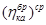 - КПД котлоагрегата, соответствующий номинальной загрузке котлоагрегата, %.Показатель2018 г.(факт)2019г.2020г.2021г.2022г.2023гт2024 – 2028 гг.Центральная отопительная котельная (ЦОК)190,48183,15183,15185,53185,53187,97190,48Котельная ДЮЦ193,05193,05195,70вывод из эксплуатациивывод из эксплуатациивывод из эксплуатациивывод из эксплуатацииКотельная п.Сосьва193,05193,05195,70195,70198,42198,42201,21Показатель2018 г.(факт)2019г.2020г.2021г.2022г.2023гт2024 – 2028 гг.Центральная отопительная котельная (ЦОК)1,671,701,701,701,701,701,70Котельная ДЮЦ0,900,900,90вывод из эксплуатациивывод из эксплуатациивывод из эксплуатациивывод из эксплуатацииКотельная п.Сосьва2,032,032,032,032,032,032,03Показатель2018 г.(факт)2019г.2020г.2021г.2022г.2023гт2024 – 2028 гг.Центральная отопительная котельная (ЦОК)0,500,500,500,750,750,750,75Котельная ДЮЦ0,380,380,38вывод из эксплуатациивывод из эксплуатациивывод из эксплуатациивывод из эксплуатацииКотельная п.Сосьва0,440,440,440,440,440,440,44Показатель2018 г.(факт)2019г.2020г.2021г.2022г.2023гт2024 – 2028 гг.Центральная отопительная котельная (ЦОК)254,86252,97252,97252,97252,97252,97252,97Котельная ДЮЦ158,87158,87158,87вывод из эксплуатациивывод из эксплуатациивывод из эксплуатациивывод из эксплуатацииКотельная п.Сосьва116,55116,55116,55116,55116,55116,55116,55Показатель2018 г.(факт)2019г.2020г.2021г.2022г.2023гт2024 – 2028 гг.Центральная отопительная котельная (ЦОК)Тепловая энергия в комбинированном режиме не вырабатываетсяТепловая энергия в комбинированном режиме не вырабатываетсяТепловая энергия в комбинированном режиме не вырабатываетсяТепловая энергия в комбинированном режиме не вырабатываетсяТепловая энергия в комбинированном режиме не вырабатываетсяТепловая энергия в комбинированном режиме не вырабатываетсяТепловая энергия в комбинированном режиме не вырабатываетсяКотельная ДЮЦТепловая энергия в комбинированном режиме не вырабатываетсяТепловая энергия в комбинированном режиме не вырабатываетсяТепловая энергия в комбинированном режиме не вырабатываетсяТепловая энергия в комбинированном режиме не вырабатываетсяТепловая энергия в комбинированном режиме не вырабатываетсяТепловая энергия в комбинированном режиме не вырабатываетсяТепловая энергия в комбинированном режиме не вырабатываетсяКотельная п.СосьваТепловая энергия в комбинированном режиме не вырабатываетсяТепловая энергия в комбинированном режиме не вырабатываетсяТепловая энергия в комбинированном режиме не вырабатываетсяТепловая энергия в комбинированном режиме не вырабатываетсяТепловая энергия в комбинированном режиме не вырабатываетсяТепловая энергия в комбинированном режиме не вырабатываетсяТепловая энергия в комбинированном режиме не вырабатываетсяПоказатель2018 г.(факт)2019г.2020г.2021г.2022г.2023гт2024 – 2028 гг.Центральная отопительная котельная (ЦОК)Электрическая энергия котельными не вырабатываетсяЭлектрическая энергия котельными не вырабатываетсяЭлектрическая энергия котельными не вырабатываетсяЭлектрическая энергия котельными не вырабатываетсяЭлектрическая энергия котельными не вырабатываетсяЭлектрическая энергия котельными не вырабатываетсяЭлектрическая энергия котельными не вырабатываетсяКотельная ДЮЦЭлектрическая энергия котельными не вырабатываетсяЭлектрическая энергия котельными не вырабатываетсяЭлектрическая энергия котельными не вырабатываетсяЭлектрическая энергия котельными не вырабатываетсяЭлектрическая энергия котельными не вырабатываетсяЭлектрическая энергия котельными не вырабатываетсяЭлектрическая энергия котельными не вырабатываетсяКотельная п.СосьваЭлектрическая энергия котельными не вырабатываетсяЭлектрическая энергия котельными не вырабатываетсяЭлектрическая энергия котельными не вырабатываетсяЭлектрическая энергия котельными не вырабатываетсяЭлектрическая энергия котельными не вырабатываетсяЭлектрическая энергия котельными не вырабатываетсяЭлектрическая энергия котельными не вырабатываетсяПоказатель2018 г.(факт)2019г.2020г.2021г.2022г.2023гт2024 – 2028 гг.Центральная отопительная котельная (ЦОК)60606570758090Котельная ДЮЦ202030вывод из эксплуатациивывод из эксплуатациивывод из эксплуатациивывод из эксплуатацииКотельная п.Сосьва30304050607085Показатель2018 г.(факт)2019г.2020г.2021г.2022г.2023гт2024 – 2028 гг.Центральная отопительная котельная (ЦОК)15,516,51213141516Котельная ДЮЦ897вывод из эксплуатациивывод из эксплуатациивывод из эксплуатациивывод из эксплуатацииКотельная п.Сосьва131489101112Показатель2018 г.(факт)2019г.2020г.2021г.2022г.2023гт2024 – 2028 гг.Центральная отопительная котельная (ЦОК)--0,3----Котельная ДЮЦ--0,45----Котельная п.Сосьва--0,5----Показатель2018 г.(факт)2019г.2020г.2021г.2022г.2023гт2024 – 2028 гг.Котельные сп Саранпауль-0,11-----ПоказательЕд. измерения2018 г.(факт)2019г.2020г.2021г.2022г.2023гт2024 – 2028 гг.Центральная отопительная котельная (ЦОК)Центральная отопительная котельная (ЦОК)Центральная отопительная котельная (ЦОК)Центральная отопительная котельная (ЦОК)Центральная отопительная котельная (ЦОК)Центральная отопительная котельная (ЦОК)Центральная отопительная котельная (ЦОК)Центральная отопительная котельная (ЦОК)Центральная отопительная котельная (ЦОК)Индексы-дефляторы МЭР%107,7107106,4105,3105105101,9Баланс тепловой мощностиГкал/ч12121212121212Баланс тепловой энергииГкал15920162001620017536175361753617536Топливный баланстонн55485645,595645,596460,746460,746460,746460,74Баланс теплоносителейм3350370380420420420420Балансы электрической энергиикВт*чн/дн/дн/дн/дн/дн/дн/дБалансы холодной воды питьевого качествам3н/дн/дн/дн/дн/дн/дн/дТарифы на покупные энергоносители и водуруб.н/дн/дн/дн/дн/дн/дн/дПроизводственные расходы товарного отпускаруб./Гкалн/дн/дн/дн/дн/дн/дн/дПроизводственная деятельностьтыс. руб.н/дн/дн/дн/дн/дн/дн/дИнвестиционная деятельностьтыс. руб.н/дн/дн/дн/дн/дн/дн/дФинансовая деятельностьтыс. руб..н/дн/дн/дн/дн/дн/дн/дКотельная ДЮЦКотельная ДЮЦКотельная ДЮЦКотельная ДЮЦКотельная ДЮЦКотельная ДЮЦКотельная ДЮЦКотельная ДЮЦКотельная ДЮЦИндексы-дефляторы МЭР%107,7107106,4вывод из эксплуатациивывод из эксплуатациивывод из эксплуатациивывод из эксплуатацииБаланс тепловой мощностиГкал/ч444вывод из эксплуатациивывод из эксплуатациивывод из эксплуатациивывод из эксплуатацииБаланс тепловой энергииГкал133613361336вывод из эксплуатациивывод из эксплуатациивывод из эксплуатациивывод из эксплуатацииТопливный баланстонн815,15815,15815,15вывод из эксплуатациивывод из эксплуатациивывод из эксплуатациивывод из эксплуатацииБаланс теплоносителейм3404040вывод из эксплуатациивывод из эксплуатациивывод из эксплуатациивывод из эксплуатацииБалансы электрической энергиикВт*чн/дн/дн/двывод из эксплуатациивывод из эксплуатациивывод из эксплуатациивывод из эксплуатацииБалансы холодной воды питьевого качествам3н/дн/дн/двывод из эксплуатациивывод из эксплуатациивывод из эксплуатациивывод из эксплуатацииТарифы на покупные энергоносители и водуруб.н/дн/дн/двывод из эксплуатациивывод из эксплуатациивывод из эксплуатациивывод из эксплуатацииПроизводственные расходы товарного отпускаруб./Гкалн/дн/дн/двывод из эксплуатациивывод из эксплуатациивывод из эксплуатациивывод из эксплуатацииПроизводственная деятельностьтыс. руб.н/дн/дн/двывод из эксплуатациивывод из эксплуатациивывод из эксплуатациивывод из эксплуатацииИнвестиционная деятельностьтыс. руб.н/дн/дн/двывод из эксплуатациивывод из эксплуатациивывод из эксплуатациивывод из эксплуатацииФинансовая деятельностьтыс. руб.н/дн/дн/двывод из эксплуатациивывод из эксплуатациивывод из эксплуатациивывод из эксплуатацииКотельная п.СосьваКотельная п.СосьваКотельная п.СосьваКотельная п.СосьваКотельная п.СосьваКотельная п.СосьваКотельная п.СосьваКотельная п.СосьваКотельная п.СосьваИндексы-дефляторы МЭР%107,7107106,4105,3105105101,9Баланс тепловой мощностиГкал/ч2222222Баланс тепловой энергииГкал5139513951395139513951395139Топливный баланстонн1790,91790,91790,91790,91790,91790,91790,9Баланс теплоносителейм350505050505050Балансы электрической энергиикВт*чн/дн/дн/дн/дн/дн/дн/дБалансы холодной воды питьевого качествам3н/дн/дн/дн/дн/дн/дн/дТарифы на покупные энергоносители и водуруб.н/дн/дн/дн/дн/дн/дн/дПроизводственные расходы товарного отпускаруб./Гкалн/дн/дн/дн/дн/дн/дн/дПроизводственная деятельностьтыс. руб.н/дн/дн/дн/дн/дн/дн/дИнвестиционная деятельностьтыс. руб.н/дн/дн/дн/дн/дн/дн/дФинансовая деятельностьтыс. руб.н/дн/дн/дн/дн/дн/дн/дПоказательЕд. измерения2018 г.(факт)2019г.2020г.2021г.2022г.2023гт2024 – 2028 гг.МУП «Теплосети Саранпауль»МУП «Теплосети Саранпауль»МУП «Теплосети Саранпауль»МУП «Теплосети Саранпауль»МУП «Теплосети Саранпауль»МУП «Теплосети Саранпауль»МУП «Теплосети Саранпауль»МУП «Теплосети Саранпауль»МУП «Теплосети Саранпауль»Индексы-дефляторы МЭР%107,7107106,4105,3105105101,9Баланс тепловой мощностиГкал/ч18181818181818Баланс тепловой энергииГкал22395226752267522675226752267522675Топливный баланстонн8154,058251,648251,648251,648251,648251,648251,64Баланс теплоносителейм3440460470470470470470Балансы электрической энергиикВт*чн/дн/дн/дн/дн/дн/дн/дБалансы холодной воды питьевого качествам3н/дн/дн/дн/дн/дн/дн/дТарифы на покупные энергоносители и водуруб.н/дн/дн/дн/дн/дн/дн/дПроизводственные расходы товарного отпускаруб./Гкалн/дн/дн/дн/дн/дн/дн/дПроизводственная деятельностьтыс. руб.н/дн/дн/дн/дн/дн/дн/дИнвестиционная деятельностьтыс. руб.н/дн/дн/дн/дн/дн/дн/дФинансовая деятельностьтыс. руб.н/дн/дн/дн/дн/дн/дн/дПериод вступления тарифаТариф, руб./Гкал с НДС20193825,4320203977,620214132,8120224293,9920234461,462024-20284635,45ПоказательЗона действияТеплоснабжающие организацииЦентральная отопительная котельная (ЦОК)с. СаранпаульМУП «Теплосети Саранпауль»Котельная ДЮЦс. СаранпаульМУП «Теплосети Саранпауль»Котельная п.Сосьвап. СосьваМУП «Теплосети Саранпауль»№ п/пНаименование разделаКраткое содержание изменения1ВведениеАктуализированы этапы разработки, нормативные документы и материалы, использованные в работеГЛАВА 1 "СУЩЕСТВУЮЩЕЕ ПОЛОЖЕНИЕ В СФЕРЕ ПРОИЗВОДСТВА, ПЕРЕДАЧИ И ПОТРЕБЛЕНИЯ ТЕПЛОВОЙ ЭНЕРГИИ ДЛЯ ЦЕЛЕЙ ТЕПЛОСНАБЖЕНИЯ"ГЛАВА 1 "СУЩЕСТВУЮЩЕЕ ПОЛОЖЕНИЕ В СФЕРЕ ПРОИЗВОДСТВА, ПЕРЕДАЧИ И ПОТРЕБЛЕНИЯ ТЕПЛОВОЙ ЭНЕРГИИ ДЛЯ ЦЕЛЕЙ ТЕПЛОСНАБЖЕНИЯ"ГЛАВА 1 "СУЩЕСТВУЮЩЕЕ ПОЛОЖЕНИЕ В СФЕРЕ ПРОИЗВОДСТВА, ПЕРЕДАЧИ И ПОТРЕБЛЕНИЯ ТЕПЛОВОЙ ЭНЕРГИИ ДЛЯ ЦЕЛЕЙ ТЕПЛОСНАБЖЕНИЯ"Часть 1 "Функциональная структура теплоснабжения"Часть 1 "Функциональная структура теплоснабжения"Часть 1 "Функциональная структура теплоснабжения"1а) в зонах действия производственных котельныхбез изменений2б) в зонах действия индивидуального теплоснабженияоткорректирована таблица 1.2.1Часть 2 "Источники тепловой энергии"Часть 2 "Источники тепловой энергии"Часть 2 "Источники тепловой энергии"1а) структура и технические характеристики основного оборудованиябез изменений2б) параметры установленной тепловой мощности источника тепловой энергии, в том числе теплофикационного оборудования и теплофикационной установкибез изменений3в) ограничения тепловой мощности и параметров располагаемой тепловой мощностибез изменений4г) объем потребления тепловой энергии (мощности) на собственные и хозяйственные нужды теплоснабжающей организации в отношении источников тепловой энергии и параметры тепловой мощности неттобез изменений5д) сроки ввода в эксплуатацию основного оборудования, год последнего освидетельствования при допуске к эксплуатации после ремонта, год продления ресурса и мероприятия по продлению ресурсабез изменений6е) схемы выдачи тепловой мощности, структура теплофикационных установокбез изменений7ж) способы регулирования отпуска тепловой энергии от источников тепловой энергии с обоснованием выбора графика изменения температур и расхода теплоносителя в зависимости от температуры наружного воздухаВнесены изменения по ресурсоснабжающей организации8з) среднегодовая загрузка оборудованиябез изменений9и) способы учета тепла, отпущенного в тепловые сетибез изменений10к) статистика отказов и восстановлений оборудования источников тепловой энергиибез изменений11л) предписания надзорных органов по запрещению дальнейшей эксплуатации источников тепловой энергиибез изменений12м) перечень источников тепловой энергии и (или) оборудования (турбоагрегатов), входящего в их состав, которые отнесены к объектам, электрическая мощность которых поставляется в вынужденном режиме в целях обеспечения надежного теплоснабжения потребителейбез измененийЧасть 3 "Тепловые сети, сооружения на них"Часть 3 "Тепловые сети, сооружения на них"Часть 3 "Тепловые сети, сооружения на них"1а) описание структуры тепловых сетей от каждого источника тепловой энергии, от магистральных выводов до центральных тепловых пунктов или до ввода в жилой квартал или промышленный объект с выделением сетей горячего водоснабженияВнесены изменения по ресурсоснабжающей организации2б) карты (схемы) тепловых сетей в зонах действия источников тепловой энергии в электронной форме и (или) на бумажном носителебез изменений3в) параметры тепловых сетей, включая год начала эксплуатации, тип изоляции, тип компенсирующих устройств, тип прокладки, краткую характеристику грунтов в местах прокладки с выделением наименее надежных участков, определением их материальной характеристики и тепловой нагрузки потребителей, подключенных к таким участкамбез изменений4г) описание типов и количества секционирующей и регулирующей арматуры на тепловых сетяхбез изменений5д) описание типов и строительных особенностей тепловых пунктов, тепловых камер и павильоновбез изменений6е) описание графиков регулирования отпуска тепла в тепловые сети с анализом их обоснованностибез изменений7ж) фактические температурные режимы отпуска тепла в тепловые сети и их соответствие утвержденным графикам регулирования отпуска тепла в тепловые сетибез изменений8з) гидравлические режимы и пьезометрические графики тепловых сетейбез изменений9и) статистику отказов тепловых сетей (аварийных ситуаций) за последние 5 летбез изменений10к) статистику восстановлений (аварийно-восстановительных ремонтов) тепловых сетей и среднее время, затраченное на восстановление работоспособности тепловых сетей, за последние 5 летбез изменений11л) описание процедур диагностики состояния тепловых сетей и планирования капитальных (текущих) ремонтовбез изменений12м) описание периодичности и соответствия требованиям технических регламентов и иным обязательным требованиям процедур летнего ремонта с параметрами и методами испытаний (гидравлических, температурных, на тепловые потери) тепловых сетейбез изменений13н) описание нормативов технологических потерь при передаче тепловой энергии (мощности) и теплоносителя, включаемых в расчет отпущенных тепловой энергии (мощности) и теплоносителябез изменений14о) оценку фактических потерь тепловой энергии и теплоносителя при передаче тепловой энергии и теплоносителя по тепловым сетям за последние 3 годабез изменений15п) предписания надзорных органов по запрещению дальнейшей эксплуатации участков тепловой сети и результаты их исполнениябез изменений16р) описание наиболее распространенных типов присоединений теплопотребляющих установок потребителей к тепловым сетям, определяющих выбор и обоснование графика регулирования отпуска тепловой энергии потребителямбез изменений17с) сведения о наличии коммерческого приборного учета тепловой энергии, отпущенной из тепловых сетей потребителям, и анализ планов по установке приборов учета тепловой энергии и теплоносителябез изменений18т) анализ работы диспетчерских служб теплоснабжающих (теплосетевых) организаций и используемых средств автоматизации, телемеханизации и связиВнесены изменения по ресурсоснабжающей организации19у) уровень автоматизации и обслуживания центральных тепловых пунктов, насосных станцийбез изменений20ф) сведения о наличии защиты тепловых сетей от превышения давлениябез изменений21х) перечень выявленных бесхозяйных тепловых сетей и обоснование выбора организации, уполномоченной на их эксплуатациюбез изменений22ц) данные энергетических характеристик тепловых сетейбез измененийЧасть 4 "Зоны действия источников тепловой энергии"Часть 4 "Зоны действия источников тепловой энергии"Часть 4 "Зоны действия источников тепловой энергии"1Внесены изменения по ресурсоснабжающей организацииЧасть 5 "Тепловые нагрузки потребителей тепловой энергии, групп потребителей тепловой энергии в зонах действия источников тепловой энергии"Часть 5 "Тепловые нагрузки потребителей тепловой энергии, групп потребителей тепловой энергии в зонах действия источников тепловой энергии"Часть 5 "Тепловые нагрузки потребителей тепловой энергии, групп потребителей тепловой энергии в зонах действия источников тепловой энергии"1а) описание значений спроса на тепловую мощность в расчетных элементах территориального делениябез изменений2б) описание значений расчетных тепловых нагрузок на коллекторах источников тепловой энергиибез изменений3в) описание случаев и условий применения отопления жилых помещений в многоквартирных домах с использованием индивидуальных квартирных источников тепловой энергиибез изменений4г) описание величины потребления тепловой энергии в расчетных элементах территориального деления за отопительный период и за год в целомбез изменений5д) описание существующих нормативов потребления тепловой энергии для населения на отопление и горячее водоснабжениебез изменений6е) описание значений тепловых нагрузок, указанных в договорах теплоснабжениябез изменений7ж) описание сравнения величины договорной и расчетной тепловой нагрузки по зоне действия каждого источника тепловой энергиибез измененийЧасть 6 "Балансы тепловой мощности и тепловой нагрузки в зонах действия источников тепловой энергии"Часть 6 "Балансы тепловой мощности и тепловой нагрузки в зонах действия источников тепловой энергии"Часть 6 "Балансы тепловой мощности и тепловой нагрузки в зонах действия источников тепловой энергии"1а) описание балансов установленной, располагаемой тепловой мощности и тепловой мощности нетто, потерь тепловой мощности в тепловых сетях и расчетной тепловой нагрузки по каждому источнику тепловой энергиибез изменений2б) описание резервов и дефицитов тепловой мощности нетто по каждому источнику тепловой энергиибез изменений3в) описание гидравлических режимов, обеспечивающих передачу тепловой энергии от источника тепловой энергии до самого удаленного потребителя и характеризующих существующие возможности (резервы и дефициты по пропускной способности) передачи тепловой энергии от источника тепловой энергии к потребителюбез изменений4г) описание причины возникновения дефицитов тепловой мощности и последствий влияния дефицитов на качество теплоснабжениябез изменений5д) описание резервов тепловой мощности нетто источников тепловой энергии и возможностей расширения технологических зон действия источников тепловой энергии с резервами тепловой мощности нетто в зоны действия с дефицитом тепловой мощностибез измененийЧасть 7 "Балансы теплоносителя"Часть 7 "Балансы теплоносителя"Часть 7 "Балансы теплоносителя"1а) описание балансов производительности водоподготовительных установок теплоносителя для тепловых сетей и максимального потребления теплоносителя в теплоиспользующих установках потребителей в перспективных зонах действия систем теплоснабжения и источников тепловой энергии, в том числе работающих на единую тепловую сетьбез изменений2б) описание балансов производительности водоподготовительных установок теплоносителя для тепловых сетей и максимального потребления теплоносителя в аварийных режимах систем теплоснабжениябез измененийЧасть 8 "Топливные балансы источников тепловой энергии и система обеспечения топливом"Часть 8 "Топливные балансы источников тепловой энергии и система обеспечения топливом"Часть 8 "Топливные балансы источников тепловой энергии и система обеспечения топливом"1а) описание видов и количества используемого основного топлива для каждого источника тепловой энергиибез изменений2б) описание видов резервного и аварийного топлива и возможности их обеспечения в соответствии с нормативными требованиямибез изменений3в) описание особенностей характеристик видов топлива в зависимости от мест поставкибез изменений4г) описание использования местных видов топливабез измененийЧасть 9 "Надежность теплоснабжения"Часть 9 "Надежность теплоснабжения"Часть 9 "Надежность теплоснабжения"1а) поток отказов (частота отказов) участков тепловых сетейбез изменений2б) частота отключений потребителей3в) поток (частота) и время восстановления теплоснабжения потребителей после отключенийбез изменений4г) графические материалы (карты-схемы тепловых сетей и зон ненормативной надежности и безопасности теплоснабжения)без изменений5д) результаты анализа аварийных ситуаций при теплоснабжении, расследование причин которых осуществляется федеральным органом исполнительной власти, уполномоченным на осуществление федерального государственного энергетического надзорабез изменений6е) результаты анализа времени восстановления теплоснабжения потребителей, отключенных в результате аварийных ситуаций при теплоснабжениибез измененийЧасть 10 "Технико-экономические показатели теплоснабжающих и теплосетевых организаций"Часть 10 "Технико-экономические показатели теплоснабжающих и теплосетевых организаций"Часть 10 "Технико-экономические показатели теплоснабжающих и теплосетевых организаций"1Внесены корректировки по ресурсоснабжающей организацииЧасть 11 "Цены (тарифы) в сфере теплоснабжения"Часть 11 "Цены (тарифы) в сфере теплоснабжения"Часть 11 "Цены (тарифы) в сфере теплоснабжения"1а) описание динамики утвержденных цен (тарифов), устанавливаемых органами исполнительной власти субъекта Российской Федерации в области государственного регулирования цен (тарифов) по каждому из регулируемых видов деятельности и по каждой теплосетевой и теплоснабжающей организации с учетом последних 3 летбез изменений2б) описание структуры цен (тарифов), установленных на момент разработки схемы теплоснабжениябез изменений3в) описание платы за подключение к системе теплоснабжениябез изменений4г) описание платы за услуги по поддержанию резервной тепловой мощности, в том числе для социально значимых категорий потребителейбез измененийЧасть 12 "Описание существующих технических и технологических проблем в системах теплоснабжения поселения, городского округа, города федерального значения"Часть 12 "Описание существующих технических и технологических проблем в системах теплоснабжения поселения, городского округа, города федерального значения"Часть 12 "Описание существующих технических и технологических проблем в системах теплоснабжения поселения, городского округа, города федерального значения"1а) описание существующих проблем организации качественного теплоснабжения (перечень причин, приводящих к снижению качества теплоснабжения, включая проблемы в работе теплопотребляющих установок потребителей)без изменений2б) описание существующих проблем организации надежного теплоснабжения поселения, городского округа, города федерального значения (перечень причин, приводящих к снижению надежности теплоснабжения, включая проблемы в работе теплопотребляющих установок потребителей)без изменений3в) описание существующих проблем развития систем теплоснабженияобновлена информация по ресурсоснабжающей организации4г) описание существующих проблем надежного и эффективного снабжения топливом действующих систем теплоснабжениябез изменений5д) анализ предписаний надзорных органов об устранении нарушений, влияющих на безопасность и надежность системы теплоснабжениябез измененийГЛАВА 2 "СУЩЕСТВУЮЩЕЕ И ПЕРСПЕКТИВНОЕ ПОТРЕБЛЕНИЕ ТЕПЛОВОЙ ЭНЕРГИИ НА ЦЕЛИ ТЕПЛОСНАБЖЕНИЯ"ГЛАВА 2 "СУЩЕСТВУЮЩЕЕ И ПЕРСПЕКТИВНОЕ ПОТРЕБЛЕНИЕ ТЕПЛОВОЙ ЭНЕРГИИ НА ЦЕЛИ ТЕПЛОСНАБЖЕНИЯ"ГЛАВА 2 "СУЩЕСТВУЮЩЕЕ И ПЕРСПЕКТИВНОЕ ПОТРЕБЛЕНИЕ ТЕПЛОВОЙ ЭНЕРГИИ НА ЦЕЛИ ТЕПЛОСНАБЖЕНИЯ"1а) данные базового уровня потребления тепла на цели теплоснабжениябез изменений2б) прогнозы приростов площади строительных фондов, сгруппированные по расчетным элементам территориального деления и по зонам действия источников тепловой энергии с разделением объектов строительства на многоквартирные дома, индивидуальные жилые дома, общественные здания, производственные здания промышленных предприятий, на каждом этапебез изменений3в) прогнозы перспективных удельных расходов тепловой энергии на отопление, вентиляцию и горячее водоснабжение, согласованных с требованиями к энергетической эффективности объектов теплопотребления, устанавливаемых в соответствии с законодательством Российской Федерациибез изменений4г) прогнозы приростов объемов потребления тепловой энергии (мощности) и теплоносителя с разделением по видам теплопотребления в каждом расчетном элементе территориального деления и в зоне действия каждого из существующих или предлагаемых для строительства источников тепловой энергии на каждом этапебез изменений5д) прогнозы приростов объемов потребления тепловой энергии (мощности) и теплоносителя с разделением по видам теплопотребления в расчетных элементах территориального деления и в зонах действия индивидуального теплоснабжения на каждом этапебез изменений6е) прогнозы приростов объемов потребления тепловой энергии (мощности) и теплоносителя объектами, расположенными в производственных зонах, при условии возможных изменений производственных зон и их перепрофилирования и приростов объемов потребления тепловой энергии (мощности) производственными объектами с разделением по видам теплопотребления и по видам теплоносителя (горячая вода и пар) в зоне действия каждого из существующих или предлагаемых для строительства источников тепловой энергии на каждом этапебез измененийГЛАВА 3 "ЭЛЕКТРОННАЯ МОДЕЛЬ СИСТЕМЫ ТЕПЛОСНАБЖЕНИЯ ПОСЕЛЕНИЯ, ГОРОДСКОГО ОКРУГА, ГОРОДА ФЕДЕРАЛЬНОГО ЗНАЧЕНИЯ"ГЛАВА 3 "ЭЛЕКТРОННАЯ МОДЕЛЬ СИСТЕМЫ ТЕПЛОСНАБЖЕНИЯ ПОСЕЛЕНИЯ, ГОРОДСКОГО ОКРУГА, ГОРОДА ФЕДЕРАЛЬНОГО ЗНАЧЕНИЯ"ГЛАВА 3 "ЭЛЕКТРОННАЯ МОДЕЛЬ СИСТЕМЫ ТЕПЛОСНАБЖЕНИЯ ПОСЕЛЕНИЯ, ГОРОДСКОГО ОКРУГА, ГОРОДА ФЕДЕРАЛЬНОГО ЗНАЧЕНИЯ"1а) графическое представление объектов системы теплоснабжения с привязкой к топографической основе поселения, городского округа, города федерального значения и с полным топологическим описанием связности объектовбез изменений2б) паспортизацию объектов системы теплоснабжениябез изменений3в) паспортизацию и описание расчетных единиц территориального деления, включая административноебез изменений4г) гидравлический расчет тепловых сетей любой степени закольцованности, в том числе гидравлический расчет при совместной работе нескольких источников тепловой энергии на единую тепловую сетьбез изменений5д) моделирование всех видов переключений, осуществляемых в тепловых сетях, в том числе переключений тепловых нагрузок между источниками тепловой энергиибез изменений6е) расчет балансов тепловой энергии по источникам тепловой энергии и по территориальному признакубез изменений7ж) расчет потерь тепловой энергии через изоляцию и с утечками теплоносителябез изменений8з) расчет показателей надежности теплоснабжениябез изменений9и) групповые изменения характеристик объектов (участков тепловых сетей, потребителей) по заданным критериям с целью моделирования различных перспективных вариантов схем теплоснабжения;без изменений10к) сравнительные пьезометрические графики для разработки и анализа сценариев перспективного развития тепловых сетейбез измененийГЛАВА 4 "СУЩЕСТВУЮЩИЕ И ПЕРСПЕКТИВНЫЕ БАЛАНСЫ ТЕПЛОВОЙ МОЩНОСТИ ИСТОЧНИКОВ ТЕПЛОВОЙ ЭНЕРГИИ И ТЕПЛОВОЙ НАГРУЗКИ ПОТРЕБИТЕЛЕЙ"ГЛАВА 4 "СУЩЕСТВУЮЩИЕ И ПЕРСПЕКТИВНЫЕ БАЛАНСЫ ТЕПЛОВОЙ МОЩНОСТИ ИСТОЧНИКОВ ТЕПЛОВОЙ ЭНЕРГИИ И ТЕПЛОВОЙ НАГРУЗКИ ПОТРЕБИТЕЛЕЙ"ГЛАВА 4 "СУЩЕСТВУЮЩИЕ И ПЕРСПЕКТИВНЫЕ БАЛАНСЫ ТЕПЛОВОЙ МОЩНОСТИ ИСТОЧНИКОВ ТЕПЛОВОЙ ЭНЕРГИИ И ТЕПЛОВОЙ НАГРУЗКИ ПОТРЕБИТЕЛЕЙ"1а) балансы существующей на базовый период схемы теплоснабжения (актуализации схемы теплоснабжения) тепловой мощности и перспективной тепловой нагрузки в каждой из зон действия источников тепловой энергии с определением резервов (дефицитов) существующей располагаемой тепловой мощности источников тепловой энергии, устанавливаемых на основании величины расчетной тепловой нагрузкибез изменений2б) гидравлический расчет передачи теплоносителя для каждого магистрального вывода с целью определения возможности (невозможности) обеспечения тепловой энергией существующих и перспективных потребителей, присоединенных к тепловой сети от каждого источника тепловой энергиибез изменений3в) выводы о резервах (дефицитах) существующей системы теплоснабжения при обеспечении перспективной тепловой нагрузки потребителейбез измененийГЛАВА 5 "МАСТЕР-ПЛАН РАЗВИТИЯ СИСТЕМ ТЕПЛОСНАБЖЕНИЯ ПОСЕЛЕНИЯ, ГОРОДСКОГО ОКРУГА, ГОРОДА ФЕДЕРАЛЬНОГО ЗНАЧЕНИЯ"ГЛАВА 5 "МАСТЕР-ПЛАН РАЗВИТИЯ СИСТЕМ ТЕПЛОСНАБЖЕНИЯ ПОСЕЛЕНИЯ, ГОРОДСКОГО ОКРУГА, ГОРОДА ФЕДЕРАЛЬНОГО ЗНАЧЕНИЯ"ГЛАВА 5 "МАСТЕР-ПЛАН РАЗВИТИЯ СИСТЕМ ТЕПЛОСНАБЖЕНИЯ ПОСЕЛЕНИЯ, ГОРОДСКОГО ОКРУГА, ГОРОДА ФЕДЕРАЛЬНОГО ЗНАЧЕНИЯ"1а) описание вариантов (не менее двух) перспективного развития систем теплоснабжения поселения, городского округа, города федерального значения (в случае их изменения относительно ранее принятого варианта развития систем теплоснабжения в утвержденной в установленном порядке схеме теплоснабжения)без изменений2б) технико-экономическое сравнение вариантов перспективного развития систем теплоснабжения поселения, городского округа, города федерального значениябез изменений3в) обоснование выбора приоритетного варианта перспективного развития систем теплоснабжения поселения, городского округа, города федерального значения на основе анализа ценовых (тарифных) последствий для потребителейбез измененийГЛАВА 6 "СУЩЕСТВУЮЩИЕ И ПЕРСПЕКТИВНЫЕ БАЛАНСЫ ПРОИЗВОДИТЕЛЬНОСТИ ВОДОПОДГОТОВИТЕЛЬНЫХ УСТАНОВОК И МАКСИМАЛЬНОГО ПОТРЕБЛЕНИЯ ТЕПЛОНОСИТЕЛЯ ТЕПЛОПОТРЕБЛЯЮЩИМИ УСТАНОВКАМИ ПОТРЕБИТЕЛЕЙ, В ТОМ ЧИСЛЕ В АВАРИЙНЫХ РЕЖИМАХ"ГЛАВА 6 "СУЩЕСТВУЮЩИЕ И ПЕРСПЕКТИВНЫЕ БАЛАНСЫ ПРОИЗВОДИТЕЛЬНОСТИ ВОДОПОДГОТОВИТЕЛЬНЫХ УСТАНОВОК И МАКСИМАЛЬНОГО ПОТРЕБЛЕНИЯ ТЕПЛОНОСИТЕЛЯ ТЕПЛОПОТРЕБЛЯЮЩИМИ УСТАНОВКАМИ ПОТРЕБИТЕЛЕЙ, В ТОМ ЧИСЛЕ В АВАРИЙНЫХ РЕЖИМАХ"ГЛАВА 6 "СУЩЕСТВУЮЩИЕ И ПЕРСПЕКТИВНЫЕ БАЛАНСЫ ПРОИЗВОДИТЕЛЬНОСТИ ВОДОПОДГОТОВИТЕЛЬНЫХ УСТАНОВОК И МАКСИМАЛЬНОГО ПОТРЕБЛЕНИЯ ТЕПЛОНОСИТЕЛЯ ТЕПЛОПОТРЕБЛЯЮЩИМИ УСТАНОВКАМИ ПОТРЕБИТЕЛЕЙ, В ТОМ ЧИСЛЕ В АВАРИЙНЫХ РЕЖИМАХ"1а) расчетную величину нормативных потерь теплоносителя в тепловых сетях в зонах действия источников тепловой энергиибез изменений2б) максимальный и среднечасовой расход теплоносителя (расход сетевой воды) на горячее водоснабжение потребителей с использованием открытой системы теплоснабжения в зоне действия каждого источника тепловой энергии, рассчитываемый с учетом прогнозных сроков перевода потребителей, подключенных к открытой системе теплоснабжения (горячего водоснабжения), на закрытую систему горячего водоснабжениябез изменений3в) сведения о наличии баков-аккумуляторовбез изменений4г) нормативный и фактический (для эксплуатационного и аварийного режимов) часовой расход подпиточной воды в зоне действия источников тепловой энергиибез изменений5д) существующий и перспективный баланс производительности водоподготовительных установок и потерь теплоносителя с учетом развития системы теплоснабжениябез измененийГЛАВА 7 "ПРЕДЛОЖЕНИЯ ПО СТРОИТЕЛЬСТВУ, РЕКОНСТРУКЦИИ И ТЕХНИЧЕСКОМУ ПЕРЕВООРУЖЕНИЮ ИСТОЧНИКОВ ТЕПЛОВОЙ ЭНЕРГИИ"ГЛАВА 7 "ПРЕДЛОЖЕНИЯ ПО СТРОИТЕЛЬСТВУ, РЕКОНСТРУКЦИИ И ТЕХНИЧЕСКОМУ ПЕРЕВООРУЖЕНИЮ ИСТОЧНИКОВ ТЕПЛОВОЙ ЭНЕРГИИ"ГЛАВА 7 "ПРЕДЛОЖЕНИЯ ПО СТРОИТЕЛЬСТВУ, РЕКОНСТРУКЦИИ И ТЕХНИЧЕСКОМУ ПЕРЕВООРУЖЕНИЮ ИСТОЧНИКОВ ТЕПЛОВОЙ ЭНЕРГИИ"1а) описание условий организации централизованного теплоснабжения, индивидуального теплоснабжения, а также поквартирного отоплениябез изменений2б) описание текущей ситуации, связанной с ранее принятыми в соответствии с законодательством Российской Федерации об электроэнергетике решениями об отнесении генерирующих объектов к генерирующим объектам, мощность которых поставляется в вынужденном режиме в целях обеспечения надежного теплоснабжения потребителейбез изменений3в) анализ надежности и качества теплоснабжения для случаев отнесения генерирующего объекта к объектам, вывод которых из эксплуатации может привести к нарушению надежности теплоснабжения (при отнесении такого генерирующего объекта к объектам, электрическая мощность которых поставляется в вынужденном режиме в целях обеспечения надежного теплоснабжения потребителей, в соответствующем году долгосрочного конкурентного отбора мощности на оптовом рынке электрической энергии (мощности) на соответствующий период), в соответствии с методическими указаниями по разработке схем теплоснабжениябез изменений4г) обоснование предлагаемых для строительства источников тепловой энергии, функционирующих в режиме комбинированной выработки электрической и тепловой энергии, для обеспечения перспективных тепловых нагрузокбез изменений5д) обоснование предлагаемых для реконструкции действующих источников тепловой энергии, функционирующих в режиме комбинированной выработки электрической и тепловой энергии, для обеспечения перспективных приростов тепловых нагрузокбез изменений6е) обоснование предложений по переоборудованию котельных в источники тепловой энергии, функционирующие в режиме комбинированной выработки электрической и тепловой энергии, с выработкой электроэнергии на собственные нужды теплоснабжающей организации в отношении источника тепловой энергии, на базе существующих и перспективных тепловых нагрузокбез изменений7ж) обоснование предлагаемых для реконструкции котельных с увеличением зоны их действия путем включения в нее зон действия существующих источников тепловой энергиибез изменений8з) обоснование предлагаемых для перевода в пиковый режим работы котельных по отношению к источникам тепловой энергии, функционирующим в режиме комбинированной выработки электрической и тепловой энергиибез изменений9и) обоснование предложений по расширению зон действия действующих источников тепловой энергии, функционирующих в режиме комбинированной выработки электрической и тепловой энергиибез изменений10к) обоснование предлагаемых для вывода в резерв и (или) вывода из эксплуатации котельных при передаче тепловых нагрузок на другие источники тепловой энергиибез изменений11л) обоснование организации индивидуального теплоснабжения в зонах застройки поселения, городского округа, города федерального значения малоэтажными жилыми зданиямибез изменений12м) обоснование перспективных балансов производства и потребления тепловой мощности источников тепловой энергии и теплоносителя и присоединенной тепловой нагрузки в каждой из систем теплоснабжения поселения, городского округа, города федерального значениябез изменений13н) анализ целесообразности ввода новых и реконструкции существующих источников тепловой энергии с использованием возобновляемых источников энергии, а также местных видов топливабез изменений14о) обоснование организации теплоснабжения в производственных зонах на территории поселения, городского округа, города федерального значениябез изменений15п) результаты расчетов радиуса эффективного теплоснабжениябез измененийГЛАВА 8 "ПРЕДЛОЖЕНИЯ ПО СТРОИТЕЛЬСТВУ И РЕКОНСТРУКЦИИ ТЕПЛОВЫХ СЕТЕЙ "ГЛАВА 8 "ПРЕДЛОЖЕНИЯ ПО СТРОИТЕЛЬСТВУ И РЕКОНСТРУКЦИИ ТЕПЛОВЫХ СЕТЕЙ "ГЛАВА 8 "ПРЕДЛОЖЕНИЯ ПО СТРОИТЕЛЬСТВУ И РЕКОНСТРУКЦИИ ТЕПЛОВЫХ СЕТЕЙ "1а) предложений по реконструкции и строительству тепловых сетей, обеспечивающих перераспределение тепловой нагрузки из зон с дефицитом тепловой мощности в зоны с избытком тепловой мощности (использование существующих резервов)без изменений2б) предложений по строительству тепловых сетей для обеспечения перспективных приростов тепловой нагрузки под жилищную, комплексную или производственную застройку во вновь осваиваемых районах поселения, городского округа, города федерального значениябез изменений3в) предложений по строительству тепловых сетей, обеспечивающих условия, при наличии которых существует возможность поставок тепловой энергии потребителям от различных источников тепловой энергии при сохранении надежности теплоснабжениябез изменений4г) предложений по строительству или реконструкции тепловых сетей для повышения эффективности функционирования системы теплоснабжения, в том числе за счет перевода котельных в пиковый режим работы или ликвидации котельныхбез изменений5д) предложений по строительству тепловых сетей для обеспечения нормативной надежности теплоснабжениябез изменений6е) предложений по реконструкции тепловых сетей с увеличением диаметра трубопроводов для обеспечения перспективных приростов тепловой нагрузкибез изменений7ж) предложений по реконструкции тепловых сетей, подлежащих замене в связи с исчерпанием эксплуатационного ресурсабез изменений8з) предложений по строительству и реконструкции насосных станцийбез измененийГЛАВА 9 "ПРЕДЛОЖЕНИЯ ПО ПЕРЕВОДУ ОТКРЫТЫХ СИСТЕМ ТЕПЛОСНАБЖЕНИЯ (ГОРЯЧЕГО ВОДОСНАБЖЕНИЯ) В ЗАКРЫТЫЕ СИСТЕМЫ ГОРЯЧЕГО ВОДОСНАБЖЕНИЯ"ГЛАВА 9 "ПРЕДЛОЖЕНИЯ ПО ПЕРЕВОДУ ОТКРЫТЫХ СИСТЕМ ТЕПЛОСНАБЖЕНИЯ (ГОРЯЧЕГО ВОДОСНАБЖЕНИЯ) В ЗАКРЫТЫЕ СИСТЕМЫ ГОРЯЧЕГО ВОДОСНАБЖЕНИЯ"ГЛАВА 9 "ПРЕДЛОЖЕНИЯ ПО ПЕРЕВОДУ ОТКРЫТЫХ СИСТЕМ ТЕПЛОСНАБЖЕНИЯ (ГОРЯЧЕГО ВОДОСНАБЖЕНИЯ) В ЗАКРЫТЫЕ СИСТЕМЫ ГОРЯЧЕГО ВОДОСНАБЖЕНИЯ"1а) технико-экономическое обоснование предложений по типам присоединений теплопотребляющих установок потребителей (или присоединений абонентских вводов) к тепловым сетям, обеспечивающим перевод потребителей, подключенных к открытой системе теплоснабжения (горячего водоснабжения), на закрытую систему горячего водоснабжениябез изменений2б) выбор и обоснование метода регулирования отпуска тепловой энергии от источников тепловой энергиибез изменений3в) предложения по реконструкции тепловых сетей для обеспечения передачи тепловой энергии при переходе от открытой системы теплоснабжения (горячего водоснабжения) к закрытой системе горячего водоснабжениябез изменений4г) расчет потребности инвестиций для перевода открытой системы теплоснабжения (горячего водоснабжения) в закрытую систему горячего водоснабжениябез изменений5д) оценку целевых показателей эффективности и качества теплоснабжения в открытой системе теплоснабжения (горячего водоснабжения) и закрытой системе горячего водоснабжениябез изменений6е) предложения по источникам инвестицийбез измененийГЛАВА 10 "ПЕРСПЕКТИВНЫЕ ТОПЛИВНЫЕ БАЛАНСЫ"ГЛАВА 10 "ПЕРСПЕКТИВНЫЕ ТОПЛИВНЫЕ БАЛАНСЫ"ГЛАВА 10 "ПЕРСПЕКТИВНЫЕ ТОПЛИВНЫЕ БАЛАНСЫ"1а) расчеты по каждому источнику тепловой энергии перспективных максимальных часовых и годовых расходов основного вида топлива для зимнего и летнего периодов, необходимого для обеспечения нормативного функционирования источников тепловой энергии на территории поселения, городского округа, города федерального значенияобновлена информация по ресурсоснабжающей организацииобновлена таблица 10.12б) результаты расчетов по каждому источнику тепловой энергии нормативных запасов топливабез изменений3в) вид топлива, потребляемый источником тепловой энергии, в том числе с использованием возобновляемых источников энергии и местных видов топливабез измененийГЛАВА 11 "ОЦЕНКА НАДЕЖНОСТИ ТЕПЛОСНАБЖЕНИЯ "ГЛАВА 11 "ОЦЕНКА НАДЕЖНОСТИ ТЕПЛОСНАБЖЕНИЯ "ГЛАВА 11 "ОЦЕНКА НАДЕЖНОСТИ ТЕПЛОСНАБЖЕНИЯ "1а) метода и результатов обработки данных по отказам участков тепловых сетей (аварийным ситуациям), средней частоты отказов участков тепловых сетей (аварийных ситуаций) в каждой системе теплоснабжениябез изменений2б) метода и результатов обработки данных по восстановлениям отказавших участков тепловых сетей (участков тепловых сетей, на которых произошли аварийные ситуации), среднего времени восстановления отказавших участков тепловых сетей в каждой системе теплоснабжениябез изменений3в) результатов оценки вероятности отказа (аварийной ситуации) и безотказной (безаварийной) работы системы теплоснабжения по отношению к потребителям, присоединенным к магистральным и распределительным теплопроводамбез изменений4г) результатов оценки коэффициентов готовности теплопроводов к несению тепловой нагрузкибез изменений5д) результатов оценки недоотпуска тепловой энергии по причине отказов (аварийных ситуаций) и простоев тепловых сетей и источников тепловой энергиибез измененийГЛАВА 12 "ОБОСНОВАНИЕ ИНВЕСТИЦИЙ В СТРОИТЕЛЬСТВО, РЕКОНСТРУКЦИЮ И ТЕХНИЧЕСКОЕ ПЕРЕВООРУЖЕНИЕ"ГЛАВА 12 "ОБОСНОВАНИЕ ИНВЕСТИЦИЙ В СТРОИТЕЛЬСТВО, РЕКОНСТРУКЦИЮ И ТЕХНИЧЕСКОЕ ПЕРЕВООРУЖЕНИЕ"ГЛАВА 12 "ОБОСНОВАНИЕ ИНВЕСТИЦИЙ В СТРОИТЕЛЬСТВО, РЕКОНСТРУКЦИЮ И ТЕХНИЧЕСКОЕ ПЕРЕВООРУЖЕНИЕ"1а) оценку финансовых потребностей для осуществления строительства, реконструкции и технического перевооружения источников тепловой энергии и тепловых сетейбез изменений2б) обоснованные предложения по источникам инвестиций, обеспечивающих финансовые потребности для осуществления строительства, реконструкции и технического перевооружения источников тепловой энергии и тепловых сетейбез изменений3в) расчеты экономической эффективности инвестицийбез изменений4г) расчеты ценовых (тарифных) последствий для потребителей при реализации программ строительства, реконструкции и технического перевооружения систем теплоснабжениябез измененийГЛАВА 13 "ИНДИКАТОРЫ РАЗВИТИЯ СИСТЕМ ТЕПЛОСНАБЖЕНИЯ ПОСЕЛЕНИЯ, ГОРОДСКОГО ОКРУГА, ГОРОДА ФЕДЕРАЛЬНОГО ЗНАЧЕНИЯ"ГЛАВА 13 "ИНДИКАТОРЫ РАЗВИТИЯ СИСТЕМ ТЕПЛОСНАБЖЕНИЯ ПОСЕЛЕНИЯ, ГОРОДСКОГО ОКРУГА, ГОРОДА ФЕДЕРАЛЬНОГО ЗНАЧЕНИЯ"ГЛАВА 13 "ИНДИКАТОРЫ РАЗВИТИЯ СИСТЕМ ТЕПЛОСНАБЖЕНИЯ ПОСЕЛЕНИЯ, ГОРОДСКОГО ОКРУГА, ГОРОДА ФЕДЕРАЛЬНОГО ЗНАЧЕНИЯ"1а) количество прекращений подачи тепловой энергии, теплоносителя в результате технологических нарушений на тепловых сетяхбез изменений2б) количество прекращений подачи тепловой энергии, теплоносителя в результате технологических нарушений на источниках тепловой энергиибез изменений3в) удельный расход условного топлива на единицу тепловой энергии, отпускаемой с коллекторов источников тепловой энергии (отдельно для тепловых электрических станций и котельных)без изменений4г) отношение величины технологических потерь тепловой энергии, теплоносителя к материальной характеристике тепловой сетибез изменений5д) коэффициент использования установленной тепловой мощностибез изменений6е) удельная материальная характеристика тепловых сетей, приведенная к расчетной тепловой нагрузкебез изменений7ж) доля тепловой энергии, выработанной в комбинированном режиме (как отношение величины тепловой энергии, отпущенной из отборов турбоагрегатов, к общей величине выработанной тепловой энергии в границах поселения, городского округа, города федерального значения)без изменений8з) удельный расход условного топлива на отпуск электрической энергиибез изменений9и) коэффициент использования теплоты топлива (только для источников тепловой энергии, функционирующих в режиме комбинированной выработки электрической и тепловой энергии)без изменений10к) доля отпуска тепловой энергии, осуществляемого потребителям по приборам учета, в общем объеме отпущенной тепловой энергиибез изменений11л) средневзвешенный (по материальной характеристике) срок эксплуатации тепловых сетей (для каждой системы теплоснабжения)без изменений12м) отношение материальной характеристики тепловых сетей, реконструированных за год, к общей материальной характеристике тепловых сетей (фактическое значение за отчетный период и прогноз изменения при реализации проектов, указанных в утвержденной схеме теплоснабжения) (для каждой системы теплоснабжения, а также для поселения, городского округа, города федерального значения)без изменений13н) отношение установленной тепловой мощности оборудования источников тепловой энергии, реконструированного за год, к общей установленной тепловой мощности источников тепловой энергии (фактическое значение за отчетный период и прогноз изменения при реализации проектов, указанных в утвержденной схеме теплоснабжения) (для поселения, городского округа, города федерального значения)без измененийГЛАВА 14 "ЦЕНОВЫЕ (ТАРИФНЫЕ) ПОСЛЕДСТВИЯ"ГЛАВА 14 "ЦЕНОВЫЕ (ТАРИФНЫЕ) ПОСЛЕДСТВИЯ"ГЛАВА 14 "ЦЕНОВЫЕ (ТАРИФНЫЕ) ПОСЛЕДСТВИЯ"1а) тарифно-балансовые расчетные модели теплоснабжения потребителей по каждой системе теплоснабжениябез изменений2б) тарифно-балансовые расчетные модели теплоснабжения потребителей по каждой единой теплоснабжающей организациибез изменений3в) результаты оценки ценовых (тарифных) последствий реализации проектов схемы теплоснабжения на основании разработанных тарифно-балансовых моделейбез измененийГЛАВА 15 "РЕЕСТР ЕДИНЫХ ТЕПЛОСНАБЖАЮЩИХ ОРГАНИЗАЦИЙ"ГЛАВА 15 "РЕЕСТР ЕДИНЫХ ТЕПЛОСНАБЖАЮЩИХ ОРГАНИЗАЦИЙ"ГЛАВА 15 "РЕЕСТР ЕДИНЫХ ТЕПЛОСНАБЖАЮЩИХ ОРГАНИЗАЦИЙ"1а) реестр систем теплоснабжения, содержащий перечень теплоснабжающих организаций, действующих в каждой системе теплоснабжения, расположенных в границах поселения, городского округа, города федерального значениябез изменений2б) реестр единых теплоснабжающих организаций, содержащий перечень систем теплоснабжения, входящих в состав единой теплоснабжающей организациибез изменений3в) основания, в том числе критерии, в соответствии с которыми теплоснабжающая организация определена единой теплоснабжающей организациейбез изменений4г) заявки теплоснабжающих организаций, поданные в рамках разработки проекта схемы теплоснабжения (при их наличии), на присвоение статуса единой теплоснабжающей организациибез изменений5д) описание границ зон деятельности единой теплоснабжающей организации (организаций)без измененийГЛАВА 16 "РЕЕСТР ПРОЕКТОВ СХЕМЫ ТЕПЛОСНАБЖЕНИЯ"ГЛАВА 16 "РЕЕСТР ПРОЕКТОВ СХЕМЫ ТЕПЛОСНАБЖЕНИЯ"ГЛАВА 16 "РЕЕСТР ПРОЕКТОВ СХЕМЫ ТЕПЛОСНАБЖЕНИЯ"1а) перечень мероприятий по строительству, реконструкции или техническому перевооружению источников тепловой энергиибез изменений2б) перечень мероприятий по строительству, реконструкции и техническому перевооружению тепловых сетей и сооружений на нихбез изменений3в) перечень мероприятий, обеспечивающих переход от открытых систем теплоснабжения (горячего водоснабжения) на закрытые системы горячего водоснабжениябез измененийГЛАВА 17 "ЗАМЕЧАНИЯ И ПРЕДЛОЖЕНИЯ К ПРОЕКТУ СХЕМЫ ТЕПЛОСНАБЖЕНИЯ"ГЛАВА 17 "ЗАМЕЧАНИЯ И ПРЕДЛОЖЕНИЯ К ПРОЕКТУ СХЕМЫ ТЕПЛОСНАБЖЕНИЯ"ГЛАВА 17 "ЗАМЕЧАНИЯ И ПРЕДЛОЖЕНИЯ К ПРОЕКТУ СХЕМЫ ТЕПЛОСНАБЖЕНИЯ"1а) перечень всех замечаний и предложений, поступивших при разработке, утверждении и актуализации схемы теплоснабжениябез изменений2б) ответы разработчиков проекта схемы теплоснабжения на замечания и предложениябез изменений3в) перечень учтенных замечаний и предложений, а также реестр изменений, внесенных в разделы схемы теплоснабжения и главы обосновывающих материалов к схеме теплоснабжениябез изменений